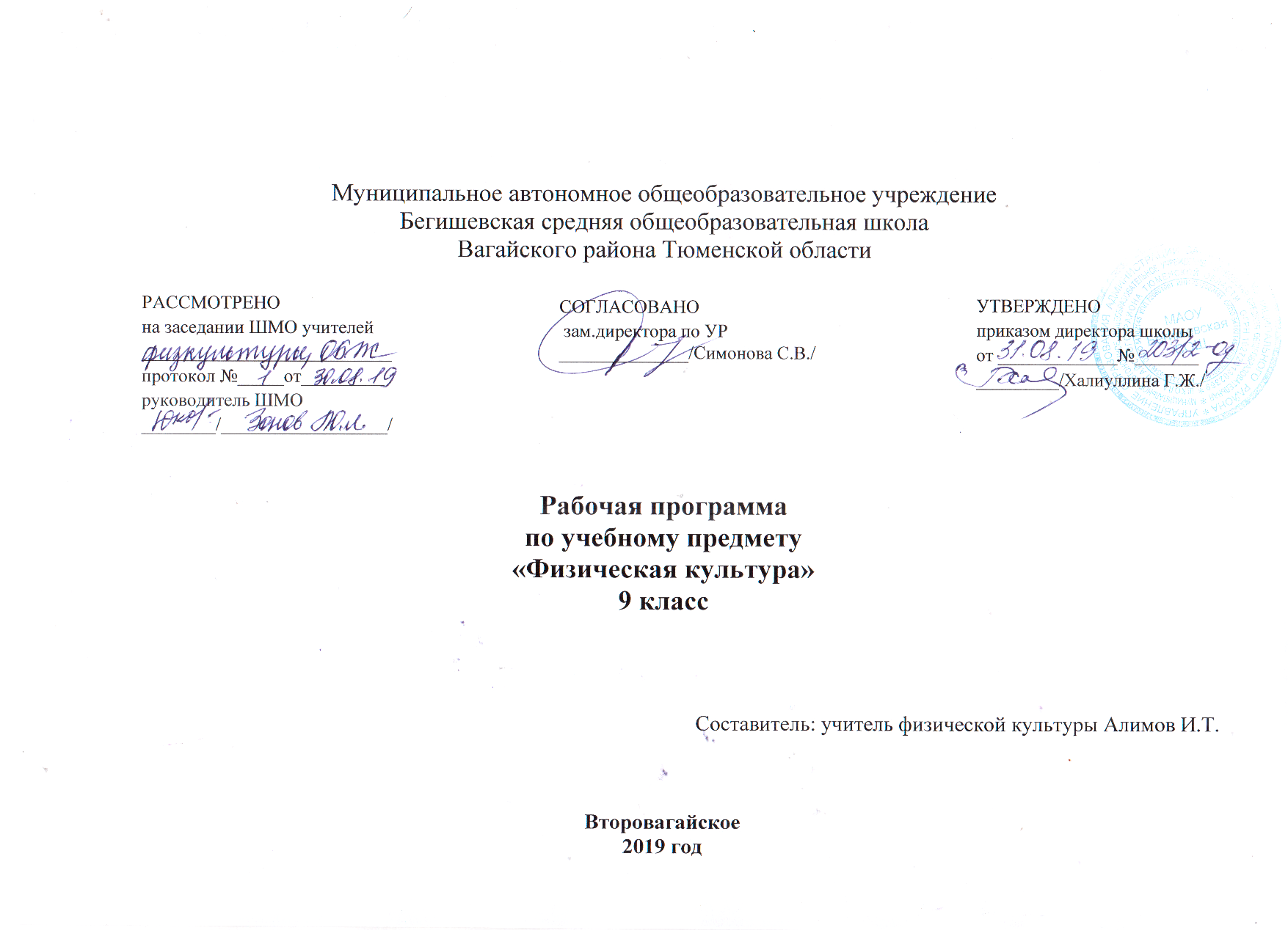 1. Планируемый результат освоения курса физическая культураТребования к результатам изучения учебного предмета выполняют двоякую функцию. Они, с одной стороны, предназначены для оценки успешности овладения программным содержанием, а с другой стороны, устанавливают минимальное содержание образования, которое в обязательном порядке должно быть освоено каждым ребенком, оканчивающим основную школу.Результаты освоения программного материала по предмету «Физическая культура» в основной школе оцениваются по трем базовым уровням, исходя из принципа «общее - частное - конкретное», и представлены соответственно метапредметными, предметными и личностными результатами.Метапредметные результаты характеризуют уровень сформированности качественных универсальных способностей учащихся, проявляющихся в активном применении знаний и умений в познавательной и предметно-практической деятельности. Приобретенные на базе освоения содержания предмета «Физическая культура», в единстве с освоением программного материала других образовательных дисциплин, универсальные способности потребуются как в рамках образовательного процесса (умение учиться), так и в реальной повседневной жизни учащихся.- владение способами организации и проведения разнообразных форм занятий физической культурой, их планирования и содержательного наполнения;- владение широким арсеналом двигательных действий и физических упражнений из базовых видов спорта и оздоровительной физической культуры, активное их использование в самостоятельно организуемой спортивно-оздоровительной и физкультурно-оздоровительной деятельности;- владение способами наблюдения за показателями индивидуального здоровья, физического развития и физической подготовленности, использование этих показателей в организации и проведении самостоятельных форм занятий физической культурой.Предметные результаты характеризуют опыт учащихся в творческой двигательной деятельности, который приобретается и закрепляется в процессе освоения учебного предмета «Физическая культура». Приобретаемый опыт проявляется в знаниях и способах двигательной деятельности, умениях творчески их 'применять при решении практических задач, связанных с организацией и проведением самостоятельных занятий физической культурой..- формирование первоначальных представлений о значении физической культуры для укрепления здоровья человека(физического, социального и психологического), о ее позитивном влиянии на развитие человека (физическое, интеллектуальное, эмоциональное, социальное), о физической культуре и здоровье как фактах успешной учебы и социализии;- овладение умениями организовать здоровьесберегающую жизнедеятельность (режим дня, утренняя зарядка, оздоровительные мероприятия, подвижные игры и т.д);- формирование навыков систематического наблюдения за своим физическим состоянием, величиной физических нагрузок, данных мониторинга здоровья (рост, масса тела и др.), показателей развития основных физических качеств (силы, быстроты, выносливости, координации, гибкости), в том числе подготовка к выполнению нормативов Всероссийского фзкультурно-спортивного комплекса «Готов к труду и обороне» (ГТО). (в ред. Приказа Минобрнауки России от 29.12.2014 №1643)Личностные результаты отражаются в индивидуальных качественных свойствах учащихся, которые приобретаются в процессе освоения учебного предмета «Физическая культура». Эти качественные свойства проявляются прежде всего в положительном отношении учащихся к занятиям двигательной (физкультурной) деятельностью, накоплении необходимых знаний, а также в умении использовать ценности физической культуры для удовлетворения индивидуальных интересов и потребностей, достижения личностно значимых результатов в физическом совершенстве.- владение навыками выполнения жизненно важных двигательных умений (ходьба, бег, прыжки, лазанья и др.) различными способами, в различных изменяющихся внешних условиях;- владение навыками выполнения разнообразных физических упражнений различной функциональной направленности, технических действий базовых видов спорта, а также применения их в игровой и соревновательной деятельности;- умение максимально проявлять физические способности (качества) при выполнении тестовых упражнений по физической культуре. 2. Содержание учебного курса физическая культураФизическая культура как область знаний.История и современное развитие физической культуры. Олимпийские игры древности.Возрождение Олимпийских игр и олимпийского движения. Олимпийское движение в России. Современные Олимпийские игры. Физическая культура в современном обществе. Организация и проведение пеших туристических походов. Требования техники безопасности и бережного отношения к природе. Современное представление о физической культуре. Физическое развитие человека. Физическая подготовка, ее связь с укреплением здоровья, развитием физических качеств. Организация и планирование самостоятельных занятий по развитию физических качеств. Техника движений и ее основные показатели. Спорт и спортивная подготовка. Всероссийский физкультурно-спортивный комплекс «Готов к труду и обороне».Физическая культура человека Здоровье и здоровый образ жизни. Коррекция осанки и телосложения. Контроль и наблюдение за состоянием здоровья, физическим развитием и физической подготовленностью. Требования безопасности и первая помощь при травмах во время занятий физической культурой и спортом. Способы двигательной (физкультурной) деятельности Организация и проведение самостоятельных занятий физической культурой Подготовка к занятиям физической культурой (выбор мест занятий, инвентаря и одежды, планирование занятий с разной функциональной направленностью). Подбор упражнений и составление индивидуальных комплексов для утренней зарядки, физкультминуток, физкультпауз, коррекции осанки и телосложения. Составление планов и самостоятельное проведение занятий спортивной подготовкой, прикладной физической подготовкой с учетом индивидуальных показаний здоровья и физического развития. Организация досуга средствами физической культуры. Оценка эффективности занятий физической культурой Самонаблюдение и самоконтроль. Оценка эффективности занятий. Оценка техники осваиваемых упражнений, способы выявления и устранения технических ошибок. Измерение резервов организма (с помощью простейших функциональных проб). Физическое совершенствование Физкультурно-оздоровительная деятельность Комплексы упражнений для оздоровительных форм занятий физической культурой. Комплексы упражнений современных оздоровительных систем физического воспитания, ориентированных на повышение функциональных возможностей организма, развитие основных физических качеств. Индивидуальные комплексы адаптивной физической культуры (при нарушении опорно-двигательного аппарата, центральной нервной системы, дыхания и кровообращения, при близорукости). Спортивно-оздоровительная деятельность Гимнастика с основами акробатики(18ч): организующие команды и приемы. Акробатические упражнения и комбинации. Гимнастические упражнения и комбинации на спортивных снарядах (опорные прыжки, упражнения на гимнастическом бревне (девочки), упражнения на перекладине (мальчики), упражнения и комбинации на гимнастических брусьях, упражнения на параллельных брусьях (мальчики), упражнения на разновысоких брусьях (девочки). Ритмическая гимнастика с элементами хореографии (девочки). Легкая атлетика (21ч): беговые упражнения. Прыжковые упражнения. Упражнения в метании малого мяча. Спортивные игры (32ч): технико-тактические действия и приемы игры в волейбол, баскетбол. Правила спортивных игр. Игры по правилам. Национальные виды спорта: технико-тактические действия и правила. Лыжные гонки(18ч): передвижение на лыжах разными способами. Подъемы, спуски, повороты, торможения. Прикладно-ориентированная физкультурная деятельность, кроссовая подготовка (13ч). Прикладная физическая подготовка: ходьба, бег и прыжки, выполняемые разными способами в разных условиях; лазание, перелезание, ползание; метание малого мяча по движущейся мишени; преодоление препятствий разной сложности; передвижение в висах и упорах. Полосы препятствий, включающие разнообразные прикладные упражнения. Общефизическая подготовка. Упражнения, ориентированные на развитие основных физических качеств (силы, быстроты, выносливости, координации, гибкости, ловкости). Специальная физическая подготовка. Упражнения, ориентированные на развитие специальных физических качеств, определяемых базовым видом спорта (гимнастика с основами акробатики, легкая атлетика, лыжные гонки, плавание, спортивные игры).Тематическое планирование по учебному курсу физическая культура 5-9 классовПриложение №5Календарно-тематическое планирование по физической культуре 9 классРазделы программы5 класс6 класс7 класс8 класс9 классЗнания о физической культуре  (История физической культуры. Физическая культура и спорт в современном обществе. Базовые понятия физической культуры. Физическая культура человека.)В процессе урокаВ процессе урокаВ процессе урокаВ процессе урокаВ процессе урокаОрганизация и проведение занятий физической культуройВ процессе урокаВ процессе урокаВ процессе урокаВ процессе урокаВ процессе урокаОценка эффективности занятий физической культуройВ процессе урокаВ процессе урокаВ процессе урокаВ процессе урокаВ процессе урокаЛегкая атлетика3232323232Гимнастика с основами акробатики   2424242424Лыжные гонки   1616161616Спортивные игры 3030303030Всего часов102102102102102п/№Вид программного материалаКол-вочасов1четверть1четверть2четверть3четверть3четверть4четверть4четверть1Знания о физической культуре  В процессе урокаВ процессе урокаВ процессе урокаВ процессе урокаВ процессе урокаВ процессе урокаВ процессе урока2Легкая атлетика3218143Спортивные игры30614104Гимнастика с элементами акробатики24245Лыжная подготовка1616Всего часов:10224242430302424№ ппДатаДатаДатаДатаТема, содержание урокаТип урокаОсновные виды деятельностиПланируемые результатыПланируемые результатыПланируемые результаты№ пппланфактфактфактТема, содержание урокаТип урокаОсновные виды деятельностиПредметныеЛичностныеМетапредметныеI четвертьI четвертьI четвертьI четвертьI четвертьI четвертьI четвертьI четвертьI четвертьI четвертьI четвертьЛегкая атлетикаЛегкая атлетикаЛегкая атлетикаЛегкая атлетикаЛегкая атлетикаЛегкая атлетикаЛегкая атлетикаЛегкая атлетикаЛегкая атлетикаЛегкая атлетикаЛегкая атлетика14.094.094.09ТБ на уроках л/атлетики. Строевые упражнения. Медленный бег. О.Р.У. на месте и в движении. Бег с низкого старта. История ГТОВводныйПовторение  техники безопасности на уроках по лёгкой атлетике. Совершенствование техники бега с низкого старта.  История ГТОЗнать: правила поведения на уроке по легкой атлетике; правила игры.Уметь: самостоятельно выполнять комплекс ОРУ;Бегать с низкого старта на короткие дистанцииФормирование навыка систематического наблюдения за своим физическим состоянием, величиной физических нагрузок.Развитие самостоятельности и личной ответственности за свои поступки на основе представлений о нравственных нормах.Развитие этических чувств, доброжелательности и эмоционально-нравственной отзывчивости, понимания и сопереживания чувствам других людей.Формирование эстетических потребностей, ценностей и чувств.Формирование и проявление положительных качеств личности, дисциплинированности, трудолюбия и упорства в достижении поставленной цели.Познавательные: Осмысление, объяснение своего двигательного опыта.Осознание важности освоения универсальных умений связанных с выполнением упражнений.Осмысление техники выполнения разучиваемых заданий и упражнений.Коммуникативные: Формирование способов позитивного взаимодействия со сверстниками в парах и группах при разучиванииУпражнений.Умение объяснять ошибки при выполнении упражнений.Умение управлять эмоциями при общении со сверстниками и взрослыми, сохранять хладнокровие, сдержанность, рассудительность.Умение с достаточной полнотой и точностью выражать свои мысли в соответствии с задачами  урока, владение специальной терминологией.Регулятивные: Умение организовать самостоятельную деятельность с учетом требований ее безопасности, сохранности инвентаря и оборудования, организации мест занятий.Умение характеризовать, выполнять задание в соответствии с целью и анализировать технику выполнения упражнений, давать объективную оценку технике выполнения упражнений на основе освоенных знаний и имеющегося опыта.Умение технически правильно выполнять двигательные действия из базовых видов спорта, использовать их в игровой и соревновательной деятельности.Умение планировать собственную деятельность, распределять нагрузку и отдых в процессе ее выполнения.Умение видеть красоту движений, выделять и обосновывать эстетические признаки в движениях и передвижениях человека.27.097.097.09Строевые упражнения. Медленный бег. О.Р.У. на месте и в движении. Бег с низкого старта. Развитие скор.-сил. К-в (прыжки, многоскоки).КомбинированныйСовершенствование техники бега с низкого старта. Развитие скоростно-силовых качеств.Уметь: самостоятельно выполнять комплекс ОРУ;Бегать с низкого старта на короткие дистанцииФормирование навыка систематического наблюдения за своим физическим состоянием, величиной физических нагрузок.Развитие самостоятельности и личной ответственности за свои поступки на основе представлений о нравственных нормах.Развитие этических чувств, доброжелательности и эмоционально-нравственной отзывчивости, понимания и сопереживания чувствам других людей.Формирование эстетических потребностей, ценностей и чувств.Формирование и проявление положительных качеств личности, дисциплинированности, трудолюбия и упорства в достижении поставленной цели.Познавательные: Осмысление, объяснение своего двигательного опыта.Осознание важности освоения универсальных умений связанных с выполнением упражнений.Осмысление техники выполнения разучиваемых заданий и упражнений.Коммуникативные: Формирование способов позитивного взаимодействия со сверстниками в парах и группах при разучиванииУпражнений.Умение объяснять ошибки при выполнении упражнений.Умение управлять эмоциями при общении со сверстниками и взрослыми, сохранять хладнокровие, сдержанность, рассудительность.Умение с достаточной полнотой и точностью выражать свои мысли в соответствии с задачами  урока, владение специальной терминологией.Регулятивные: Умение организовать самостоятельную деятельность с учетом требований ее безопасности, сохранности инвентаря и оборудования, организации мест занятий.Умение характеризовать, выполнять задание в соответствии с целью и анализировать технику выполнения упражнений, давать объективную оценку технике выполнения упражнений на основе освоенных знаний и имеющегося опыта.Умение технически правильно выполнять двигательные действия из базовых видов спорта, использовать их в игровой и соревновательной деятельности.Умение планировать собственную деятельность, распределять нагрузку и отдых в процессе ее выполнения.Умение видеть красоту движений, выделять и обосновывать эстетические признаки в движениях и передвижениях человека.38.098.098.09Строевые упражнения. Медленный бег. О.Р.У. на месте и в движении. Бег с ускорением 60 м. Развитие скор.-сил. К-в (прыжки, многоскоки).КомбинированныйСовершенствование техники бега на короткие дистанции. Развитие скоростно-силовых качеств.Уметь: самостоятельно выполнять комплекс ОРУ;Бегать с низкого старта на короткие дистанцииФормирование навыка систематического наблюдения за своим физическим состоянием, величиной физических нагрузок.Развитие самостоятельности и личной ответственности за свои поступки на основе представлений о нравственных нормах.Развитие этических чувств, доброжелательности и эмоционально-нравственной отзывчивости, понимания и сопереживания чувствам других людей.Формирование эстетических потребностей, ценностей и чувств.Формирование и проявление положительных качеств личности, дисциплинированности, трудолюбия и упорства в достижении поставленной цели.Познавательные: Осмысление, объяснение своего двигательного опыта.Осознание важности освоения универсальных умений связанных с выполнением упражнений.Осмысление техники выполнения разучиваемых заданий и упражнений.Коммуникативные: Формирование способов позитивного взаимодействия со сверстниками в парах и группах при разучиванииУпражнений.Умение объяснять ошибки при выполнении упражнений.Умение управлять эмоциями при общении со сверстниками и взрослыми, сохранять хладнокровие, сдержанность, рассудительность.Умение с достаточной полнотой и точностью выражать свои мысли в соответствии с задачами  урока, владение специальной терминологией.Регулятивные: Умение организовать самостоятельную деятельность с учетом требований ее безопасности, сохранности инвентаря и оборудования, организации мест занятий.Умение характеризовать, выполнять задание в соответствии с целью и анализировать технику выполнения упражнений, давать объективную оценку технике выполнения упражнений на основе освоенных знаний и имеющегося опыта.Умение технически правильно выполнять двигательные действия из базовых видов спорта, использовать их в игровой и соревновательной деятельности.Умение планировать собственную деятельность, распределять нагрузку и отдых в процессе ее выполнения.Умение видеть красоту движений, выделять и обосновывать эстетические признаки в движениях и передвижениях человека.411.0911.09Строевые упражнения. Медленный бег. О.Р.У. на месте и в движении. Бег с ускорением 100 м. сдача норм ГТОКомбинированныйСовершенствование техники бега на короткие дистанции. Развитие выносливости. Бег с ускорением 100 м. сдача норм ГТОУметь: самостоятельно выполнять комплекс ОРУ;Бегать с низкого старта на короткие дистанцииФормирование навыка систематического наблюдения за своим физическим состоянием, величиной физических нагрузок.Развитие самостоятельности и личной ответственности за свои поступки на основе представлений о нравственных нормах.Развитие этических чувств, доброжелательности и эмоционально-нравственной отзывчивости, понимания и сопереживания чувствам других людей.Формирование эстетических потребностей, ценностей и чувств.Формирование и проявление положительных качеств личности, дисциплинированности, трудолюбия и упорства в достижении поставленной цели.Познавательные: Осмысление, объяснение своего двигательного опыта.Осознание важности освоения универсальных умений связанных с выполнением упражнений.Осмысление техники выполнения разучиваемых заданий и упражнений.Коммуникативные: Формирование способов позитивного взаимодействия со сверстниками в парах и группах при разучиванииУпражнений.Умение объяснять ошибки при выполнении упражнений.Умение управлять эмоциями при общении со сверстниками и взрослыми, сохранять хладнокровие, сдержанность, рассудительность.Умение с достаточной полнотой и точностью выражать свои мысли в соответствии с задачами  урока, владение специальной терминологией.Регулятивные: Умение организовать самостоятельную деятельность с учетом требований ее безопасности, сохранности инвентаря и оборудования, организации мест занятий.Умение характеризовать, выполнять задание в соответствии с целью и анализировать технику выполнения упражнений, давать объективную оценку технике выполнения упражнений на основе освоенных знаний и имеющегося опыта.Умение технически правильно выполнять двигательные действия из базовых видов спорта, использовать их в игровой и соревновательной деятельности.Умение планировать собственную деятельность, распределять нагрузку и отдых в процессе ее выполнения.Умение видеть красоту движений, выделять и обосновывать эстетические признаки в движениях и передвижениях человека.514.0914.09Строевые упражнения. Медленный бег. О.Р.У. на месте и в движении. Метание мяча. Развитие сил. К-в (подтяг-ние, пресс).КомбинированныйСовершенствование техники метания мяча. Развитие силовых качеств.Уметь: самостоятельно выполнять комплекс ОРУ; метать мяч на дальность.Формирование навыка систематического наблюдения за своим физическим состоянием, величиной физических нагрузок.Развитие самостоятельности и личной ответственности за свои поступки на основе представлений о нравственных нормах.Развитие этических чувств, доброжелательности и эмоционально-нравственной отзывчивости, понимания и сопереживания чувствам других людей.Формирование эстетических потребностей, ценностей и чувств.Формирование и проявление положительных качеств личности, дисциплинированности, трудолюбия и упорства в достижении поставленной цели.Познавательные: Осмысление, объяснение своего двигательного опыта.Осознание важности освоения универсальных умений связанных с выполнением упражнений.Осмысление техники выполнения разучиваемых заданий и упражнений.Коммуникативные: Формирование способов позитивного взаимодействия со сверстниками в парах и группах при разучиванииУпражнений.Умение объяснять ошибки при выполнении упражнений.Умение управлять эмоциями при общении со сверстниками и взрослыми, сохранять хладнокровие, сдержанность, рассудительность.Умение с достаточной полнотой и точностью выражать свои мысли в соответствии с задачами  урока, владение специальной терминологией.Регулятивные: Умение организовать самостоятельную деятельность с учетом требований ее безопасности, сохранности инвентаря и оборудования, организации мест занятий.Умение характеризовать, выполнять задание в соответствии с целью и анализировать технику выполнения упражнений, давать объективную оценку технике выполнения упражнений на основе освоенных знаний и имеющегося опыта.Умение технически правильно выполнять двигательные действия из базовых видов спорта, использовать их в игровой и соревновательной деятельности.Умение планировать собственную деятельность, распределять нагрузку и отдых в процессе ее выполнения.Умение видеть красоту движений, выделять и обосновывать эстетические признаки в движениях и передвижениях человека.615.0915.09Строевые упражнения. Медленный бег. О.Р.У. на месте и в движении. Прыжки в длину с разбега сдача норм ГТОКомбинированныйСовершенствование техники прыжков в длину с разбега. Развитие скоростно-силовых качеств. Прыжки в длину с разбега сдача норм ГТОУметь: самостоятельно выполнять комплекс ОРУ; выполнять  прыжки в длину с разбега.Формирование навыка систематического наблюдения за своим физическим состоянием, величиной физических нагрузок.Развитие самостоятельности и личной ответственности за свои поступки на основе представлений о нравственных нормах.Развитие этических чувств, доброжелательности и эмоционально-нравственной отзывчивости, понимания и сопереживания чувствам других людей.Формирование эстетических потребностей, ценностей и чувств.Формирование и проявление положительных качеств личности, дисциплинированности, трудолюбия и упорства в достижении поставленной цели.Познавательные: Осмысление, объяснение своего двигательного опыта.Осознание важности освоения универсальных умений связанных с выполнением упражнений.Осмысление техники выполнения разучиваемых заданий и упражнений.Коммуникативные: Формирование способов позитивного взаимодействия со сверстниками в парах и группах при разучиванииУпражнений.Умение объяснять ошибки при выполнении упражнений.Умение управлять эмоциями при общении со сверстниками и взрослыми, сохранять хладнокровие, сдержанность, рассудительность.Умение с достаточной полнотой и точностью выражать свои мысли в соответствии с задачами  урока, владение специальной терминологией.Регулятивные: Умение организовать самостоятельную деятельность с учетом требований ее безопасности, сохранности инвентаря и оборудования, организации мест занятий.Умение характеризовать, выполнять задание в соответствии с целью и анализировать технику выполнения упражнений, давать объективную оценку технике выполнения упражнений на основе освоенных знаний и имеющегося опыта.Умение технически правильно выполнять двигательные действия из базовых видов спорта, использовать их в игровой и соревновательной деятельности.Умение планировать собственную деятельность, распределять нагрузку и отдых в процессе ее выполнения.Умение видеть красоту движений, выделять и обосновывать эстетические признаки в движениях и передвижениях человека.718.0918.09Строевые упражнения. Медленный бег. О.Р.У. на месте и в движении. Бег с ускорением 60 м. Прыжки в длину с разбега.КомбинированныйСовершенствование техники бега на короткие дистанции. Совершенствование техники прыжков в длину с разбега.Уметь: самостоятельно выполнять комплекс ОРУ;Бегать с низкого старта на короткие дистанции;Выполнять  прыжки в длину с разбега.Формирование навыка систематического наблюдения за своим физическим состоянием, величиной физических нагрузок.Развитие самостоятельности и личной ответственности за свои поступки на основе представлений о нравственных нормах.Развитие этических чувств, доброжелательности и эмоционально-нравственной отзывчивости, понимания и сопереживания чувствам других людей.Формирование эстетических потребностей, ценностей и чувств.Формирование и проявление положительных качеств личности, дисциплинированности, трудолюбия и упорства в достижении поставленной цели.Познавательные: Осмысление, объяснение своего двигательного опыта.Осознание важности освоения универсальных умений связанных с выполнением упражнений.Осмысление техники выполнения разучиваемых заданий и упражнений.Коммуникативные: Формирование способов позитивного взаимодействия со сверстниками в парах и группах при разучиванииУпражнений.Умение объяснять ошибки при выполнении упражнений.Умение управлять эмоциями при общении со сверстниками и взрослыми, сохранять хладнокровие, сдержанность, рассудительность.Умение с достаточной полнотой и точностью выражать свои мысли в соответствии с задачами  урока, владение специальной терминологией.Регулятивные: Умение организовать самостоятельную деятельность с учетом требований ее безопасности, сохранности инвентаря и оборудования, организации мест занятий.Умение характеризовать, выполнять задание в соответствии с целью и анализировать технику выполнения упражнений, давать объективную оценку технике выполнения упражнений на основе освоенных знаний и имеющегося опыта.Умение технически правильно выполнять двигательные действия из базовых видов спорта, использовать их в игровой и соревновательной деятельности.Умение планировать собственную деятельность, распределять нагрузку и отдых в процессе ее выполнения.Умение видеть красоту движений, выделять и обосновывать эстетические признаки в движениях и передвижениях человека.821.0921.09Строевые упражнения. Медленный бег. О.Р.У. на месте и в движении. Метание мяча. Развитие скор.-сил. К-в (прыжки, многоскоки).КомбинированныйСовершенствование техники метания мяча. Развитие скоростно-силовых качеств.Уметь: самостоятельно выполнять комплекс ОРУ; метать мяч на дальность.Формирование навыка систематического наблюдения за своим физическим состоянием, величиной физических нагрузок.Развитие самостоятельности и личной ответственности за свои поступки на основе представлений о нравственных нормах.Развитие этических чувств, доброжелательности и эмоционально-нравственной отзывчивости, понимания и сопереживания чувствам других людей.Формирование эстетических потребностей, ценностей и чувств.Формирование и проявление положительных качеств личности, дисциплинированности, трудолюбия и упорства в достижении поставленной цели.Познавательные: Осмысление, объяснение своего двигательного опыта.Осознание важности освоения универсальных умений связанных с выполнением упражнений.Осмысление техники выполнения разучиваемых заданий и упражнений.Коммуникативные: Формирование способов позитивного взаимодействия со сверстниками в парах и группах при разучиванииУпражнений.Умение объяснять ошибки при выполнении упражнений.Умение управлять эмоциями при общении со сверстниками и взрослыми, сохранять хладнокровие, сдержанность, рассудительность.Умение с достаточной полнотой и точностью выражать свои мысли в соответствии с задачами  урока, владение специальной терминологией.Регулятивные: Умение организовать самостоятельную деятельность с учетом требований ее безопасности, сохранности инвентаря и оборудования, организации мест занятий.Умение характеризовать, выполнять задание в соответствии с целью и анализировать технику выполнения упражнений, давать объективную оценку технике выполнения упражнений на основе освоенных знаний и имеющегося опыта.Умение технически правильно выполнять двигательные действия из базовых видов спорта, использовать их в игровой и соревновательной деятельности.Умение планировать собственную деятельность, распределять нагрузку и отдых в процессе ее выполнения.Умение видеть красоту движений, выделять и обосновывать эстетические признаки в движениях и передвижениях человека.922.0922.09Строевые упражнения. Медленный бег. О.Р.У. на месте и в движении. Развитие выносливости. Развитие сил. К-в (подтяг-ние, пресс).КомбинированныйРазвитие выносливости. Развитие силовых качеств.Уметь: самостоятельно выполнять комплекс ОРУ; бегать на средние дистанцииФормирование навыка систематического наблюдения за своим физическим состоянием, величиной физических нагрузок.Развитие самостоятельности и личной ответственности за свои поступки на основе представлений о нравственных нормах.Развитие этических чувств, доброжелательности и эмоционально-нравственной отзывчивости, понимания и сопереживания чувствам других людей.Формирование эстетических потребностей, ценностей и чувств.Формирование и проявление положительных качеств личности, дисциплинированности, трудолюбия и упорства в достижении поставленной цели.Познавательные: Осмысление, объяснение своего двигательного опыта.Осознание важности освоения универсальных умений связанных с выполнением упражнений.Осмысление техники выполнения разучиваемых заданий и упражнений.Коммуникативные: Формирование способов позитивного взаимодействия со сверстниками в парах и группах при разучиванииУпражнений.Умение объяснять ошибки при выполнении упражнений.Умение управлять эмоциями при общении со сверстниками и взрослыми, сохранять хладнокровие, сдержанность, рассудительность.Умение с достаточной полнотой и точностью выражать свои мысли в соответствии с задачами  урока, владение специальной терминологией.Регулятивные: Умение организовать самостоятельную деятельность с учетом требований ее безопасности, сохранности инвентаря и оборудования, организации мест занятий.Умение характеризовать, выполнять задание в соответствии с целью и анализировать технику выполнения упражнений, давать объективную оценку технике выполнения упражнений на основе освоенных знаний и имеющегося опыта.Умение технически правильно выполнять двигательные действия из базовых видов спорта, использовать их в игровой и соревновательной деятельности.Умение планировать собственную деятельность, распределять нагрузку и отдых в процессе ее выполнения.Умение видеть красоту движений, выделять и обосновывать эстетические признаки в движениях и передвижениях человека.1025.0925.09Строевые упражнения. Медленный бег. О.Р.У. на месте и в движении. Бег с ускорением 60 м. Развитие скор.-сил. К-в (прыжки, многоскоки).КонтрольКонтроль бега на короткие дистанции. Развитие скоростно-силовых качеств.Уметь: самостоятельно выполнять комплекс ОРУ;Бегать с низкого старта на короткие дистанцииФормирование навыка систематического наблюдения за своим физическим состоянием, величиной физических нагрузок.Развитие самостоятельности и личной ответственности за свои поступки на основе представлений о нравственных нормах.Развитие этических чувств, доброжелательности и эмоционально-нравственной отзывчивости, понимания и сопереживания чувствам других людей.Формирование эстетических потребностей, ценностей и чувств.Формирование и проявление положительных качеств личности, дисциплинированности, трудолюбия и упорства в достижении поставленной цели.Познавательные: Осмысление, объяснение своего двигательного опыта.Осознание важности освоения универсальных умений связанных с выполнением упражнений.Осмысление техники выполнения разучиваемых заданий и упражнений.Коммуникативные: Формирование способов позитивного взаимодействия со сверстниками в парах и группах при разучиванииУпражнений.Умение объяснять ошибки при выполнении упражнений.Умение управлять эмоциями при общении со сверстниками и взрослыми, сохранять хладнокровие, сдержанность, рассудительность.Умение с достаточной полнотой и точностью выражать свои мысли в соответствии с задачами  урока, владение специальной терминологией.Регулятивные: Умение организовать самостоятельную деятельность с учетом требований ее безопасности, сохранности инвентаря и оборудования, организации мест занятий.Умение характеризовать, выполнять задание в соответствии с целью и анализировать технику выполнения упражнений, давать объективную оценку технике выполнения упражнений на основе освоенных знаний и имеющегося опыта.Умение технически правильно выполнять двигательные действия из базовых видов спорта, использовать их в игровой и соревновательной деятельности.Умение планировать собственную деятельность, распределять нагрузку и отдых в процессе ее выполнения.Умение видеть красоту движений, выделять и обосновывать эстетические признаки в движениях и передвижениях человека.1128.0928.09Строевые упражнения. Медленный бег. О.Р.У. на месте и в движении. Метание мяча сдача норм ГТОКомбинированныйСовершенствование техники метания мяча. Метание мяча сдача норм ГТОУметь: самостоятельно выполнять комплекс ОРУ; метать мяч на дальность.Формирование навыка систематического наблюдения за своим физическим состоянием, величиной физических нагрузок.Развитие самостоятельности и личной ответственности за свои поступки на основе представлений о нравственных нормах.Развитие этических чувств, доброжелательности и эмоционально-нравственной отзывчивости, понимания и сопереживания чувствам других людей.Формирование эстетических потребностей, ценностей и чувств.Формирование и проявление положительных качеств личности, дисциплинированности, трудолюбия и упорства в достижении поставленной цели.Познавательные: Осмысление, объяснение своего двигательного опыта.Осознание важности освоения универсальных умений связанных с выполнением упражнений.Осмысление техники выполнения разучиваемых заданий и упражнений.Коммуникативные: Формирование способов позитивного взаимодействия со сверстниками в парах и группах при разучиванииУпражнений.Умение объяснять ошибки при выполнении упражнений.Умение управлять эмоциями при общении со сверстниками и взрослыми, сохранять хладнокровие, сдержанность, рассудительность.Умение с достаточной полнотой и точностью выражать свои мысли в соответствии с задачами  урока, владение специальной терминологией.Регулятивные: Умение организовать самостоятельную деятельность с учетом требований ее безопасности, сохранности инвентаря и оборудования, организации мест занятий.Умение характеризовать, выполнять задание в соответствии с целью и анализировать технику выполнения упражнений, давать объективную оценку технике выполнения упражнений на основе освоенных знаний и имеющегося опыта.Умение технически правильно выполнять двигательные действия из базовых видов спорта, использовать их в игровой и соревновательной деятельности.Умение планировать собственную деятельность, распределять нагрузку и отдых в процессе ее выполнения.Умение видеть красоту движений, выделять и обосновывать эстетические признаки в движениях и передвижениях человека.1229.0929.09Строевые упражнения. Медленный бег. О.Р.У. на месте и в движении. Прыжки в длину с разбега. Развитие сил. К-в (подтяг-ние, пресс).КомбинированныйСовершенствование техники прыжков в длину с разбега. Развитие силовых качеств.Уметь: самостоятельно выполнять комплекс ОРУ;Выполнять  прыжки в длину с разбега.Формирование навыка систематического наблюдения за своим физическим состоянием, величиной физических нагрузок.Развитие самостоятельности и личной ответственности за свои поступки на основе представлений о нравственных нормах.Развитие этических чувств, доброжелательности и эмоционально-нравственной отзывчивости, понимания и сопереживания чувствам других людей.Формирование эстетических потребностей, ценностей и чувств.Формирование и проявление положительных качеств личности, дисциплинированности, трудолюбия и упорства в достижении поставленной цели.Познавательные: Осмысление, объяснение своего двигательного опыта.Осознание важности освоения универсальных умений связанных с выполнением упражнений.Осмысление техники выполнения разучиваемых заданий и упражнений.Коммуникативные: Формирование способов позитивного взаимодействия со сверстниками в парах и группах при разучиванииУпражнений.Умение объяснять ошибки при выполнении упражнений.Умение управлять эмоциями при общении со сверстниками и взрослыми, сохранять хладнокровие, сдержанность, рассудительность.Умение с достаточной полнотой и точностью выражать свои мысли в соответствии с задачами  урока, владение специальной терминологией.Регулятивные: Умение организовать самостоятельную деятельность с учетом требований ее безопасности, сохранности инвентаря и оборудования, организации мест занятий.Умение характеризовать, выполнять задание в соответствии с целью и анализировать технику выполнения упражнений, давать объективную оценку технике выполнения упражнений на основе освоенных знаний и имеющегося опыта.Умение технически правильно выполнять двигательные действия из базовых видов спорта, использовать их в игровой и соревновательной деятельности.Умение планировать собственную деятельность, распределять нагрузку и отдых в процессе ее выполнения.Умение видеть красоту движений, выделять и обосновывать эстетические признаки в движениях и передвижениях человека.132.102.10Строевые упражнения. Медленный бег. О.Р.У. на месте и в движении. Развитие выносливости. Эстафеты с элементами л/атлетики.КомбинированныйРазвитие выносливости.Уметь: самостоятельно выполнять комплекс ОРУ; бегать на средние дистанцииФормирование навыка систематического наблюдения за своим физическим состоянием, величиной физических нагрузок.Развитие самостоятельности и личной ответственности за свои поступки на основе представлений о нравственных нормах.Развитие этических чувств, доброжелательности и эмоционально-нравственной отзывчивости, понимания и сопереживания чувствам других людей.Формирование эстетических потребностей, ценностей и чувств.Формирование и проявление положительных качеств личности, дисциплинированности, трудолюбия и упорства в достижении поставленной цели.Познавательные: Осмысление, объяснение своего двигательного опыта.Осознание важности освоения универсальных умений связанных с выполнением упражнений.Осмысление техники выполнения разучиваемых заданий и упражнений.Коммуникативные: Формирование способов позитивного взаимодействия со сверстниками в парах и группах при разучиванииУпражнений.Умение объяснять ошибки при выполнении упражнений.Умение управлять эмоциями при общении со сверстниками и взрослыми, сохранять хладнокровие, сдержанность, рассудительность.Умение с достаточной полнотой и точностью выражать свои мысли в соответствии с задачами  урока, владение специальной терминологией.Регулятивные: Умение организовать самостоятельную деятельность с учетом требований ее безопасности, сохранности инвентаря и оборудования, организации мест занятий.Умение характеризовать, выполнять задание в соответствии с целью и анализировать технику выполнения упражнений, давать объективную оценку технике выполнения упражнений на основе освоенных знаний и имеющегося опыта.Умение технически правильно выполнять двигательные действия из базовых видов спорта, использовать их в игровой и соревновательной деятельности.Умение планировать собственную деятельность, распределять нагрузку и отдых в процессе ее выполнения.Умение видеть красоту движений, выделять и обосновывать эстетические признаки в движениях и передвижениях человека.145.105.10Строевые упражнения. Медленный бег. О.Р.У. на месте и в движении. Метание мяча. Подвижные игры с элементами л/атл.КомбинированныйСовершенствование техники метания мяча.Уметь: самостоятельно выполнять комплекс ОРУ; метать мяч на дальность.Формирование навыка систематического наблюдения за своим физическим состоянием, величиной физических нагрузок.Развитие самостоятельности и личной ответственности за свои поступки на основе представлений о нравственных нормах.Развитие этических чувств, доброжелательности и эмоционально-нравственной отзывчивости, понимания и сопереживания чувствам других людей.Формирование эстетических потребностей, ценностей и чувств.Формирование и проявление положительных качеств личности, дисциплинированности, трудолюбия и упорства в достижении поставленной цели.Познавательные: Осмысление, объяснение своего двигательного опыта.Осознание важности освоения универсальных умений связанных с выполнением упражнений.Осмысление техники выполнения разучиваемых заданий и упражнений.Коммуникативные: Формирование способов позитивного взаимодействия со сверстниками в парах и группах при разучиванииУпражнений.Умение объяснять ошибки при выполнении упражнений.Умение управлять эмоциями при общении со сверстниками и взрослыми, сохранять хладнокровие, сдержанность, рассудительность.Умение с достаточной полнотой и точностью выражать свои мысли в соответствии с задачами  урока, владение специальной терминологией.Регулятивные: Умение организовать самостоятельную деятельность с учетом требований ее безопасности, сохранности инвентаря и оборудования, организации мест занятий.Умение характеризовать, выполнять задание в соответствии с целью и анализировать технику выполнения упражнений, давать объективную оценку технике выполнения упражнений на основе освоенных знаний и имеющегося опыта.Умение технически правильно выполнять двигательные действия из базовых видов спорта, использовать их в игровой и соревновательной деятельности.Умение планировать собственную деятельность, распределять нагрузку и отдых в процессе ее выполнения.Умение видеть красоту движений, выделять и обосновывать эстетические признаки в движениях и передвижениях человека.156.106.10Строевые упражнения. Медленный бег. О.Р.У. на месте и в движении. Прыжки в длину с разбега. Развитие скор.-сил. К-в (прыжки, многоскоки).КонтрольКонтроль  техники прыжков в длину с разбега. Развитие скоростно-силовых качеств.Уметь: самостоятельно выполнять комплекс ОРУ;Выполнять  прыжки в длину с разбега.Формирование навыка систематического наблюдения за своим физическим состоянием, величиной физических нагрузок.Развитие самостоятельности и личной ответственности за свои поступки на основе представлений о нравственных нормах.Развитие этических чувств, доброжелательности и эмоционально-нравственной отзывчивости, понимания и сопереживания чувствам других людей.Формирование эстетических потребностей, ценностей и чувств.Формирование и проявление положительных качеств личности, дисциплинированности, трудолюбия и упорства в достижении поставленной цели.Познавательные: Осмысление, объяснение своего двигательного опыта.Осознание важности освоения универсальных умений связанных с выполнением упражнений.Осмысление техники выполнения разучиваемых заданий и упражнений.Коммуникативные: Формирование способов позитивного взаимодействия со сверстниками в парах и группах при разучиванииУпражнений.Умение объяснять ошибки при выполнении упражнений.Умение управлять эмоциями при общении со сверстниками и взрослыми, сохранять хладнокровие, сдержанность, рассудительность.Умение с достаточной полнотой и точностью выражать свои мысли в соответствии с задачами  урока, владение специальной терминологией.Регулятивные: Умение организовать самостоятельную деятельность с учетом требований ее безопасности, сохранности инвентаря и оборудования, организации мест занятий.Умение характеризовать, выполнять задание в соответствии с целью и анализировать технику выполнения упражнений, давать объективную оценку технике выполнения упражнений на основе освоенных знаний и имеющегося опыта.Умение технически правильно выполнять двигательные действия из базовых видов спорта, использовать их в игровой и соревновательной деятельности.Умение планировать собственную деятельность, распределять нагрузку и отдых в процессе ее выполнения.Умение видеть красоту движений, выделять и обосновывать эстетические признаки в движениях и передвижениях человека.169.109.10Строевые упражнения. Медленный бег. О.Р.У. на месте и в движении. Бег с ускорением 100 м. Эстафеты с элементами л/атлетики.КонтрольКонтроль бега на короткие дистанции.Уметь: самостоятельно выполнять комплекс ОРУ;Бегать с низкого старта на короткие дистанцииФормирование навыка систематического наблюдения за своим физическим состоянием, величиной физических нагрузок.Развитие самостоятельности и личной ответственности за свои поступки на основе представлений о нравственных нормах.Развитие этических чувств, доброжелательности и эмоционально-нравственной отзывчивости, понимания и сопереживания чувствам других людей.Формирование эстетических потребностей, ценностей и чувств.Формирование и проявление положительных качеств личности, дисциплинированности, трудолюбия и упорства в достижении поставленной цели.Познавательные: Осмысление, объяснение своего двигательного опыта.Осознание важности освоения универсальных умений связанных с выполнением упражнений.Осмысление техники выполнения разучиваемых заданий и упражнений.Коммуникативные: Формирование способов позитивного взаимодействия со сверстниками в парах и группах при разучиванииУпражнений.Умение объяснять ошибки при выполнении упражнений.Умение управлять эмоциями при общении со сверстниками и взрослыми, сохранять хладнокровие, сдержанность, рассудительность.Умение с достаточной полнотой и точностью выражать свои мысли в соответствии с задачами  урока, владение специальной терминологией.Регулятивные: Умение организовать самостоятельную деятельность с учетом требований ее безопасности, сохранности инвентаря и оборудования, организации мест занятий.Умение характеризовать, выполнять задание в соответствии с целью и анализировать технику выполнения упражнений, давать объективную оценку технике выполнения упражнений на основе освоенных знаний и имеющегося опыта.Умение технически правильно выполнять двигательные действия из базовых видов спорта, использовать их в игровой и соревновательной деятельности.Умение планировать собственную деятельность, распределять нагрузку и отдых в процессе ее выполнения.Умение видеть красоту движений, выделять и обосновывать эстетические признаки в движениях и передвижениях человека.1712.1012.10Строевые упражнения. Медленный бег. О.Р.У. на месте и в движении. Метание мяча. Развитие сил. К-в (подтяг-ние, пресс).КонтрольКонтроль техники метания мяча.  Развитие силовых качеств.Уметь: самостоятельно выполнять комплекс ОРУ; метать мяч на дальность.Формирование навыка систематического наблюдения за своим физическим состоянием, величиной физических нагрузок.Развитие самостоятельности и личной ответственности за свои поступки на основе представлений о нравственных нормах.Развитие этических чувств, доброжелательности и эмоционально-нравственной отзывчивости, понимания и сопереживания чувствам других людей.Формирование эстетических потребностей, ценностей и чувств.Формирование и проявление положительных качеств личности, дисциплинированности, трудолюбия и упорства в достижении поставленной цели.Познавательные: Осмысление, объяснение своего двигательного опыта.Осознание важности освоения универсальных умений связанных с выполнением упражнений.Осмысление техники выполнения разучиваемых заданий и упражнений.Коммуникативные: Формирование способов позитивного взаимодействия со сверстниками в парах и группах при разучиванииУпражнений.Умение объяснять ошибки при выполнении упражнений.Умение управлять эмоциями при общении со сверстниками и взрослыми, сохранять хладнокровие, сдержанность, рассудительность.Умение с достаточной полнотой и точностью выражать свои мысли в соответствии с задачами  урока, владение специальной терминологией.Регулятивные: Умение организовать самостоятельную деятельность с учетом требований ее безопасности, сохранности инвентаря и оборудования, организации мест занятий.Умение характеризовать, выполнять задание в соответствии с целью и анализировать технику выполнения упражнений, давать объективную оценку технике выполнения упражнений на основе освоенных знаний и имеющегося опыта.Умение технически правильно выполнять двигательные действия из базовых видов спорта, использовать их в игровой и соревновательной деятельности.Умение планировать собственную деятельность, распределять нагрузку и отдых в процессе ее выполнения.Умение видеть красоту движений, выделять и обосновывать эстетические признаки в движениях и передвижениях человека.1813.1013.10Строевые упражнения. Медленный бег. О.Р.У. на месте и в движении. Развитие выносливости. Подвижные игры с элементами л/атл. Развитие сил. К-в (подтяг-ние, пресс).КонтрольКонтроль бега на выносливость.Уметь: самостоятельно выполнять комплекс ОРУ; бегать на средние дистанцииФормирование навыка систематического наблюдения за своим физическим состоянием, величиной физических нагрузок.Развитие самостоятельности и личной ответственности за свои поступки на основе представлений о нравственных нормах.Развитие этических чувств, доброжелательности и эмоционально-нравственной отзывчивости, понимания и сопереживания чувствам других людей.Формирование эстетических потребностей, ценностей и чувств.Формирование и проявление положительных качеств личности, дисциплинированности, трудолюбия и упорства в достижении поставленной цели.Познавательные: Осмысление, объяснение своего двигательного опыта.Осознание важности освоения универсальных умений связанных с выполнением упражнений.Осмысление техники выполнения разучиваемых заданий и упражнений.Коммуникативные: Формирование способов позитивного взаимодействия со сверстниками в парах и группах при разучиванииУпражнений.Умение объяснять ошибки при выполнении упражнений.Умение управлять эмоциями при общении со сверстниками и взрослыми, сохранять хладнокровие, сдержанность, рассудительность.Умение с достаточной полнотой и точностью выражать свои мысли в соответствии с задачами  урока, владение специальной терминологией.Регулятивные: Умение организовать самостоятельную деятельность с учетом требований ее безопасности, сохранности инвентаря и оборудования, организации мест занятий.Умение характеризовать, выполнять задание в соответствии с целью и анализировать технику выполнения упражнений, давать объективную оценку технике выполнения упражнений на основе освоенных знаний и имеющегося опыта.Умение технически правильно выполнять двигательные действия из базовых видов спорта, использовать их в игровой и соревновательной деятельности.Умение планировать собственную деятельность, распределять нагрузку и отдых в процессе ее выполнения.Умение видеть красоту движений, выделять и обосновывать эстетические признаки в движениях и передвижениях человека.Спортивные игрыСпортивные игрыСпортивные игрыСпортивные игрыСпортивные игрыСпортивные игрыСпортивные игрыСпортивные игрыСпортивные игрыСпортивные игрыСпортивные игрыСпортивные игрыСпортивные игрыСпортивные игры1916.1016.10ТБ на уроках по баскетболу. Строевые упражнения. Медленный бег. О.Р.У. на месте и в движении. Стойка игрока, перемещения, остановка, повороты. Учебная игра.ВводныйОзнакомить с техникой безопасности на уроках по баскетболу. Совершенствование техники перемещений, остановок, поворотов.Знать: правила поведения на уроке по спортивным играм.Уметь: самостоятельно выполнять комплекс ОРУ; выполнять техники перемещений, остановок, поворотов. Знать правила игры.Формирование навыка систематического наблюдения за своим физическим состоянием, величиной физических нагрузок.Развитие самостоятельности и личной ответственности за свои поступки на основе представлений о нравственных нормах.Развитие этических чувств, доброжелательности и эмоционально-нравственной отзывчивости, понимания и сопереживания чувствам других людей.Формирование эстетических потребностей, ценностей и чувств.Формирование и проявление положительных качеств личности, дисциплинированности, трудолюбия и упорства в достижении поставленной цели.Познавательные: Осмысление, объяснение своего двигательного опыта.Осознание важности освоения универсальных умений связанных с выполнением упражнений.Осмысление техники выполнения разучиваемых заданий и упражнений.Коммуникативные: Формирование способов позитивного взаимодействия со сверстниками в парах и группах при разучиванииУпражнений.Умение объяснять ошибки при выполнении упражнений.Умение управлять эмоциями при общении со сверстниками и взрослыми, сохранять хладнокровие, сдержанность, рассудительность.Умение с достаточной полнотой и точностью выражать свои мысли в соответствии с задачами  урока, владение специальной терминологией.Регулятивные: Умение организовать самостоятельную деятельность с учетом требований ее безопасности, сохранности инвентаря и оборудования, организации мест занятий.Умение характеризовать, выполнять задание в соответствии с целью и анализировать технику выполнения упражнений, давать объективную оценку технике выполнения упражнений на основе освоенных знаний и имеющегося опыта.Умение технически правильно выполнять двигательные действия из базовых видов спорта, использовать их в игровой и соревновательной деятельности.Умение планировать собственную деятельность, распределять нагрузку и отдых в процессе ее выполнения.Умение видеть красоту движений, выделять и обосновывать эстетические признаки в движениях и передвижениях человека.2019.1019.10Строевые упражнения. Медленный бег. О.Р.У. на месте и в движении. Ведение мяча с изменением направления, в разных стойках. Броски мяча после ведения и 2-х шагов.ИгровойСовершенствование техники ведения мяча. Совершенствование техники бросков мяча по кольцу, после двух шагов.Уметь: самостоятельно выполнять комплекс ОРУ;  выполнять передачи и ловли мяча;  выполнять бросок мяча по кольцу, после двух шаговФормирование навыка систематического наблюдения за своим физическим состоянием, величиной физических нагрузок.Развитие самостоятельности и личной ответственности за свои поступки на основе представлений о нравственных нормах.Развитие этических чувств, доброжелательности и эмоционально-нравственной отзывчивости, понимания и сопереживания чувствам других людей.Формирование эстетических потребностей, ценностей и чувств.Формирование и проявление положительных качеств личности, дисциплинированности, трудолюбия и упорства в достижении поставленной цели.Познавательные: Осмысление, объяснение своего двигательного опыта.Осознание важности освоения универсальных умений связанных с выполнением упражнений.Осмысление техники выполнения разучиваемых заданий и упражнений.Коммуникативные: Формирование способов позитивного взаимодействия со сверстниками в парах и группах при разучиванииУпражнений.Умение объяснять ошибки при выполнении упражнений.Умение управлять эмоциями при общении со сверстниками и взрослыми, сохранять хладнокровие, сдержанность, рассудительность.Умение с достаточной полнотой и точностью выражать свои мысли в соответствии с задачами  урока, владение специальной терминологией.Регулятивные: Умение организовать самостоятельную деятельность с учетом требований ее безопасности, сохранности инвентаря и оборудования, организации мест занятий.Умение характеризовать, выполнять задание в соответствии с целью и анализировать технику выполнения упражнений, давать объективную оценку технике выполнения упражнений на основе освоенных знаний и имеющегося опыта.Умение технически правильно выполнять двигательные действия из базовых видов спорта, использовать их в игровой и соревновательной деятельности.Умение планировать собственную деятельность, распределять нагрузку и отдых в процессе ее выполнения.Умение видеть красоту движений, выделять и обосновывать эстетические признаки в движениях и передвижениях человека.2120.1020.10Строевые упражнения. Медленный бег. О.Р.У. на месте и в движении. Штрафные броски. Учебная игра.ИгровойСовершенствование техники бросков по кольцу со штрафной линии.Уметь: самостоятельно выполнять комплекс ОРУ; выполнять броски по кольцу со штрафной линии.Формирование навыка систематического наблюдения за своим физическим состоянием, величиной физических нагрузок.Развитие самостоятельности и личной ответственности за свои поступки на основе представлений о нравственных нормах.Развитие этических чувств, доброжелательности и эмоционально-нравственной отзывчивости, понимания и сопереживания чувствам других людей.Формирование эстетических потребностей, ценностей и чувств.Формирование и проявление положительных качеств личности, дисциплинированности, трудолюбия и упорства в достижении поставленной цели.Познавательные: Осмысление, объяснение своего двигательного опыта.Осознание важности освоения универсальных умений связанных с выполнением упражнений.Осмысление техники выполнения разучиваемых заданий и упражнений.Коммуникативные: Формирование способов позитивного взаимодействия со сверстниками в парах и группах при разучиванииУпражнений.Умение объяснять ошибки при выполнении упражнений.Умение управлять эмоциями при общении со сверстниками и взрослыми, сохранять хладнокровие, сдержанность, рассудительность.Умение с достаточной полнотой и точностью выражать свои мысли в соответствии с задачами  урока, владение специальной терминологией.Регулятивные: Умение организовать самостоятельную деятельность с учетом требований ее безопасности, сохранности инвентаря и оборудования, организации мест занятий.Умение характеризовать, выполнять задание в соответствии с целью и анализировать технику выполнения упражнений, давать объективную оценку технике выполнения упражнений на основе освоенных знаний и имеющегося опыта.Умение технически правильно выполнять двигательные действия из базовых видов спорта, использовать их в игровой и соревновательной деятельности.Умение планировать собственную деятельность, распределять нагрузку и отдых в процессе ее выполнения.Умение видеть красоту движений, выделять и обосновывать эстетические признаки в движениях и передвижениях человека.2223.1023.10Строевые упражнения. Медленный бег. О.Р.У. на месте и в движении. Ловля и передача мяча разл. Спомобом. Эстафеты.ИгровойСовершенствование техники передачи и ловли мяча.Уметь: самостоятельно выполнять комплекс ОРУ;  выполнять передачи и ловли мяча на месте и в движении. Знать правила игры.Формирование навыка систематического наблюдения за своим физическим состоянием, величиной физических нагрузок.Развитие самостоятельности и личной ответственности за свои поступки на основе представлений о нравственных нормах.Развитие этических чувств, доброжелательности и эмоционально-нравственной отзывчивости, понимания и сопереживания чувствам других людей.Формирование эстетических потребностей, ценностей и чувств.Формирование и проявление положительных качеств личности, дисциплинированности, трудолюбия и упорства в достижении поставленной цели.Познавательные: Осмысление, объяснение своего двигательного опыта.Осознание важности освоения универсальных умений связанных с выполнением упражнений.Осмысление техники выполнения разучиваемых заданий и упражнений.Коммуникативные: Формирование способов позитивного взаимодействия со сверстниками в парах и группах при разучиванииУпражнений.Умение объяснять ошибки при выполнении упражнений.Умение управлять эмоциями при общении со сверстниками и взрослыми, сохранять хладнокровие, сдержанность, рассудительность.Умение с достаточной полнотой и точностью выражать свои мысли в соответствии с задачами  урока, владение специальной терминологией.Регулятивные: Умение организовать самостоятельную деятельность с учетом требований ее безопасности, сохранности инвентаря и оборудования, организации мест занятий.Умение характеризовать, выполнять задание в соответствии с целью и анализировать технику выполнения упражнений, давать объективную оценку технике выполнения упражнений на основе освоенных знаний и имеющегося опыта.Умение технически правильно выполнять двигательные действия из базовых видов спорта, использовать их в игровой и соревновательной деятельности.Умение планировать собственную деятельность, распределять нагрузку и отдых в процессе ее выполнения.Умение видеть красоту движений, выделять и обосновывать эстетические признаки в движениях и передвижениях человека.2326.1026.10Строевые упражнения. Медленный бег. О.Р.У. на месте и в движении. Ловля и передача мяча разл. Спомобом. Броски мяча с различных дистанций. Броски мяча после ведения и 2-х шагов.ИгровойСовершенствование техники передачи и ловли мяча. Совершенствование техники бросков мяча с различной дистанции. Совершенствование техники бросков мяча по кольцу, после двух шагов.Уметь: самостоятельно выполнять комплекс ОРУ;  выполнять передачи и ловли мяча на месте и в движении.Выполнять бросок мяча по кольцу, после двух шаговФормирование навыка систематического наблюдения за своим физическим состоянием, величиной физических нагрузок.Развитие самостоятельности и личной ответственности за свои поступки на основе представлений о нравственных нормах.Развитие этических чувств, доброжелательности и эмоционально-нравственной отзывчивости, понимания и сопереживания чувствам других людей.Формирование эстетических потребностей, ценностей и чувств.Формирование и проявление положительных качеств личности, дисциплинированности, трудолюбия и упорства в достижении поставленной цели.Познавательные: Осмысление, объяснение своего двигательного опыта.Осознание важности освоения универсальных умений связанных с выполнением упражнений.Осмысление техники выполнения разучиваемых заданий и упражнений.Коммуникативные: Формирование способов позитивного взаимодействия со сверстниками в парах и группах при разучиванииУпражнений.Умение объяснять ошибки при выполнении упражнений.Умение управлять эмоциями при общении со сверстниками и взрослыми, сохранять хладнокровие, сдержанность, рассудительность.Умение с достаточной полнотой и точностью выражать свои мысли в соответствии с задачами  урока, владение специальной терминологией.Регулятивные: Умение организовать самостоятельную деятельность с учетом требований ее безопасности, сохранности инвентаря и оборудования, организации мест занятий.Умение характеризовать, выполнять задание в соответствии с целью и анализировать технику выполнения упражнений, давать объективную оценку технике выполнения упражнений на основе освоенных знаний и имеющегося опыта.Умение технически правильно выполнять двигательные действия из базовых видов спорта, использовать их в игровой и соревновательной деятельности.Умение планировать собственную деятельность, распределять нагрузку и отдых в процессе ее выполнения.Умение видеть красоту движений, выделять и обосновывать эстетические признаки в движениях и передвижениях человека.2427.1027.10Строевые упражнения. Медленный бег. О.Р.У. на месте и в движении. Штрафные броски. Учебная игра.ИгровойСовершенствование техники бросков по кольцу со штрафной линии.Уметь: самостоятельно выполнять комплекс ОРУ; выполнять броски по кольцу со штрафной линии.Формирование навыка систематического наблюдения за своим физическим состоянием, величиной физических нагрузок.Развитие самостоятельности и личной ответственности за свои поступки на основе представлений о нравственных нормах.Развитие этических чувств, доброжелательности и эмоционально-нравственной отзывчивости, понимания и сопереживания чувствам других людей.Формирование эстетических потребностей, ценностей и чувств.Формирование и проявление положительных качеств личности, дисциплинированности, трудолюбия и упорства в достижении поставленной цели.Познавательные: Осмысление, объяснение своего двигательного опыта.Осознание важности освоения универсальных умений связанных с выполнением упражнений.Осмысление техники выполнения разучиваемых заданий и упражнений.Коммуникативные: Формирование способов позитивного взаимодействия со сверстниками в парах и группах при разучиванииУпражнений.Умение объяснять ошибки при выполнении упражнений.Умение управлять эмоциями при общении со сверстниками и взрослыми, сохранять хладнокровие, сдержанность, рассудительность.Умение с достаточной полнотой и точностью выражать свои мысли в соответствии с задачами  урока, владение специальной терминологией.Регулятивные: Умение организовать самостоятельную деятельность с учетом требований ее безопасности, сохранности инвентаря и оборудования, организации мест занятий.Умение характеризовать, выполнять задание в соответствии с целью и анализировать технику выполнения упражнений, давать объективную оценку технике выполнения упражнений на основе освоенных знаний и имеющегося опыта.Умение технически правильно выполнять двигательные действия из базовых видов спорта, использовать их в игровой и соревновательной деятельности.Умение планировать собственную деятельность, распределять нагрузку и отдых в процессе ее выполнения.Умение видеть красоту движений, выделять и обосновывать эстетические признаки в движениях и передвижениях человека.II четвертьII четвертьII четвертьII четвертьII четвертьII четвертьII четвертьII четвертьII четвертьII четвертьII четвертьII четвертьII четвертьII четвертьГимнастика с элементами акробатикиГимнастика с элементами акробатикиГимнастика с элементами акробатикиГимнастика с элементами акробатикиГимнастика с элементами акробатикиГимнастика с элементами акробатикиГимнастика с элементами акробатикиГимнастика с элементами акробатикиГимнастика с элементами акробатикиГимнастика с элементами акробатикиГимнастика с элементами акробатикиГимнастика с элементами акробатикиГимнастика с элементами акробатикиГимнастика с элементами акробатики256.116.11ТБ на уроках по гимнастике. Строевые упражнения.  О.Р.У. Упражнения на брусьях. Развитие силовых качеств (подтяг-ние,  пресс).ВводныйОзнакомить с техникой безопасности на уроках по гимнастике. Совершенствование техники выполнения упражнений на брусьях.Знать: технику безопасности на уроках по гимнастике.Уметь: самостоятельно выполнять комплекс ОРУ;Выполнять упражнений на брусьях.Формирование навыка систематического наблюдения за своим физическим состоянием, величиной физических нагрузок.Развитие этических чувств, доброжелательности и эмоционально-нравственной отзывчивости, понимания и сопереживания чувствам других людей.Формирование эстетических потребностей, ценностей и чувств.Формирование и проявление положительных качеств личности, дисциплинированности, трудолюбия и упорства в достижении поставленной цели.Познавательные: Осознание важности освоения универсальных умений связанных с выполнением организующих упражнений.Осмысление техники выполнения разучиваемых акробатических комбинаций и упражнений.Осмысление правил безопасности (что можно делать и что опасно делать) при выполнении акробатических, гимнастических упражнений, комбинаций.Коммуникативные: Формирование способов позитивного взаимодействия со сверстниками в парах и группах при разучиванииАкробатических упражнений.Умение объяснять ошибки при выполнении упражнений.Регулятивные: Формирование умения выполнять задание в соответствии с поставленной целью.Способы организации рабочего места.Формирование умения понимать причины успеха /неуспеха учебной деятельности и способности конструктивно действовать даже в ситуациях неуспеха.Формирование умения планировать, контролировать и оценивать учебные действия в соответствии с поставленной задачей и условиями ее реализации; определять наиболее эффективные способы достижения результата.Овладение логическими действиями сравнения, анализа, синтеза, обобщения, классификации по родовым признакам, установления аналогий и причинно-следственных связей, построения рассуждений, отнесения к известным понятиям.269.119.11Строевые упражнения.  О.Р.У. Акробатика.  Развитие силовых качеств Подтягивание сдача норм ГТОКомбинированныйСовершенствование техники выполнения акробатических упражнений. Развитие силовых качеств. Подтягивание сдача норм ГТО Уметь: самостоятельно выполнять комплекс ОРУ;Выполнять  Акробатические упражнения;Формирование навыка систематического наблюдения за своим физическим состоянием, величиной физических нагрузок.Развитие этических чувств, доброжелательности и эмоционально-нравственной отзывчивости, понимания и сопереживания чувствам других людей.Формирование эстетических потребностей, ценностей и чувств.Формирование и проявление положительных качеств личности, дисциплинированности, трудолюбия и упорства в достижении поставленной цели.Познавательные: Осознание важности освоения универсальных умений связанных с выполнением организующих упражнений.Осмысление техники выполнения разучиваемых акробатических комбинаций и упражнений.Осмысление правил безопасности (что можно делать и что опасно делать) при выполнении акробатических, гимнастических упражнений, комбинаций.Коммуникативные: Формирование способов позитивного взаимодействия со сверстниками в парах и группах при разучиванииАкробатических упражнений.Умение объяснять ошибки при выполнении упражнений.Регулятивные: Формирование умения выполнять задание в соответствии с поставленной целью.Способы организации рабочего места.Формирование умения понимать причины успеха /неуспеха учебной деятельности и способности конструктивно действовать даже в ситуациях неуспеха.Формирование умения планировать, контролировать и оценивать учебные действия в соответствии с поставленной задачей и условиями ее реализации; определять наиболее эффективные способы достижения результата.Овладение логическими действиями сравнения, анализа, синтеза, обобщения, классификации по родовым признакам, установления аналогий и причинно-следственных связей, построения рассуждений, отнесения к известным понятиям.2710.1110.11Строевые упражнения.  О.Р.У. Упражнения на бревне. Упражнения на перекладине. Развитие силовых качеств (подтягивание,  пресс).КомбинированныйСовершенствование техники выполнения Упражнений  на бревне. Совершенствование техники выполнения Упражнений на перекладине. Развитие силовых качеств.Уметь: самостоятельно выполнять комплекс ОРУ; выполнять упражнений на бревне; выполнять упражнения на перекладине.Формирование навыка систематического наблюдения за своим физическим состоянием, величиной физических нагрузок.Развитие этических чувств, доброжелательности и эмоционально-нравственной отзывчивости, понимания и сопереживания чувствам других людей.Формирование эстетических потребностей, ценностей и чувств.Формирование и проявление положительных качеств личности, дисциплинированности, трудолюбия и упорства в достижении поставленной цели.Познавательные: Осознание важности освоения универсальных умений связанных с выполнением организующих упражнений.Осмысление техники выполнения разучиваемых акробатических комбинаций и упражнений.Осмысление правил безопасности (что можно делать и что опасно делать) при выполнении акробатических, гимнастических упражнений, комбинаций.Коммуникативные: Формирование способов позитивного взаимодействия со сверстниками в парах и группах при разучиванииАкробатических упражнений.Умение объяснять ошибки при выполнении упражнений.Регулятивные: Формирование умения выполнять задание в соответствии с поставленной целью.Способы организации рабочего места.Формирование умения понимать причины успеха /неуспеха учебной деятельности и способности конструктивно действовать даже в ситуациях неуспеха.Формирование умения планировать, контролировать и оценивать учебные действия в соответствии с поставленной задачей и условиями ее реализации; определять наиболее эффективные способы достижения результата.Овладение логическими действиями сравнения, анализа, синтеза, обобщения, классификации по родовым признакам, установления аналогий и причинно-следственных связей, построения рассуждений, отнесения к известным понятиям.2813.1113.11Строевые упражнения.  О.Р.У. Лазание по канату без помощи ног. Упражнения на брусьях. ОФП (прыжки, гибкость, челночный бег).КомбинированныйОбучение технике лазания по канату без помощи ног. Совершенствование техники выполнения упражнений на брусьях. Развитие скоростно-силовых качеств.Уметь: самостоятельно выполнять комплекс ОРУ; выполнять упражнений на брусьях.Научиться: технике лазания по канату без помощи ног.Формирование навыка систематического наблюдения за своим физическим состоянием, величиной физических нагрузок.Развитие этических чувств, доброжелательности и эмоционально-нравственной отзывчивости, понимания и сопереживания чувствам других людей.Формирование эстетических потребностей, ценностей и чувств.Формирование и проявление положительных качеств личности, дисциплинированности, трудолюбия и упорства в достижении поставленной цели.Познавательные: Осознание важности освоения универсальных умений связанных с выполнением организующих упражнений.Осмысление техники выполнения разучиваемых акробатических комбинаций и упражнений.Осмысление правил безопасности (что можно делать и что опасно делать) при выполнении акробатических, гимнастических упражнений, комбинаций.Коммуникативные: Формирование способов позитивного взаимодействия со сверстниками в парах и группах при разучиванииАкробатических упражнений.Умение объяснять ошибки при выполнении упражнений.Регулятивные: Формирование умения выполнять задание в соответствии с поставленной целью.Способы организации рабочего места.Формирование умения понимать причины успеха /неуспеха учебной деятельности и способности конструктивно действовать даже в ситуациях неуспеха.Формирование умения планировать, контролировать и оценивать учебные действия в соответствии с поставленной задачей и условиями ее реализации; определять наиболее эффективные способы достижения результата.Овладение логическими действиями сравнения, анализа, синтеза, обобщения, классификации по родовым признакам, установления аналогий и причинно-следственных связей, построения рассуждений, отнесения к известным понятиям.2916.1116.11Строевые упражнения.  О.Р.У. Акробатика.  ОФП челночный бег сдача норм ГТО.КомбинированныйСовершенствование техники выполнения акробатических упражнений. Развитие скоростно-силовых качеств. челночный бег сдача норм ГТОУметь: самостоятельно выполнять комплекс ОРУ;Выполнять  Акробатические упражнения;Формирование навыка систематического наблюдения за своим физическим состоянием, величиной физических нагрузок.Развитие этических чувств, доброжелательности и эмоционально-нравственной отзывчивости, понимания и сопереживания чувствам других людей.Формирование эстетических потребностей, ценностей и чувств.Формирование и проявление положительных качеств личности, дисциплинированности, трудолюбия и упорства в достижении поставленной цели.Познавательные: Осознание важности освоения универсальных умений связанных с выполнением организующих упражнений.Осмысление техники выполнения разучиваемых акробатических комбинаций и упражнений.Осмысление правил безопасности (что можно делать и что опасно делать) при выполнении акробатических, гимнастических упражнений, комбинаций.Коммуникативные: Формирование способов позитивного взаимодействия со сверстниками в парах и группах при разучиванииАкробатических упражнений.Умение объяснять ошибки при выполнении упражнений.Регулятивные: Формирование умения выполнять задание в соответствии с поставленной целью.Способы организации рабочего места.Формирование умения понимать причины успеха /неуспеха учебной деятельности и способности конструктивно действовать даже в ситуациях неуспеха.Формирование умения планировать, контролировать и оценивать учебные действия в соответствии с поставленной задачей и условиями ее реализации; определять наиболее эффективные способы достижения результата.Овладение логическими действиями сравнения, анализа, синтеза, обобщения, классификации по родовым признакам, установления аналогий и причинно-следственных связей, построения рассуждений, отнесения к известным понятиям.3017.1117.11Строевые упражнения.  О.Р.У. Акробатика.  ОФП (прыжки, гибкость, челночный бег).КомбинированныйСовершенствование техники выполнения акробатических упражнений. Развитие скоростно-силовых качеств. Развитие гибкости.Уметь: самостоятельно выполнять комплекс ОРУ;Выполнять  Акробатические упражнения;Формирование навыка систематического наблюдения за своим физическим состоянием, величиной физических нагрузок.Развитие этических чувств, доброжелательности и эмоционально-нравственной отзывчивости, понимания и сопереживания чувствам других людей.Формирование эстетических потребностей, ценностей и чувств.Формирование и проявление положительных качеств личности, дисциплинированности, трудолюбия и упорства в достижении поставленной цели.Познавательные: Осознание важности освоения универсальных умений связанных с выполнением организующих упражнений.Осмысление техники выполнения разучиваемых акробатических комбинаций и упражнений.Осмысление правил безопасности (что можно делать и что опасно делать) при выполнении акробатических, гимнастических упражнений, комбинаций.Коммуникативные: Формирование способов позитивного взаимодействия со сверстниками в парах и группах при разучиванииАкробатических упражнений.Умение объяснять ошибки при выполнении упражнений.Регулятивные: Формирование умения выполнять задание в соответствии с поставленной целью.Способы организации рабочего места.Формирование умения понимать причины успеха /неуспеха учебной деятельности и способности конструктивно действовать даже в ситуациях неуспеха.Формирование умения планировать, контролировать и оценивать учебные действия в соответствии с поставленной задачей и условиями ее реализации; определять наиболее эффективные способы достижения результата.Овладение логическими действиями сравнения, анализа, синтеза, обобщения, классификации по родовым признакам, установления аналогий и причинно-следственных связей, построения рассуждений, отнесения к известным понятиям.3120.1120.11Строевые упражнения.  О.Р.У. Лазание по канату без помощи ног. Упражнения на брусьях. Развитие силовых качеств.Поднимание туловища сдача норм ГТО.КомбинированныйСовершенствование техники лазания по канату без помощи ног. Совершенствование техники выполнения упражнений на брусьях. Развитие силовых качествУметь: самостоятельно выполнять комплекс ОРУ; выполнять упражнений на брусьях.Лазать по канату без помощи ног.Формирование навыка систематического наблюдения за своим физическим состоянием, величиной физических нагрузок.Развитие этических чувств, доброжелательности и эмоционально-нравственной отзывчивости, понимания и сопереживания чувствам других людей.Формирование эстетических потребностей, ценностей и чувств.Формирование и проявление положительных качеств личности, дисциплинированности, трудолюбия и упорства в достижении поставленной цели.Познавательные: Осознание важности освоения универсальных умений связанных с выполнением организующих упражнений.Осмысление техники выполнения разучиваемых акробатических комбинаций и упражнений.Осмысление правил безопасности (что можно делать и что опасно делать) при выполнении акробатических, гимнастических упражнений, комбинаций.Коммуникативные: Формирование способов позитивного взаимодействия со сверстниками в парах и группах при разучиванииАкробатических упражнений.Умение объяснять ошибки при выполнении упражнений.Регулятивные: Формирование умения выполнять задание в соответствии с поставленной целью.Способы организации рабочего места.Формирование умения понимать причины успеха /неуспеха учебной деятельности и способности конструктивно действовать даже в ситуациях неуспеха.Формирование умения планировать, контролировать и оценивать учебные действия в соответствии с поставленной задачей и условиями ее реализации; определять наиболее эффективные способы достижения результата.Овладение логическими действиями сравнения, анализа, синтеза, обобщения, классификации по родовым признакам, установления аналогий и причинно-следственных связей, построения рассуждений, отнесения к известным понятиям.3223.1123.11Строевые упражнения.  О.Р.У. Упражнения на ОФП (прыжки, гибкость, челночный бег). Упражнения на бревне. Упражнения на перекладине.КомбинированныйСовершенствование техники выполнения Упражнений  на бревне. Совершенствование техники выполнения Упражнений на перекладине. Развитие гибкости.Уметь: самостоятельно выполнять комплекс ОРУ; выполнять упражнений на бревне; выполнять упражнения на перекладине.Формирование навыка систематического наблюдения за своим физическим состоянием, величиной физических нагрузок.Развитие этических чувств, доброжелательности и эмоционально-нравственной отзывчивости, понимания и сопереживания чувствам других людей.Формирование эстетических потребностей, ценностей и чувств.Формирование и проявление положительных качеств личности, дисциплинированности, трудолюбия и упорства в достижении поставленной цели.Познавательные: Осознание важности освоения универсальных умений связанных с выполнением организующих упражнений.Осмысление техники выполнения разучиваемых акробатических комбинаций и упражнений.Осмысление правил безопасности (что можно делать и что опасно делать) при выполнении акробатических, гимнастических упражнений, комбинаций.Коммуникативные: Формирование способов позитивного взаимодействия со сверстниками в парах и группах при разучиванииАкробатических упражнений.Умение объяснять ошибки при выполнении упражнений.Регулятивные: Формирование умения выполнять задание в соответствии с поставленной целью.Способы организации рабочего места.Формирование умения понимать причины успеха /неуспеха учебной деятельности и способности конструктивно действовать даже в ситуациях неуспеха.Формирование умения планировать, контролировать и оценивать учебные действия в соответствии с поставленной задачей и условиями ее реализации; определять наиболее эффективные способы достижения результата.Овладение логическими действиями сравнения, анализа, синтеза, обобщения, классификации по родовым признакам, установления аналогий и причинно-следственных связей, построения рассуждений, отнесения к известным понятиям.3324.1124.11Строевые упражнения.  О.Р.У. Акробатика. Лазание по канату без помощи ног.  ОФП (прыжки, гибкость, челночный бег).КомбинированныйСовершенствование техники лазания по канату без помощи ног. Совершенствование техники выполнения акробатических упражнений. Развитие силовых качеств.Уметь: самостоятельно выполнять комплекс ОРУ;.Лазать по канату без помощи ног.Выполнять  Акробатические упражнения;Формирование навыка систематического наблюдения за своим физическим состоянием, величиной физических нагрузок.Развитие этических чувств, доброжелательности и эмоционально-нравственной отзывчивости, понимания и сопереживания чувствам других людей.Формирование эстетических потребностей, ценностей и чувств.Формирование и проявление положительных качеств личности, дисциплинированности, трудолюбия и упорства в достижении поставленной цели.Познавательные: Осознание важности освоения универсальных умений связанных с выполнением организующих упражнений.Осмысление техники выполнения разучиваемых акробатических комбинаций и упражнений.Осмысление правил безопасности (что можно делать и что опасно делать) при выполнении акробатических, гимнастических упражнений, комбинаций.Коммуникативные: Формирование способов позитивного взаимодействия со сверстниками в парах и группах при разучиванииАкробатических упражнений.Умение объяснять ошибки при выполнении упражнений.Регулятивные: Формирование умения выполнять задание в соответствии с поставленной целью.Способы организации рабочего места.Формирование умения понимать причины успеха /неуспеха учебной деятельности и способности конструктивно действовать даже в ситуациях неуспеха.Формирование умения планировать, контролировать и оценивать учебные действия в соответствии с поставленной задачей и условиями ее реализации; определять наиболее эффективные способы достижения результата.Овладение логическими действиями сравнения, анализа, синтеза, обобщения, классификации по родовым признакам, установления аналогий и причинно-следственных связей, построения рассуждений, отнесения к известным понятиям.3427.1127.11Строевые упражнения.  О.Р.У. Упражнения на брусьях. Развитие силовых качеств (подтягивание,  пресс).КомбинированныйСовершенствование техники выполнения упражнений на брусьях. Развитие силовых качеств.Уметь: самостоятельно выполнять комплекс ОРУ; выполнять упражнений на брусьях.Формирование навыка систематического наблюдения за своим физическим состоянием, величиной физических нагрузок.Развитие этических чувств, доброжелательности и эмоционально-нравственной отзывчивости, понимания и сопереживания чувствам других людей.Формирование эстетических потребностей, ценностей и чувств.Формирование и проявление положительных качеств личности, дисциплинированности, трудолюбия и упорства в достижении поставленной цели.Познавательные: Осознание важности освоения универсальных умений связанных с выполнением организующих упражнений.Осмысление техники выполнения разучиваемых акробатических комбинаций и упражнений.Осмысление правил безопасности (что можно делать и что опасно делать) при выполнении акробатических, гимнастических упражнений, комбинаций.Коммуникативные: Формирование способов позитивного взаимодействия со сверстниками в парах и группах при разучиванииАкробатических упражнений.Умение объяснять ошибки при выполнении упражнений.Регулятивные: Формирование умения выполнять задание в соответствии с поставленной целью.Способы организации рабочего места.Формирование умения понимать причины успеха /неуспеха учебной деятельности и способности конструктивно действовать даже в ситуациях неуспеха.Формирование умения планировать, контролировать и оценивать учебные действия в соответствии с поставленной задачей и условиями ее реализации; определять наиболее эффективные способы достижения результата.Овладение логическими действиями сравнения, анализа, синтеза, обобщения, классификации по родовым признакам, установления аналогий и причинно-следственных связей, построения рассуждений, отнесения к известным понятиям.3530.1130.11Строевые упражнения.  О.Р.У. Упражнения на бревне. Упражнения на перекладине.КомбинированныйСовершенствование техники выполнения Упражнений  на бревне. Совершенствование техники выполнения Упражнений на перекладине.Уметь: самостоятельно выполнять комплекс ОРУ; выполнять упражнений на бревне; выполнять упражнения на перекладине.Формирование навыка систематического наблюдения за своим физическим состоянием, величиной физических нагрузок.Развитие этических чувств, доброжелательности и эмоционально-нравственной отзывчивости, понимания и сопереживания чувствам других людей.Формирование эстетических потребностей, ценностей и чувств.Формирование и проявление положительных качеств личности, дисциплинированности, трудолюбия и упорства в достижении поставленной цели.Познавательные: Осознание важности освоения универсальных умений связанных с выполнением организующих упражнений.Осмысление техники выполнения разучиваемых акробатических комбинаций и упражнений.Осмысление правил безопасности (что можно делать и что опасно делать) при выполнении акробатических, гимнастических упражнений, комбинаций.Коммуникативные: Формирование способов позитивного взаимодействия со сверстниками в парах и группах при разучиванииАкробатических упражнений.Умение объяснять ошибки при выполнении упражнений.Регулятивные: Формирование умения выполнять задание в соответствии с поставленной целью.Способы организации рабочего места.Формирование умения понимать причины успеха /неуспеха учебной деятельности и способности конструктивно действовать даже в ситуациях неуспеха.Формирование умения планировать, контролировать и оценивать учебные действия в соответствии с поставленной задачей и условиями ее реализации; определять наиболее эффективные способы достижения результата.Овладение логическими действиями сравнения, анализа, синтеза, обобщения, классификации по родовым признакам, установления аналогий и причинно-следственных связей, построения рассуждений, отнесения к известным понятиям.361.121.12Строевые упражнения.  О.Р.У. Лазание по канату без помощи ног. ОФП (прыжки, гибкость, челночный бег). Наклон из положения стоя сдача норм ГТОКомбинированныйСовершенствование техники лазания по канату без помощи ног. Развитие скоростно-силовых качеств. Наклон из положения стоя сдача норм ГТОУметь: самостоятельно выполнять комплекс ОРУ;Лазать по канату без помощи ног.Формирование навыка систематического наблюдения за своим физическим состоянием, величиной физических нагрузок.Развитие этических чувств, доброжелательности и эмоционально-нравственной отзывчивости, понимания и сопереживания чувствам других людей.Формирование эстетических потребностей, ценностей и чувств.Формирование и проявление положительных качеств личности, дисциплинированности, трудолюбия и упорства в достижении поставленной цели.Познавательные: Осознание важности освоения универсальных умений связанных с выполнением организующих упражнений.Осмысление техники выполнения разучиваемых акробатических комбинаций и упражнений.Осмысление правил безопасности (что можно делать и что опасно делать) при выполнении акробатических, гимнастических упражнений, комбинаций.Коммуникативные: Формирование способов позитивного взаимодействия со сверстниками в парах и группах при разучиванииАкробатических упражнений.Умение объяснять ошибки при выполнении упражнений.Регулятивные: Формирование умения выполнять задание в соответствии с поставленной целью.Способы организации рабочего места.Формирование умения понимать причины успеха /неуспеха учебной деятельности и способности конструктивно действовать даже в ситуациях неуспеха.Формирование умения планировать, контролировать и оценивать учебные действия в соответствии с поставленной задачей и условиями ее реализации; определять наиболее эффективные способы достижения результата.Овладение логическими действиями сравнения, анализа, синтеза, обобщения, классификации по родовым признакам, установления аналогий и причинно-следственных связей, построения рассуждений, отнесения к известным понятиям.374.124.12Строевые упражнения.  О.Р.У. Упражнения на перекладине. ОФП (прыжки, гибкость, челночный бег). Эстафеты с использованием элементов гимнастики.КомбинированныйСовершенствование техники выполнения Упражнений на перекладине. Развитие скоростно-силовых качеств. Развитие гибкости.Уметь: самостоятельно выполнять комплекс ОРУ; выполнять упражнения на перекладине.Формирование навыка систематического наблюдения за своим физическим состоянием, величиной физических нагрузок.Развитие этических чувств, доброжелательности и эмоционально-нравственной отзывчивости, понимания и сопереживания чувствам других людей.Формирование эстетических потребностей, ценностей и чувств.Формирование и проявление положительных качеств личности, дисциплинированности, трудолюбия и упорства в достижении поставленной цели.Познавательные: Осознание важности освоения универсальных умений связанных с выполнением организующих упражнений.Осмысление техники выполнения разучиваемых акробатических комбинаций и упражнений.Осмысление правил безопасности (что можно делать и что опасно делать) при выполнении акробатических, гимнастических упражнений, комбинаций.Коммуникативные: Формирование способов позитивного взаимодействия со сверстниками в парах и группах при разучиванииАкробатических упражнений.Умение объяснять ошибки при выполнении упражнений.Регулятивные: Формирование умения выполнять задание в соответствии с поставленной целью.Способы организации рабочего места.Формирование умения понимать причины успеха /неуспеха учебной деятельности и способности конструктивно действовать даже в ситуациях неуспеха.Формирование умения планировать, контролировать и оценивать учебные действия в соответствии с поставленной задачей и условиями ее реализации; определять наиболее эффективные способы достижения результата.Овладение логическими действиями сравнения, анализа, синтеза, обобщения, классификации по родовым признакам, установления аналогий и причинно-следственных связей, построения рассуждений, отнесения к известным понятиям.387.127.12Строевые упражнения.  О.Р.У. Упражнения на бревне. ОФП (прыжки, гибкость, челночный бег).КомбинированныйСовершенствование техники выполнения Упражнений  на бревне. Развитие силовых качеств.Уметь: самостоятельно выполнять комплекс ОРУ; выполнять упражнений на бревне;Формирование навыка систематического наблюдения за своим физическим состоянием, величиной физических нагрузок.Развитие этических чувств, доброжелательности и эмоционально-нравственной отзывчивости, понимания и сопереживания чувствам других людей.Формирование эстетических потребностей, ценностей и чувств.Формирование и проявление положительных качеств личности, дисциплинированности, трудолюбия и упорства в достижении поставленной цели.Познавательные: Осознание важности освоения универсальных умений связанных с выполнением организующих упражнений.Осмысление техники выполнения разучиваемых акробатических комбинаций и упражнений.Осмысление правил безопасности (что можно делать и что опасно делать) при выполнении акробатических, гимнастических упражнений, комбинаций.Коммуникативные: Формирование способов позитивного взаимодействия со сверстниками в парах и группах при разучиванииАкробатических упражнений.Умение объяснять ошибки при выполнении упражнений.Регулятивные: Формирование умения выполнять задание в соответствии с поставленной целью.Способы организации рабочего места.Формирование умения понимать причины успеха /неуспеха учебной деятельности и способности конструктивно действовать даже в ситуациях неуспеха.Формирование умения планировать, контролировать и оценивать учебные действия в соответствии с поставленной задачей и условиями ее реализации; определять наиболее эффективные способы достижения результата.Овладение логическими действиями сравнения, анализа, синтеза, обобщения, классификации по родовым признакам, установления аналогий и причинно-следственных связей, построения рассуждений, отнесения к известным понятиям.398.128.12Строевые упражнения.  О.Р.У. Акробатика.  ОФП (прыжки, гибкость, челночный бег).КомбинированныйСовершенствование техники выполнения акробатических упражнений. Развитие скоростно-силовых качеств.Уметь: самостоятельно выполнять комплекс ОРУ; Выполнять  Акробатические упражнения;Формирование навыка систематического наблюдения за своим физическим состоянием, величиной физических нагрузок.Развитие этических чувств, доброжелательности и эмоционально-нравственной отзывчивости, понимания и сопереживания чувствам других людей.Формирование эстетических потребностей, ценностей и чувств.Формирование и проявление положительных качеств личности, дисциплинированности, трудолюбия и упорства в достижении поставленной цели.Познавательные: Осознание важности освоения универсальных умений связанных с выполнением организующих упражнений.Осмысление техники выполнения разучиваемых акробатических комбинаций и упражнений.Осмысление правил безопасности (что можно делать и что опасно делать) при выполнении акробатических, гимнастических упражнений, комбинаций.Коммуникативные: Формирование способов позитивного взаимодействия со сверстниками в парах и группах при разучиванииАкробатических упражнений.Умение объяснять ошибки при выполнении упражнений.Регулятивные: Формирование умения выполнять задание в соответствии с поставленной целью.Способы организации рабочего места.Формирование умения понимать причины успеха /неуспеха учебной деятельности и способности конструктивно действовать даже в ситуациях неуспеха.Формирование умения планировать, контролировать и оценивать учебные действия в соответствии с поставленной задачей и условиями ее реализации; определять наиболее эффективные способы достижения результата.Овладение логическими действиями сравнения, анализа, синтеза, обобщения, классификации по родовым признакам, установления аналогий и причинно-следственных связей, построения рассуждений, отнесения к известным понятиям.4011.1211.12Строевые упражнения.  О.Р.У. Развитие силовых качеств (подтягивание,  пресс). ОФП (прыжки, гибкость, челночный бег).КомбинированныйРазвитие силовых качеств. Развитие гибкости.Уметь: самостоятельно выполнять комплекс ОРУ;Формирование навыка систематического наблюдения за своим физическим состоянием, величиной физических нагрузок.Развитие этических чувств, доброжелательности и эмоционально-нравственной отзывчивости, понимания и сопереживания чувствам других людей.Формирование эстетических потребностей, ценностей и чувств.Формирование и проявление положительных качеств личности, дисциплинированности, трудолюбия и упорства в достижении поставленной цели.Познавательные: Осознание важности освоения универсальных умений связанных с выполнением организующих упражнений.Осмысление техники выполнения разучиваемых акробатических комбинаций и упражнений.Осмысление правил безопасности (что можно делать и что опасно делать) при выполнении акробатических, гимнастических упражнений, комбинаций.Коммуникативные: Формирование способов позитивного взаимодействия со сверстниками в парах и группах при разучиванииАкробатических упражнений.Умение объяснять ошибки при выполнении упражнений.Регулятивные: Формирование умения выполнять задание в соответствии с поставленной целью.Способы организации рабочего места.Формирование умения понимать причины успеха /неуспеха учебной деятельности и способности конструктивно действовать даже в ситуациях неуспеха.Формирование умения планировать, контролировать и оценивать учебные действия в соответствии с поставленной задачей и условиями ее реализации; определять наиболее эффективные способы достижения результата.Овладение логическими действиями сравнения, анализа, синтеза, обобщения, классификации по родовым признакам, установления аналогий и причинно-следственных связей, построения рассуждений, отнесения к известным понятиям.4114.1214.12Строевые упражнения.  О.Р.У. Лазание по канату без помощи ног. Упражнения на бревне. Развитие силовых качеств (подтяг-ние,  пресс).КонтрольКонтроль техники лазания по канату без помощи ног.  Совершенствование техники выполнения Упражнений  на бревне. Развитие скоростно-силовых качеств.Уметь: самостоятельно выполнять комплекс ОРУ;Лазать по канату без помощи ног.Выполнять упражнений на бревне;Формирование навыка систематического наблюдения за своим физическим состоянием, величиной физических нагрузок.Развитие этических чувств, доброжелательности и эмоционально-нравственной отзывчивости, понимания и сопереживания чувствам других людей.Формирование эстетических потребностей, ценностей и чувств.Формирование и проявление положительных качеств личности, дисциплинированности, трудолюбия и упорства в достижении поставленной цели.Познавательные: Осознание важности освоения универсальных умений связанных с выполнением организующих упражнений.Осмысление техники выполнения разучиваемых акробатических комбинаций и упражнений.Осмысление правил безопасности (что можно делать и что опасно делать) при выполнении акробатических, гимнастических упражнений, комбинаций.Коммуникативные: Формирование способов позитивного взаимодействия со сверстниками в парах и группах при разучиванииАкробатических упражнений.Умение объяснять ошибки при выполнении упражнений.Регулятивные: Формирование умения выполнять задание в соответствии с поставленной целью.Способы организации рабочего места.Формирование умения понимать причины успеха /неуспеха учебной деятельности и способности конструктивно действовать даже в ситуациях неуспеха.Формирование умения планировать, контролировать и оценивать учебные действия в соответствии с поставленной задачей и условиями ее реализации; определять наиболее эффективные способы достижения результата.Овладение логическими действиями сравнения, анализа, синтеза, обобщения, классификации по родовым признакам, установления аналогий и причинно-следственных связей, построения рассуждений, отнесения к известным понятиям.4215.1215.12Строевые упражнения.  О.Р.У. Упражнения на перекладине. ОФП (прыжки, гибкость, челночный бег).КомбинированныйСовершенствование техники выполнения Упражнений на перекладине. Развитие силовых качеств. Развитие скоростно-силовых качеств.Уметь: самостоятельно выполнять комплекс ОРУ; выполнять упражнения на перекладине.Формирование навыка систематического наблюдения за своим физическим состоянием, величиной физических нагрузок.Развитие этических чувств, доброжелательности и эмоционально-нравственной отзывчивости, понимания и сопереживания чувствам других людей.Формирование эстетических потребностей, ценностей и чувств.Формирование и проявление положительных качеств личности, дисциплинированности, трудолюбия и упорства в достижении поставленной цели.Познавательные: Осознание важности освоения универсальных умений связанных с выполнением организующих упражнений.Осмысление техники выполнения разучиваемых акробатических комбинаций и упражнений.Осмысление правил безопасности (что можно делать и что опасно делать) при выполнении акробатических, гимнастических упражнений, комбинаций.Коммуникативные: Формирование способов позитивного взаимодействия со сверстниками в парах и группах при разучиванииАкробатических упражнений.Умение объяснять ошибки при выполнении упражнений.Регулятивные: Формирование умения выполнять задание в соответствии с поставленной целью.Способы организации рабочего места.Формирование умения понимать причины успеха /неуспеха учебной деятельности и способности конструктивно действовать даже в ситуациях неуспеха.Формирование умения планировать, контролировать и оценивать учебные действия в соответствии с поставленной задачей и условиями ее реализации; определять наиболее эффективные способы достижения результата.Овладение логическими действиями сравнения, анализа, синтеза, обобщения, классификации по родовым признакам, установления аналогий и причинно-следственных связей, построения рассуждений, отнесения к известным понятиям.4318.1218.12Строевые упражнения.  О.Р.У. Упражнения на бревне. Упражнения на брусьях. Развитие силовых качеств (подтягивание,  пресс).КомбинированныйСовершенствование техники выполнения Упражнений  на бревне. Совершенствование техники выполнения упражнений на брусьях.  Развитие силовых качеств.Уметь: самостоятельно выполнять комплекс ОРУ; выполнять упражнений на бревне;Выполнять упражнений на брусьях.Формирование навыка систематического наблюдения за своим физическим состоянием, величиной физических нагрузок.Развитие этических чувств, доброжелательности и эмоционально-нравственной отзывчивости, понимания и сопереживания чувствам других людей.Формирование эстетических потребностей, ценностей и чувств.Формирование и проявление положительных качеств личности, дисциплинированности, трудолюбия и упорства в достижении поставленной цели.Познавательные: Осознание важности освоения универсальных умений связанных с выполнением организующих упражнений.Осмысление техники выполнения разучиваемых акробатических комбинаций и упражнений.Осмысление правил безопасности (что можно делать и что опасно делать) при выполнении акробатических, гимнастических упражнений, комбинаций.Коммуникативные: Формирование способов позитивного взаимодействия со сверстниками в парах и группах при разучиванииАкробатических упражнений.Умение объяснять ошибки при выполнении упражнений.Регулятивные: Формирование умения выполнять задание в соответствии с поставленной целью.Способы организации рабочего места.Формирование умения понимать причины успеха /неуспеха учебной деятельности и способности конструктивно действовать даже в ситуациях неуспеха.Формирование умения планировать, контролировать и оценивать учебные действия в соответствии с поставленной задачей и условиями ее реализации; определять наиболее эффективные способы достижения результата.Овладение логическими действиями сравнения, анализа, синтеза, обобщения, классификации по родовым признакам, установления аналогий и причинно-следственных связей, построения рассуждений, отнесения к известным понятиям.4421.1221.12Строевые упражнения.  О.Р.У. Акробатика Развитие силовых качеств (подтяг-ние,  пресс).КонтрольСовершенствование техники выполнения акробатических упражнений. Развитие силовых качеств.Уметь: самостоятельно выполнять комплекс ОРУ;Выполнять  Акробатические упражнения;Формирование навыка систематического наблюдения за своим физическим состоянием, величиной физических нагрузок.Развитие этических чувств, доброжелательности и эмоционально-нравственной отзывчивости, понимания и сопереживания чувствам других людей.Формирование эстетических потребностей, ценностей и чувств.Формирование и проявление положительных качеств личности, дисциплинированности, трудолюбия и упорства в достижении поставленной цели.Познавательные: Осознание важности освоения универсальных умений связанных с выполнением организующих упражнений.Осмысление техники выполнения разучиваемых акробатических комбинаций и упражнений.Осмысление правил безопасности (что можно делать и что опасно делать) при выполнении акробатических, гимнастических упражнений, комбинаций.Коммуникативные: Формирование способов позитивного взаимодействия со сверстниками в парах и группах при разучиванииАкробатических упражнений.Умение объяснять ошибки при выполнении упражнений.Регулятивные: Формирование умения выполнять задание в соответствии с поставленной целью.Способы организации рабочего места.Формирование умения понимать причины успеха /неуспеха учебной деятельности и способности конструктивно действовать даже в ситуациях неуспеха.Формирование умения планировать, контролировать и оценивать учебные действия в соответствии с поставленной задачей и условиями ее реализации; определять наиболее эффективные способы достижения результата.Овладение логическими действиями сравнения, анализа, синтеза, обобщения, классификации по родовым признакам, установления аналогий и причинно-следственных связей, построения рассуждений, отнесения к известным понятиям.4522.1222.12Строевые упражнения.  О.Р.У. Акробатика.  Эстафеты с использованием элементов гим-ки.КонтрольКонтроль техники выполнения акробатических упражнений.Уметь: самостоятельно выполнять комплекс ОРУ;Выполнять  Акробатические упражнения;Формирование навыка систематического наблюдения за своим физическим состоянием, величиной физических нагрузок.Развитие этических чувств, доброжелательности и эмоционально-нравственной отзывчивости, понимания и сопереживания чувствам других людей.Формирование эстетических потребностей, ценностей и чувств.Формирование и проявление положительных качеств личности, дисциплинированности, трудолюбия и упорства в достижении поставленной цели.Познавательные: Осознание важности освоения универсальных умений связанных с выполнением организующих упражнений.Осмысление техники выполнения разучиваемых акробатических комбинаций и упражнений.Осмысление правил безопасности (что можно делать и что опасно делать) при выполнении акробатических, гимнастических упражнений, комбинаций.Коммуникативные: Формирование способов позитивного взаимодействия со сверстниками в парах и группах при разучиванииАкробатических упражнений.Умение объяснять ошибки при выполнении упражнений.Регулятивные: Формирование умения выполнять задание в соответствии с поставленной целью.Способы организации рабочего места.Формирование умения понимать причины успеха /неуспеха учебной деятельности и способности конструктивно действовать даже в ситуациях неуспеха.Формирование умения планировать, контролировать и оценивать учебные действия в соответствии с поставленной задачей и условиями ее реализации; определять наиболее эффективные способы достижения результата.Овладение логическими действиями сравнения, анализа, синтеза, обобщения, классификации по родовым признакам, установления аналогий и причинно-следственных связей, построения рассуждений, отнесения к известным понятиям.4625.1225.12Строевые упражнения.  О.Р.У. Упражнения на перекладине. ОФП (прыжки, гибкость, челночный бег). Эстафеты с использованием элементов гимнастики.КонтрольКонтроль техники выполнений Упражнений на перекладине.Уметь: самостоятельно выполнять комплекс ОРУ; выполнять упражнения на перекладине.Формирование навыка систематического наблюдения за своим физическим состоянием, величиной физических нагрузок.Развитие этических чувств, доброжелательности и эмоционально-нравственной отзывчивости, понимания и сопереживания чувствам других людей.Формирование эстетических потребностей, ценностей и чувств.Формирование и проявление положительных качеств личности, дисциплинированности, трудолюбия и упорства в достижении поставленной цели.Познавательные: Осознание важности освоения универсальных умений связанных с выполнением организующих упражнений.Осмысление техники выполнения разучиваемых акробатических комбинаций и упражнений.Осмысление правил безопасности (что можно делать и что опасно делать) при выполнении акробатических, гимнастических упражнений, комбинаций.Коммуникативные: Формирование способов позитивного взаимодействия со сверстниками в парах и группах при разучиванииАкробатических упражнений.Умение объяснять ошибки при выполнении упражнений.Регулятивные: Формирование умения выполнять задание в соответствии с поставленной целью.Способы организации рабочего места.Формирование умения понимать причины успеха /неуспеха учебной деятельности и способности конструктивно действовать даже в ситуациях неуспеха.Формирование умения планировать, контролировать и оценивать учебные действия в соответствии с поставленной задачей и условиями ее реализации; определять наиболее эффективные способы достижения результата.Овладение логическими действиями сравнения, анализа, синтеза, обобщения, классификации по родовым признакам, установления аналогий и причинно-следственных связей, построения рассуждений, отнесения к известным понятиям.4728.1228.12Строевые упражнения.  О.Р.У. Упражнения на брусьях. Развитие силовых качеств (подтягивание,  пресс).КонтрольКонтроль техники выполнения Упражнений на брусьях. Развитие силовых качествУметь: самостоятельно выполнять комплекс ОРУ;Выполнять упражнений на брусьях.Формирование навыка систематического наблюдения за своим физическим состоянием, величиной физических нагрузок.Развитие этических чувств, доброжелательности и эмоционально-нравственной отзывчивости, понимания и сопереживания чувствам других людей.Формирование эстетических потребностей, ценностей и чувств.Формирование и проявление положительных качеств личности, дисциплинированности, трудолюбия и упорства в достижении поставленной цели.Познавательные: Осознание важности освоения универсальных умений связанных с выполнением организующих упражнений.Осмысление техники выполнения разучиваемых акробатических комбинаций и упражнений.Осмысление правил безопасности (что можно делать и что опасно делать) при выполнении акробатических, гимнастических упражнений, комбинаций.Коммуникативные: Формирование способов позитивного взаимодействия со сверстниками в парах и группах при разучиванииАкробатических упражнений.Умение объяснять ошибки при выполнении упражнений.Регулятивные: Формирование умения выполнять задание в соответствии с поставленной целью.Способы организации рабочего места.Формирование умения понимать причины успеха /неуспеха учебной деятельности и способности конструктивно действовать даже в ситуациях неуспеха.Формирование умения планировать, контролировать и оценивать учебные действия в соответствии с поставленной задачей и условиями ее реализации; определять наиболее эффективные способы достижения результата.Овладение логическими действиями сравнения, анализа, синтеза, обобщения, классификации по родовым признакам, установления аналогий и причинно-следственных связей, построения рассуждений, отнесения к известным понятиям.4829.1229.12Строевые упражнения.  О.Р.У. Упражнения на бревне.. ОФП (прыжки, гибкость, челночный бег). Эстафеты с использованием элементов гимнастики.КонтрольКонтроль техники выполнения Упражнений на бревне.Уметь: самостоятельно выполнять комплекс ОРУ; выполнять упражнений на бревне.Формирование навыка систематического наблюдения за своим физическим состоянием, величиной физических нагрузок.Развитие этических чувств, доброжелательности и эмоционально-нравственной отзывчивости, понимания и сопереживания чувствам других людей.Формирование эстетических потребностей, ценностей и чувств.Формирование и проявление положительных качеств личности, дисциплинированности, трудолюбия и упорства в достижении поставленной цели.Познавательные: Осознание важности освоения универсальных умений связанных с выполнением организующих упражнений.Осмысление техники выполнения разучиваемых акробатических комбинаций и упражнений.Осмысление правил безопасности (что можно делать и что опасно делать) при выполнении акробатических, гимнастических упражнений, комбинаций.Коммуникативные: Формирование способов позитивного взаимодействия со сверстниками в парах и группах при разучиванииАкробатических упражнений.Умение объяснять ошибки при выполнении упражнений.Регулятивные: Формирование умения выполнять задание в соответствии с поставленной целью.Способы организации рабочего места.Формирование умения понимать причины успеха /неуспеха учебной деятельности и способности конструктивно действовать даже в ситуациях неуспеха.Формирование умения планировать, контролировать и оценивать учебные действия в соответствии с поставленной задачей и условиями ее реализации; определять наиболее эффективные способы достижения результата.Овладение логическими действиями сравнения, анализа, синтеза, обобщения, классификации по родовым признакам, установления аналогий и причинно-следственных связей, построения рассуждений, отнесения к известным понятиям.III четвертьIII четвертьIII четвертьIII четвертьIII четвертьIII четвертьIII четвертьIII четвертьIII четвертьIII четвертьIII четвертьIII четвертьIII четвертьIII четвертьЛыжная подготовкаЛыжная подготовкаЛыжная подготовкаЛыжная подготовкаЛыжная подготовкаЛыжная подготовкаЛыжная подготовкаЛыжная подготовкаЛыжная подготовкаЛыжная подготовкаЛыжная подготовкаЛыжная подготовкаЛыжная подготовкаЛыжная подготовка4915.0115.01ТБ на уроках по л/подготовке. Одновременный   4-х шажный ход. Переход с попеременного на одновременный ход.ВводныйОзнакомить с техникой безопасности на уроках по лыжной подготовке. Обучение технике попеременного четырёхшажного хода. Обучение технике перехода с попеременного четырёхшажного хода на одновременный одношажный ходЗнать: правила поведения на уроке по лыжной подготовке.Научиться: технике попеременного четырёхшажного хода;Технике перехода с попеременного четырёхшажного хода на одновременный одношажный ходФормирование навыка систематического наблюдения за своим физическим состоянием, величиной физических нагрузок.Развитие самостоятельности и личной ответственности за свои поступки на основе представлений о нравственных нормах.Развитие этических чувств, доброжелательности и эмоционально-нравственной отзывчивости, понимания и сопереживания чувствам других людей.Формирование эстетических потребностей, ценностей и чувств.Формирование и проявление положительных качеств личности, дисциплинированности, трудолюбия и упорства в достижении поставленной цели.Познавательные: осмысление, объяснение своего двигательного опыта.Осознание важности освоения универсальных умений связанных с выполнением упражнений.Осмысление техники выполнения разучиваемых заданий и упражнений.Коммуникативные: Формирование способов позитивного взаимодействия со сверстниками в парах и группах при разучиванииУпражнений.Умение объяснять ошибки при выполнении упражнений.Умение управлять эмоциями при общении со сверстниками и взрослыми, сохранять хладнокровие, сдержанность, рассудительность.Умение с достаточной полнотой и точностью выражать свои мысли в соответствии с задачами  урока, владение специальной терминологией.Регулятивные: Умение организовать самостоятельную деятельность с учетом требований ее безопасности, сохранности инвентаря и оборудования, организации мест занятий.Умение характеризовать, выполнять задание в соответствии с целью и анализировать технику выполнения упражнений, давать объективную оценку технике выполнения упражнений на основе освоенных знаний и имеющегося опыта.Умение технически правильно выполнять двигательные действия из базовых видов спорта, использовать их в игровой и соревновательной деятельности.Умение планировать собственную деятельность, распределять нагрузку и отдых в процессе ее выполнения.5018.0118.01Спуски с горы Бег по дистанции до 3 км (д), до 5 км (м).Совершенствование техники спусков с горы.Уметь:  выполнять спуски с горы -  в высокой,  средней и   низкой стойке;Формирование навыка систематического наблюдения за своим физическим состоянием, величиной физических нагрузок.Развитие самостоятельности и личной ответственности за свои поступки на основе представлений о нравственных нормах.Развитие этических чувств, доброжелательности и эмоционально-нравственной отзывчивости, понимания и сопереживания чувствам других людей.Формирование эстетических потребностей, ценностей и чувств.Формирование и проявление положительных качеств личности, дисциплинированности, трудолюбия и упорства в достижении поставленной цели.Познавательные: осмысление, объяснение своего двигательного опыта.Осознание важности освоения универсальных умений связанных с выполнением упражнений.Осмысление техники выполнения разучиваемых заданий и упражнений.Коммуникативные: Формирование способов позитивного взаимодействия со сверстниками в парах и группах при разучиванииУпражнений.Умение объяснять ошибки при выполнении упражнений.Умение управлять эмоциями при общении со сверстниками и взрослыми, сохранять хладнокровие, сдержанность, рассудительность.Умение с достаточной полнотой и точностью выражать свои мысли в соответствии с задачами  урока, владение специальной терминологией.Регулятивные: Умение организовать самостоятельную деятельность с учетом требований ее безопасности, сохранности инвентаря и оборудования, организации мест занятий.Умение характеризовать, выполнять задание в соответствии с целью и анализировать технику выполнения упражнений, давать объективную оценку технике выполнения упражнений на основе освоенных знаний и имеющегося опыта.Умение технически правильно выполнять двигательные действия из базовых видов спорта, использовать их в игровой и соревновательной деятельности.Умение планировать собственную деятельность, распределять нагрузку и отдых в процессе ее выполнения.5119.0119.01Повороты на месте и в движении. Переход с попеременного на одновременный ход.КомбинированныйСовершенствование техники поворотов. Совершенствование техники перехода с попеременного четырёхшажного хода на одновременный одношажный ходУметь: выполнять повороты в движении, на месте;Выполнять переход с попеременного четырёхшажного хода на одновременный одношажный ход.Формирование навыка систематического наблюдения за своим физическим состоянием, величиной физических нагрузок.Развитие самостоятельности и личной ответственности за свои поступки на основе представлений о нравственных нормах.Развитие этических чувств, доброжелательности и эмоционально-нравственной отзывчивости, понимания и сопереживания чувствам других людей.Формирование эстетических потребностей, ценностей и чувств.Формирование и проявление положительных качеств личности, дисциплинированности, трудолюбия и упорства в достижении поставленной цели.Познавательные: осмысление, объяснение своего двигательного опыта.Осознание важности освоения универсальных умений связанных с выполнением упражнений.Осмысление техники выполнения разучиваемых заданий и упражнений.Коммуникативные: Формирование способов позитивного взаимодействия со сверстниками в парах и группах при разучиванииУпражнений.Умение объяснять ошибки при выполнении упражнений.Умение управлять эмоциями при общении со сверстниками и взрослыми, сохранять хладнокровие, сдержанность, рассудительность.Умение с достаточной полнотой и точностью выражать свои мысли в соответствии с задачами  урока, владение специальной терминологией.Регулятивные: Умение организовать самостоятельную деятельность с учетом требований ее безопасности, сохранности инвентаря и оборудования, организации мест занятий.Умение характеризовать, выполнять задание в соответствии с целью и анализировать технику выполнения упражнений, давать объективную оценку технике выполнения упражнений на основе освоенных знаний и имеющегося опыта.Умение технически правильно выполнять двигательные действия из базовых видов спорта, использовать их в игровой и соревновательной деятельности.Умение планировать собственную деятельность, распределять нагрузку и отдых в процессе ее выполнения.5222.0122.01Одновременный 4-х шажный ход. Подъем в гору.КомбинированныйСовершенствование техники попеременного четырёхшажного хода. Совершенствование техники подъёма в гору способом «полуёлочка».Уметь: передвигаться в попеременном четырёхшажном ходе;Выполнять подъем в гору «полуёлочкой».Формирование навыка систематического наблюдения за своим физическим состоянием, величиной физических нагрузок.Развитие самостоятельности и личной ответственности за свои поступки на основе представлений о нравственных нормах.Развитие этических чувств, доброжелательности и эмоционально-нравственной отзывчивости, понимания и сопереживания чувствам других людей.Формирование эстетических потребностей, ценностей и чувств.Формирование и проявление положительных качеств личности, дисциплинированности, трудолюбия и упорства в достижении поставленной цели.Познавательные: осмысление, объяснение своего двигательного опыта.Осознание важности освоения универсальных умений связанных с выполнением упражнений.Осмысление техники выполнения разучиваемых заданий и упражнений.Коммуникативные: Формирование способов позитивного взаимодействия со сверстниками в парах и группах при разучиванииУпражнений.Умение объяснять ошибки при выполнении упражнений.Умение управлять эмоциями при общении со сверстниками и взрослыми, сохранять хладнокровие, сдержанность, рассудительность.Умение с достаточной полнотой и точностью выражать свои мысли в соответствии с задачами  урока, владение специальной терминологией.Регулятивные: Умение организовать самостоятельную деятельность с учетом требований ее безопасности, сохранности инвентаря и оборудования, организации мест занятий.Умение характеризовать, выполнять задание в соответствии с целью и анализировать технику выполнения упражнений, давать объективную оценку технике выполнения упражнений на основе освоенных знаний и имеющегося опыта.Умение технически правильно выполнять двигательные действия из базовых видов спорта, использовать их в игровой и соревновательной деятельности.Умение планировать собственную деятельность, распределять нагрузку и отдых в процессе ее выполнения.5325.0125.01Спуски. Бег по дистанции до 3 км (д), до 5 км (м) сдача норм ГТОКомбинированныйСовершенствование техники спусков с горы.Бег по дистанции до 3 км (д), до 5 км (м) сдача норм ГТО Уметь:  выполнять спуски с горы -  в высокой,  средней и   низкой стойке;Формирование навыка систематического наблюдения за своим физическим состоянием, величиной физических нагрузок.Развитие самостоятельности и личной ответственности за свои поступки на основе представлений о нравственных нормах.Развитие этических чувств, доброжелательности и эмоционально-нравственной отзывчивости, понимания и сопереживания чувствам других людей.Формирование эстетических потребностей, ценностей и чувств.Формирование и проявление положительных качеств личности, дисциплинированности, трудолюбия и упорства в достижении поставленной цели.Познавательные: осмысление, объяснение своего двигательного опыта.Осознание важности освоения универсальных умений связанных с выполнением упражнений.Осмысление техники выполнения разучиваемых заданий и упражнений.Коммуникативные: Формирование способов позитивного взаимодействия со сверстниками в парах и группах при разучиванииУпражнений.Умение объяснять ошибки при выполнении упражнений.Умение управлять эмоциями при общении со сверстниками и взрослыми, сохранять хладнокровие, сдержанность, рассудительность.Умение с достаточной полнотой и точностью выражать свои мысли в соответствии с задачами  урока, владение специальной терминологией.Регулятивные: Умение организовать самостоятельную деятельность с учетом требований ее безопасности, сохранности инвентаря и оборудования, организации мест занятий.Умение характеризовать, выполнять задание в соответствии с целью и анализировать технику выполнения упражнений, давать объективную оценку технике выполнения упражнений на основе освоенных знаний и имеющегося опыта.Умение технически правильно выполнять двигательные действия из базовых видов спорта, использовать их в игровой и соревновательной деятельности.Умение планировать собственную деятельность, распределять нагрузку и отдых в процессе ее выполнения.5426.0126.01Одновременный 4-х шажный ход. Переход с попеременного на одновременный ход.КомбинированныйСовершенствование техники попеременного четырёхшажного хода. Совершенствование техники перехода с попеременного четырёхшажного хода на одновременный одношажный ходУметь: передвигаться в попеременном четырёхшажном ходе;Выполнять переход с попеременного четырёхшажного хода на одновременный одношажный ход.Формирование навыка систематического наблюдения за своим физическим состоянием, величиной физических нагрузок.Развитие самостоятельности и личной ответственности за свои поступки на основе представлений о нравственных нормах.Развитие этических чувств, доброжелательности и эмоционально-нравственной отзывчивости, понимания и сопереживания чувствам других людей.Формирование эстетических потребностей, ценностей и чувств.Формирование и проявление положительных качеств личности, дисциплинированности, трудолюбия и упорства в достижении поставленной цели.Познавательные: осмысление, объяснение своего двигательного опыта.Осознание важности освоения универсальных умений связанных с выполнением упражнений.Осмысление техники выполнения разучиваемых заданий и упражнений.Коммуникативные: Формирование способов позитивного взаимодействия со сверстниками в парах и группах при разучиванииУпражнений.Умение объяснять ошибки при выполнении упражнений.Умение управлять эмоциями при общении со сверстниками и взрослыми, сохранять хладнокровие, сдержанность, рассудительность.Умение с достаточной полнотой и точностью выражать свои мысли в соответствии с задачами  урока, владение специальной терминологией.Регулятивные: Умение организовать самостоятельную деятельность с учетом требований ее безопасности, сохранности инвентаря и оборудования, организации мест занятий.Умение характеризовать, выполнять задание в соответствии с целью и анализировать технику выполнения упражнений, давать объективную оценку технике выполнения упражнений на основе освоенных знаний и имеющегося опыта.Умение технически правильно выполнять двигательные действия из базовых видов спорта, использовать их в игровой и соревновательной деятельности.Умение планировать собственную деятельность, распределять нагрузку и отдых в процессе ее выполнения.5529.0129.01Повороты на месте и в движении. Подъем в гору.КомбинированныйСовершенствование техники поворотов. Совершенствование техники подъёма в гору способом «полуёлочка».Уметь: выполнять повороты в движении, на месте;Выполнять подъем в гору «полуёлочкой».Формирование навыка систематического наблюдения за своим физическим состоянием, величиной физических нагрузок.Развитие самостоятельности и личной ответственности за свои поступки на основе представлений о нравственных нормах.Развитие этических чувств, доброжелательности и эмоционально-нравственной отзывчивости, понимания и сопереживания чувствам других людей.Формирование эстетических потребностей, ценностей и чувств.Формирование и проявление положительных качеств личности, дисциплинированности, трудолюбия и упорства в достижении поставленной цели.Познавательные: осмысление, объяснение своего двигательного опыта.Осознание важности освоения универсальных умений связанных с выполнением упражнений.Осмысление техники выполнения разучиваемых заданий и упражнений.Коммуникативные: Формирование способов позитивного взаимодействия со сверстниками в парах и группах при разучиванииУпражнений.Умение объяснять ошибки при выполнении упражнений.Умение управлять эмоциями при общении со сверстниками и взрослыми, сохранять хладнокровие, сдержанность, рассудительность.Умение с достаточной полнотой и точностью выражать свои мысли в соответствии с задачами  урока, владение специальной терминологией.Регулятивные: Умение организовать самостоятельную деятельность с учетом требований ее безопасности, сохранности инвентаря и оборудования, организации мест занятий.Умение характеризовать, выполнять задание в соответствии с целью и анализировать технику выполнения упражнений, давать объективную оценку технике выполнения упражнений на основе освоенных знаний и имеющегося опыта.Умение технически правильно выполнять двигательные действия из базовых видов спорта, использовать их в игровой и соревновательной деятельности.Умение планировать собственную деятельность, распределять нагрузку и отдых в процессе ее выполнения.561.021.02Спуски. Бег по дистанции до 3 км (д), до 5 км (м).КомбинированныйСовершенствование техники спусков с горы.Уметь:  выполнять спуски с горы -  в высокой,  средней и   низкой стойке;Формирование навыка систематического наблюдения за своим физическим состоянием, величиной физических нагрузок.Развитие самостоятельности и личной ответственности за свои поступки на основе представлений о нравственных нормах.Развитие этических чувств, доброжелательности и эмоционально-нравственной отзывчивости, понимания и сопереживания чувствам других людей.Формирование эстетических потребностей, ценностей и чувств.Формирование и проявление положительных качеств личности, дисциплинированности, трудолюбия и упорства в достижении поставленной цели.Познавательные: осмысление, объяснение своего двигательного опыта.Осознание важности освоения универсальных умений связанных с выполнением упражнений.Осмысление техники выполнения разучиваемых заданий и упражнений.Коммуникативные: Формирование способов позитивного взаимодействия со сверстниками в парах и группах при разучиванииУпражнений.Умение объяснять ошибки при выполнении упражнений.Умение управлять эмоциями при общении со сверстниками и взрослыми, сохранять хладнокровие, сдержанность, рассудительность.Умение с достаточной полнотой и точностью выражать свои мысли в соответствии с задачами  урока, владение специальной терминологией.Регулятивные: Умение организовать самостоятельную деятельность с учетом требований ее безопасности, сохранности инвентаря и оборудования, организации мест занятий.Умение характеризовать, выполнять задание в соответствии с целью и анализировать технику выполнения упражнений, давать объективную оценку технике выполнения упражнений на основе освоенных знаний и имеющегося опыта.Умение технически правильно выполнять двигательные действия из базовых видов спорта, использовать их в игровой и соревновательной деятельности.Умение планировать собственную деятельность, распределять нагрузку и отдых в процессе ее выполнения.572.022.02Подъем в гору. Переход с попеременного на одновременный ход.КомбинированныйСовершенствование техники подъёма в гору  способом «лесенка». Совершенствование техники перехода с попеременного четырёхшажного хода на одновременный одношажный ходУметь:   Выполнять подъем в гору «лесенкой»;Выполнять переход с попеременного четырёхшажного хода на одновременный одношажный ход.Формирование навыка систематического наблюдения за своим физическим состоянием, величиной физических нагрузок.Развитие самостоятельности и личной ответственности за свои поступки на основе представлений о нравственных нормах.Развитие этических чувств, доброжелательности и эмоционально-нравственной отзывчивости, понимания и сопереживания чувствам других людей.Формирование эстетических потребностей, ценностей и чувств.Формирование и проявление положительных качеств личности, дисциплинированности, трудолюбия и упорства в достижении поставленной цели.Познавательные: осмысление, объяснение своего двигательного опыта.Осознание важности освоения универсальных умений связанных с выполнением упражнений.Осмысление техники выполнения разучиваемых заданий и упражнений.Коммуникативные: Формирование способов позитивного взаимодействия со сверстниками в парах и группах при разучиванииУпражнений.Умение объяснять ошибки при выполнении упражнений.Умение управлять эмоциями при общении со сверстниками и взрослыми, сохранять хладнокровие, сдержанность, рассудительность.Умение с достаточной полнотой и точностью выражать свои мысли в соответствии с задачами  урока, владение специальной терминологией.Регулятивные: Умение организовать самостоятельную деятельность с учетом требований ее безопасности, сохранности инвентаря и оборудования, организации мест занятий.Умение характеризовать, выполнять задание в соответствии с целью и анализировать технику выполнения упражнений, давать объективную оценку технике выполнения упражнений на основе освоенных знаний и имеющегося опыта.Умение технически правильно выполнять двигательные действия из базовых видов спорта, использовать их в игровой и соревновательной деятельности.Умение планировать собственную деятельность, распределять нагрузку и отдых в процессе ее выполнения.585.025.02Одновременный 4-х шажный ход. Бег по дистанции до 3 км (д), до 5 км (м).КомбинированныйСовершенствование техники попеременного четырёхшажного хода.Уметь: передвигаться в попеременном четырёхшажном ходе;Формирование навыка систематического наблюдения за своим физическим состоянием, величиной физических нагрузок.Развитие самостоятельности и личной ответственности за свои поступки на основе представлений о нравственных нормах.Развитие этических чувств, доброжелательности и эмоционально-нравственной отзывчивости, понимания и сопереживания чувствам других людей.Формирование эстетических потребностей, ценностей и чувств.Формирование и проявление положительных качеств личности, дисциплинированности, трудолюбия и упорства в достижении поставленной цели.Познавательные: осмысление, объяснение своего двигательного опыта.Осознание важности освоения универсальных умений связанных с выполнением упражнений.Осмысление техники выполнения разучиваемых заданий и упражнений.Коммуникативные: Формирование способов позитивного взаимодействия со сверстниками в парах и группах при разучиванииУпражнений.Умение объяснять ошибки при выполнении упражнений.Умение управлять эмоциями при общении со сверстниками и взрослыми, сохранять хладнокровие, сдержанность, рассудительность.Умение с достаточной полнотой и точностью выражать свои мысли в соответствии с задачами  урока, владение специальной терминологией.Регулятивные: Умение организовать самостоятельную деятельность с учетом требований ее безопасности, сохранности инвентаря и оборудования, организации мест занятий.Умение характеризовать, выполнять задание в соответствии с целью и анализировать технику выполнения упражнений, давать объективную оценку технике выполнения упражнений на основе освоенных знаний и имеющегося опыта.Умение технически правильно выполнять двигательные действия из базовых видов спорта, использовать их в игровой и соревновательной деятельности.Умение планировать собственную деятельность, распределять нагрузку и отдых в процессе ее выполнения.598.028.02Повороты на месте и в движении. Переход с попеременного на одновременный ход.КомбинированныйСовершенствование техники поворотов. Совершенствование техники перехода с попеременного четырёхшажного хода на одновременный одношажный ходУметь: выполнять повороты в движении, на месте;Выполнять переход с попеременного четырёхшажного хода на одновременный одношажный ход.Формирование навыка систематического наблюдения за своим физическим состоянием, величиной физических нагрузок.Развитие самостоятельности и личной ответственности за свои поступки на основе представлений о нравственных нормах.Развитие этических чувств, доброжелательности и эмоционально-нравственной отзывчивости, понимания и сопереживания чувствам других людей.Формирование эстетических потребностей, ценностей и чувств.Формирование и проявление положительных качеств личности, дисциплинированности, трудолюбия и упорства в достижении поставленной цели.Познавательные: осмысление, объяснение своего двигательного опыта.Осознание важности освоения универсальных умений связанных с выполнением упражнений.Осмысление техники выполнения разучиваемых заданий и упражнений.Коммуникативные: Формирование способов позитивного взаимодействия со сверстниками в парах и группах при разучиванииУпражнений.Умение объяснять ошибки при выполнении упражнений.Умение управлять эмоциями при общении со сверстниками и взрослыми, сохранять хладнокровие, сдержанность, рассудительность.Умение с достаточной полнотой и точностью выражать свои мысли в соответствии с задачами  урока, владение специальной терминологией.Регулятивные: Умение организовать самостоятельную деятельность с учетом требований ее безопасности, сохранности инвентаря и оборудования, организации мест занятий.Умение характеризовать, выполнять задание в соответствии с целью и анализировать технику выполнения упражнений, давать объективную оценку технике выполнения упражнений на основе освоенных знаний и имеющегося опыта.Умение технически правильно выполнять двигательные действия из базовых видов спорта, использовать их в игровой и соревновательной деятельности.Умение планировать собственную деятельность, распределять нагрузку и отдых в процессе ее выполнения.609.029.02Подъем в гору. Бег по дис-ции до 3 км(д),до 5 км(м)КонтрольКонтроль  техники подъёма в гору  способом «лесенка».Уметь:   Выполнять подъем в гору «лесенкой»;Формирование навыка систематического наблюдения за своим физическим состоянием, величиной физических нагрузок.Развитие самостоятельности и личной ответственности за свои поступки на основе представлений о нравственных нормах.Развитие этических чувств, доброжелательности и эмоционально-нравственной отзывчивости, понимания и сопереживания чувствам других людей.Формирование эстетических потребностей, ценностей и чувств.Формирование и проявление положительных качеств личности, дисциплинированности, трудолюбия и упорства в достижении поставленной цели.Познавательные: осмысление, объяснение своего двигательного опыта.Осознание важности освоения универсальных умений связанных с выполнением упражнений.Осмысление техники выполнения разучиваемых заданий и упражнений.Коммуникативные: Формирование способов позитивного взаимодействия со сверстниками в парах и группах при разучиванииУпражнений.Умение объяснять ошибки при выполнении упражнений.Умение управлять эмоциями при общении со сверстниками и взрослыми, сохранять хладнокровие, сдержанность, рассудительность.Умение с достаточной полнотой и точностью выражать свои мысли в соответствии с задачами  урока, владение специальной терминологией.Регулятивные: Умение организовать самостоятельную деятельность с учетом требований ее безопасности, сохранности инвентаря и оборудования, организации мест занятий.Умение характеризовать, выполнять задание в соответствии с целью и анализировать технику выполнения упражнений, давать объективную оценку технике выполнения упражнений на основе освоенных знаний и имеющегося опыта.Умение технически правильно выполнять двигательные действия из базовых видов спорта, использовать их в игровой и соревновательной деятельности.Умение планировать собственную деятельность, распределять нагрузку и отдых в процессе ее выполнения.6112.0212.02Одновременный 4-х шажный ход. Переход с попеременного на одновременный ход.КонтрольКонтроль  техники попеременного четырёхшажного хода. Совершенствование  техники перехода с попеременного четырёхшажного хода на одновременный одношажный ход.Уметь: передвигаться в попеременном четырёхшажном ходе;Выполнять переход с попеременного четырёхшажного хода на одновременный одношажный ходФормирование навыка систематического наблюдения за своим физическим состоянием, величиной физических нагрузок.Развитие самостоятельности и личной ответственности за свои поступки на основе представлений о нравственных нормах.Развитие этических чувств, доброжелательности и эмоционально-нравственной отзывчивости, понимания и сопереживания чувствам других людей.Формирование эстетических потребностей, ценностей и чувств.Формирование и проявление положительных качеств личности, дисциплинированности, трудолюбия и упорства в достижении поставленной цели.Познавательные: осмысление, объяснение своего двигательного опыта.Осознание важности освоения универсальных умений связанных с выполнением упражнений.Осмысление техники выполнения разучиваемых заданий и упражнений.Коммуникативные: Формирование способов позитивного взаимодействия со сверстниками в парах и группах при разучиванииУпражнений.Умение объяснять ошибки при выполнении упражнений.Умение управлять эмоциями при общении со сверстниками и взрослыми, сохранять хладнокровие, сдержанность, рассудительность.Умение с достаточной полнотой и точностью выражать свои мысли в соответствии с задачами  урока, владение специальной терминологией.Регулятивные: Умение организовать самостоятельную деятельность с учетом требований ее безопасности, сохранности инвентаря и оборудования, организации мест занятий.Умение характеризовать, выполнять задание в соответствии с целью и анализировать технику выполнения упражнений, давать объективную оценку технике выполнения упражнений на основе освоенных знаний и имеющегося опыта.Умение технически правильно выполнять двигательные действия из базовых видов спорта, использовать их в игровой и соревновательной деятельности.Умение планировать собственную деятельность, распределять нагрузку и отдых в процессе ее выполнения.6215.0215.02Повороты на месте и в движении. Спуски с горы.КонтрольКонтроль  техники поворотов. Совершенствование техники спусков с горы.Уметь: выполнять повороты в движении, на месте;Выполнять спуски с горы -  в высокой,  средней и   низкой стойке;Формирование навыка систематического наблюдения за своим физическим состоянием, величиной физических нагрузок.Развитие самостоятельности и личной ответственности за свои поступки на основе представлений о нравственных нормах.Развитие этических чувств, доброжелательности и эмоционально-нравственной отзывчивости, понимания и сопереживания чувствам других людей.Формирование эстетических потребностей, ценностей и чувств.Формирование и проявление положительных качеств личности, дисциплинированности, трудолюбия и упорства в достижении поставленной цели.Познавательные: осмысление, объяснение своего двигательного опыта.Осознание важности освоения универсальных умений связанных с выполнением упражнений.Осмысление техники выполнения разучиваемых заданий и упражнений.Коммуникативные: Формирование способов позитивного взаимодействия со сверстниками в парах и группах при разучиванииУпражнений.Умение объяснять ошибки при выполнении упражнений.Умение управлять эмоциями при общении со сверстниками и взрослыми, сохранять хладнокровие, сдержанность, рассудительность.Умение с достаточной полнотой и точностью выражать свои мысли в соответствии с задачами  урока, владение специальной терминологией.Регулятивные: Умение организовать самостоятельную деятельность с учетом требований ее безопасности, сохранности инвентаря и оборудования, организации мест занятий.Умение характеризовать, выполнять задание в соответствии с целью и анализировать технику выполнения упражнений, давать объективную оценку технике выполнения упражнений на основе освоенных знаний и имеющегося опыта.Умение технически правильно выполнять двигательные действия из базовых видов спорта, использовать их в игровой и соревновательной деятельности.Умение планировать собственную деятельность, распределять нагрузку и отдых в процессе ее выполнения.6316.0216.02Переход с попеременного на одновременный ход. Бег по дистанции до 3 км (д), до 5 км (м).КонтрольКонтроль  техники перехода с попеременного четырёхшажного хода на одновременный одношажный ход.Уметь: Выполнять переход с попеременного четырёхшажного хода на одновременный одношажный ходФормирование навыка систематического наблюдения за своим физическим состоянием, величиной физических нагрузок.Развитие самостоятельности и личной ответственности за свои поступки на основе представлений о нравственных нормах.Развитие этических чувств, доброжелательности и эмоционально-нравственной отзывчивости, понимания и сопереживания чувствам других людей.Формирование эстетических потребностей, ценностей и чувств.Формирование и проявление положительных качеств личности, дисциплинированности, трудолюбия и упорства в достижении поставленной цели.Познавательные: осмысление, объяснение своего двигательного опыта.Осознание важности освоения универсальных умений связанных с выполнением упражнений.Осмысление техники выполнения разучиваемых заданий и упражнений.Коммуникативные: Формирование способов позитивного взаимодействия со сверстниками в парах и группах при разучиванииУпражнений.Умение объяснять ошибки при выполнении упражнений.Умение управлять эмоциями при общении со сверстниками и взрослыми, сохранять хладнокровие, сдержанность, рассудительность.Умение с достаточной полнотой и точностью выражать свои мысли в соответствии с задачами  урока, владение специальной терминологией.Регулятивные: Умение организовать самостоятельную деятельность с учетом требований ее безопасности, сохранности инвентаря и оборудования, организации мест занятий.Умение характеризовать, выполнять задание в соответствии с целью и анализировать технику выполнения упражнений, давать объективную оценку технике выполнения упражнений на основе освоенных знаний и имеющегося опыта.Умение технически правильно выполнять двигательные действия из базовых видов спорта, использовать их в игровой и соревновательной деятельности.Умение планировать собственную деятельность, распределять нагрузку и отдых в процессе ее выполнения.6419.0219.02Подъем в гору. Спуски с горы.КонтрольКонтроль техники подъёма в гору способом «полуёлочка». Контроль техники спусков с горы.Уметь:Выполнять подъем в гору «полуёлочкой»;    выполнять спуски с горы -  в высокой,  средней и   низкой стойке;Формирование навыка систематического наблюдения за своим физическим состоянием, величиной физических нагрузок.Развитие самостоятельности и личной ответственности за свои поступки на основе представлений о нравственных нормах.Развитие этических чувств, доброжелательности и эмоционально-нравственной отзывчивости, понимания и сопереживания чувствам других людей.Формирование эстетических потребностей, ценностей и чувств.Формирование и проявление положительных качеств личности, дисциплинированности, трудолюбия и упорства в достижении поставленной цели.Познавательные: осмысление, объяснение своего двигательного опыта.Осознание важности освоения универсальных умений связанных с выполнением упражнений.Осмысление техники выполнения разучиваемых заданий и упражнений.Коммуникативные: Формирование способов позитивного взаимодействия со сверстниками в парах и группах при разучиванииУпражнений.Умение объяснять ошибки при выполнении упражнений.Умение управлять эмоциями при общении со сверстниками и взрослыми, сохранять хладнокровие, сдержанность, рассудительность.Умение с достаточной полнотой и точностью выражать свои мысли в соответствии с задачами  урока, владение специальной терминологией.Регулятивные: Умение организовать самостоятельную деятельность с учетом требований ее безопасности, сохранности инвентаря и оборудования, организации мест занятий.Умение характеризовать, выполнять задание в соответствии с целью и анализировать технику выполнения упражнений, давать объективную оценку технике выполнения упражнений на основе освоенных знаний и имеющегося опыта.Умение технически правильно выполнять двигательные действия из базовых видов спорта, использовать их в игровой и соревновательной деятельности.Умение планировать собственную деятельность, распределять нагрузку и отдых в процессе ее выполнения.Спортивные игрыСпортивные игрыСпортивные игрыСпортивные игрыСпортивные игрыСпортивные игрыСпортивные игрыСпортивные игрыСпортивные игрыСпортивные игрыСпортивные игрыСпортивные игрыСПОРТИВНЫЕ ИГРЫ6522.0222.02ТБ на уроках по баскетболу. Строевые упражнения. Медленный бег, ОРУ на месте и в движении. Ведение мяча с изменением направления. Учебная игра.ИгровойПовторить технику безопасности на уроках по баскетболу. Совершенствование ведения мяча.Знать: технику безопасности на уроках по подвижным играм;Уметь: самостоятельно выполнять комплекс ОРУ; выполнять  ведение мяча; Знать правила игры.Формирование навыка систематического наблюдения за своим физическим состоянием, величиной физических нагрузок.Развитие самостоятельности и личной ответственности за свои поступки на основе представлений о нравственных нормах.Развитие этических чувств, доброжелательности и эмоционально-нравственной отзывчивости, понимания и сопереживания чувствам других людей.Формирование эстетических потребностей, ценностей и чувств.Формирование и проявление положительных качеств личности, дисциплинированности, трудолюбия и упорства в достижении поставленной цели.Познавательные: Осмысление, объяснение своего двигательного опыта.Осознание важности освоения универсальных умений связанных с выполнением упражнений.Осмысление техники выполнения разучиваемых заданий и упражнений.Коммуникативные: Формирование способов позитивного взаимодействия со сверстниками в парах и группах при разучиванииУпражнений.Умение объяснять ошибки при выполнении упражнений.Умение управлять эмоциями при общении со сверстниками и взрослыми, сохранять хладнокровие, сдержанность, рассудительность.Умение с достаточной полнотой и точностью выражать свои мысли в соответствии с задачами  урока, владение специальной терминологией.Регулятивные: Умение организовать самостоятельную деятельность с учетом требований ее безопасности, сохранности инвентаря и оборудования, организации мест занятий.Умение характеризовать, выполнять задание в соответствии с целью и анализировать технику выполнения упражнений, давать объективную оценку технике выполнения упражнений на основе освоенных знаний и имеющегося опыта.Умение технически правильно выполнять двигательные действия из базовых видов спорта, использовать их в игровой и соревновательной деятельности.Умение планировать собственную деятельность, распределять нагрузку и отдых в процессе ее выполнения.Умение видеть красоту движений, выделять и обосновывать эстетические признаки в движениях и передвижениях человека.6626.0226.02Строевые упражнения. Медленный бег, ОРУ на месте и в движении. Передача и ловля мяча в движении Броски с различных дистанций.ИгровойСовершенствование техники передачи и ловли мяча в движении. Совершенствование техники бросков мяча с различной дистанции.Уметь: самостоятельно выполнять комплекс ОРУ;  выполнять передачи и ловли мяча в движении; выполнять броски мяча с дальней, средней, короткой дистанций.Формирование навыка систематического наблюдения за своим физическим состоянием, величиной физических нагрузок.Развитие самостоятельности и личной ответственности за свои поступки на основе представлений о нравственных нормах.Развитие этических чувств, доброжелательности и эмоционально-нравственной отзывчивости, понимания и сопереживания чувствам других людей.Формирование эстетических потребностей, ценностей и чувств.Формирование и проявление положительных качеств личности, дисциплинированности, трудолюбия и упорства в достижении поставленной цели.Познавательные: Осмысление, объяснение своего двигательного опыта.Осознание важности освоения универсальных умений связанных с выполнением упражнений.Осмысление техники выполнения разучиваемых заданий и упражнений.Коммуникативные: Формирование способов позитивного взаимодействия со сверстниками в парах и группах при разучиванииУпражнений.Умение объяснять ошибки при выполнении упражнений.Умение управлять эмоциями при общении со сверстниками и взрослыми, сохранять хладнокровие, сдержанность, рассудительность.Умение с достаточной полнотой и точностью выражать свои мысли в соответствии с задачами  урока, владение специальной терминологией.Регулятивные: Умение организовать самостоятельную деятельность с учетом требований ее безопасности, сохранности инвентаря и оборудования, организации мест занятий.Умение характеризовать, выполнять задание в соответствии с целью и анализировать технику выполнения упражнений, давать объективную оценку технике выполнения упражнений на основе освоенных знаний и имеющегося опыта.Умение технически правильно выполнять двигательные действия из базовых видов спорта, использовать их в игровой и соревновательной деятельности.Умение планировать собственную деятельность, распределять нагрузку и отдых в процессе ее выполнения.Умение видеть красоту движений, выделять и обосновывать эстетические признаки в движениях и передвижениях человека.671.031.03Строевые упражнения. Медленный бег, ОРУ на месте и в движении. Ведение мяча с изменением направления. Эстафеты.ИгровойСовершенствование ведения мяча.Уметь: самостоятельно выполнять комплекс ОРУ; выполнять  ведение мяча; Знать правила игры.Формирование навыка систематического наблюдения за своим физическим состоянием, величиной физических нагрузок.Развитие самостоятельности и личной ответственности за свои поступки на основе представлений о нравственных нормах.Развитие этических чувств, доброжелательности и эмоционально-нравственной отзывчивости, понимания и сопереживания чувствам других людей.Формирование эстетических потребностей, ценностей и чувств.Формирование и проявление положительных качеств личности, дисциплинированности, трудолюбия и упорства в достижении поставленной цели.Познавательные: Осмысление, объяснение своего двигательного опыта.Осознание важности освоения универсальных умений связанных с выполнением упражнений.Осмысление техники выполнения разучиваемых заданий и упражнений.Коммуникативные: Формирование способов позитивного взаимодействия со сверстниками в парах и группах при разучиванииУпражнений.Умение объяснять ошибки при выполнении упражнений.Умение управлять эмоциями при общении со сверстниками и взрослыми, сохранять хладнокровие, сдержанность, рассудительность.Умение с достаточной полнотой и точностью выражать свои мысли в соответствии с задачами  урока, владение специальной терминологией.Регулятивные: Умение организовать самостоятельную деятельность с учетом требований ее безопасности, сохранности инвентаря и оборудования, организации мест занятий.Умение характеризовать, выполнять задание в соответствии с целью и анализировать технику выполнения упражнений, давать объективную оценку технике выполнения упражнений на основе освоенных знаний и имеющегося опыта.Умение технически правильно выполнять двигательные действия из базовых видов спорта, использовать их в игровой и соревновательной деятельности.Умение планировать собственную деятельность, распределять нагрузку и отдых в процессе ее выполнения.Умение видеть красоту движений, выделять и обосновывать эстетические признаки в движениях и передвижениях человека.682.032.03Строевые упражнения. Медленный бег, ОРУ на месте и в движении. Штрафные броски. Уч. ИграИгровойСовершенствование техники бросков по кольцу со штрафной линии.Уметь: самостоятельно выполнять комплекс ОРУ; выполнять броски  по кольцу со штрафной линии.  Знать правила игры.Формирование навыка систематического наблюдения за своим физическим состоянием, величиной физических нагрузок.Развитие самостоятельности и личной ответственности за свои поступки на основе представлений о нравственных нормах.Развитие этических чувств, доброжелательности и эмоционально-нравственной отзывчивости, понимания и сопереживания чувствам других людей.Формирование эстетических потребностей, ценностей и чувств.Формирование и проявление положительных качеств личности, дисциплинированности, трудолюбия и упорства в достижении поставленной цели.Познавательные: Осмысление, объяснение своего двигательного опыта.Осознание важности освоения универсальных умений связанных с выполнением упражнений.Осмысление техники выполнения разучиваемых заданий и упражнений.Коммуникативные: Формирование способов позитивного взаимодействия со сверстниками в парах и группах при разучиванииУпражнений.Умение объяснять ошибки при выполнении упражнений.Умение управлять эмоциями при общении со сверстниками и взрослыми, сохранять хладнокровие, сдержанность, рассудительность.Умение с достаточной полнотой и точностью выражать свои мысли в соответствии с задачами  урока, владение специальной терминологией.Регулятивные: Умение организовать самостоятельную деятельность с учетом требований ее безопасности, сохранности инвентаря и оборудования, организации мест занятий.Умение характеризовать, выполнять задание в соответствии с целью и анализировать технику выполнения упражнений, давать объективную оценку технике выполнения упражнений на основе освоенных знаний и имеющегося опыта.Умение технически правильно выполнять двигательные действия из базовых видов спорта, использовать их в игровой и соревновательной деятельности.Умение планировать собственную деятельность, распределять нагрузку и отдых в процессе ее выполнения.Умение видеть красоту движений, выделять и обосновывать эстетические признаки в движениях и передвижениях человека.695.035.03Строевые упражнения. Медленный бег, ОРУ на месте и в движении. Броски с различных дистанций. Эстафеты.ИгровойСовершенствование техники бросков мяча с различной дистанции.Уметь: самостоятельно выполнять комплекс ОРУ;  выполнять броски мяча с дальней, средней, короткой дистанций. Знать правила игры.Формирование навыка систематического наблюдения за своим физическим состоянием, величиной физических нагрузок.Развитие самостоятельности и личной ответственности за свои поступки на основе представлений о нравственных нормах.Развитие этических чувств, доброжелательности и эмоционально-нравственной отзывчивости, понимания и сопереживания чувствам других людей.Формирование эстетических потребностей, ценностей и чувств.Формирование и проявление положительных качеств личности, дисциплинированности, трудолюбия и упорства в достижении поставленной цели.Познавательные: Осмысление, объяснение своего двигательного опыта.Осознание важности освоения универсальных умений связанных с выполнением упражнений.Осмысление техники выполнения разучиваемых заданий и упражнений.Коммуникативные: Формирование способов позитивного взаимодействия со сверстниками в парах и группах при разучиванииУпражнений.Умение объяснять ошибки при выполнении упражнений.Умение управлять эмоциями при общении со сверстниками и взрослыми, сохранять хладнокровие, сдержанность, рассудительность.Умение с достаточной полнотой и точностью выражать свои мысли в соответствии с задачами  урока, владение специальной терминологией.Регулятивные: Умение организовать самостоятельную деятельность с учетом требований ее безопасности, сохранности инвентаря и оборудования, организации мест занятий.Умение характеризовать, выполнять задание в соответствии с целью и анализировать технику выполнения упражнений, давать объективную оценку технике выполнения упражнений на основе освоенных знаний и имеющегося опыта.Умение технически правильно выполнять двигательные действия из базовых видов спорта, использовать их в игровой и соревновательной деятельности.Умение планировать собственную деятельность, распределять нагрузку и отдых в процессе ее выполнения.Умение видеть красоту движений, выделять и обосновывать эстетические признаки в движениях и передвижениях человека.709.039.03Строевые упражнения. Медленный бег, ОРУ на месте и в движении. 2 шага бросок после ведения. Учебная игра.ИгровойСовершенствование техники бросков мяча по кольцу, после двух шагов.Уметь: самостоятельно выполнять комплекс ОРУ; выполнять бросков  мяча по кольцу, после двух шагов.  Знать правила игры.Формирование навыка систематического наблюдения за своим физическим состоянием, величиной физических нагрузок.Развитие самостоятельности и личной ответственности за свои поступки на основе представлений о нравственных нормах.Развитие этических чувств, доброжелательности и эмоционально-нравственной отзывчивости, понимания и сопереживания чувствам других людей.Формирование эстетических потребностей, ценностей и чувств.Формирование и проявление положительных качеств личности, дисциплинированности, трудолюбия и упорства в достижении поставленной цели.Познавательные: Осмысление, объяснение своего двигательного опыта.Осознание важности освоения универсальных умений связанных с выполнением упражнений.Осмысление техники выполнения разучиваемых заданий и упражнений.Коммуникативные: Формирование способов позитивного взаимодействия со сверстниками в парах и группах при разучиванииУпражнений.Умение объяснять ошибки при выполнении упражнений.Умение управлять эмоциями при общении со сверстниками и взрослыми, сохранять хладнокровие, сдержанность, рассудительность.Умение с достаточной полнотой и точностью выражать свои мысли в соответствии с задачами  урока, владение специальной терминологией.Регулятивные: Умение организовать самостоятельную деятельность с учетом требований ее безопасности, сохранности инвентаря и оборудования, организации мест занятий.Умение характеризовать, выполнять задание в соответствии с целью и анализировать технику выполнения упражнений, давать объективную оценку технике выполнения упражнений на основе освоенных знаний и имеющегося опыта.Умение технически правильно выполнять двигательные действия из базовых видов спорта, использовать их в игровой и соревновательной деятельности.Умение планировать собственную деятельность, распределять нагрузку и отдых в процессе ее выполнения.Умение видеть красоту движений, выделять и обосновывать эстетические признаки в движениях и передвижениях человека.7112.0312.03Строевые упражнения. Медленный бег, ОРУ на месте и в движении. Передача и ловля мяча в движении Броски с различных дистанций.ИгровойСовершенствование техники передачи и ловли мяча в движении. Совершенствование техники бросков мяча с ближней дистанции.Уметь: самостоятельно выполнять комплекс ОРУ;  выполнять передачи и ловли мяча в движении; выполнять броски мяча с д, короткой дистанции.Формирование навыка систематического наблюдения за своим физическим состоянием, величиной физических нагрузок.Развитие самостоятельности и личной ответственности за свои поступки на основе представлений о нравственных нормах.Развитие этических чувств, доброжелательности и эмоционально-нравственной отзывчивости, понимания и сопереживания чувствам других людей.Формирование эстетических потребностей, ценностей и чувств.Формирование и проявление положительных качеств личности, дисциплинированности, трудолюбия и упорства в достижении поставленной цели.Познавательные: Осмысление, объяснение своего двигательного опыта.Осознание важности освоения универсальных умений связанных с выполнением упражнений.Осмысление техники выполнения разучиваемых заданий и упражнений.Коммуникативные: Формирование способов позитивного взаимодействия со сверстниками в парах и группах при разучиванииУпражнений.Умение объяснять ошибки при выполнении упражнений.Умение управлять эмоциями при общении со сверстниками и взрослыми, сохранять хладнокровие, сдержанность, рассудительность.Умение с достаточной полнотой и точностью выражать свои мысли в соответствии с задачами  урока, владение специальной терминологией.Регулятивные: Умение организовать самостоятельную деятельность с учетом требований ее безопасности, сохранности инвентаря и оборудования, организации мест занятий.Умение характеризовать, выполнять задание в соответствии с целью и анализировать технику выполнения упражнений, давать объективную оценку технике выполнения упражнений на основе освоенных знаний и имеющегося опыта.Умение технически правильно выполнять двигательные действия из базовых видов спорта, использовать их в игровой и соревновательной деятельности.Умение планировать собственную деятельность, распределять нагрузку и отдых в процессе ее выполнения.Умение видеть красоту движений, выделять и обосновывать эстетические признаки в движениях и передвижениях человека.7215.0315.03Строевые упражнения. Медленный бег, ОРУ на месте и в движении. Штрафные броски. Уч. ИграИгровойСовершенствование техники бросков по кольцу со штрафной линии.Уметь: самостоятельно выполнять комплекс ОРУ; выполнять броски  по кольцу со штрафной линии.  Знать правила игры.Формирование навыка систематического наблюдения за своим физическим состоянием, величиной физических нагрузок.Развитие самостоятельности и личной ответственности за свои поступки на основе представлений о нравственных нормах.Развитие этических чувств, доброжелательности и эмоционально-нравственной отзывчивости, понимания и сопереживания чувствам других людей.Формирование эстетических потребностей, ценностей и чувств.Формирование и проявление положительных качеств личности, дисциплинированности, трудолюбия и упорства в достижении поставленной цели.Познавательные: Осмысление, объяснение своего двигательного опыта.Осознание важности освоения универсальных умений связанных с выполнением упражнений.Осмысление техники выполнения разучиваемых заданий и упражнений.Коммуникативные: Формирование способов позитивного взаимодействия со сверстниками в парах и группах при разучиванииУпражнений.Умение объяснять ошибки при выполнении упражнений.Умение управлять эмоциями при общении со сверстниками и взрослыми, сохранять хладнокровие, сдержанность, рассудительность.Умение с достаточной полнотой и точностью выражать свои мысли в соответствии с задачами  урока, владение специальной терминологией.Регулятивные: Умение организовать самостоятельную деятельность с учетом требований ее безопасности, сохранности инвентаря и оборудования, организации мест занятий.Умение характеризовать, выполнять задание в соответствии с целью и анализировать технику выполнения упражнений, давать объективную оценку технике выполнения упражнений на основе освоенных знаний и имеющегося опыта.Умение технически правильно выполнять двигательные действия из базовых видов спорта, использовать их в игровой и соревновательной деятельности.Умение планировать собственную деятельность, распределять нагрузку и отдых в процессе ее выполнения.Умение видеть красоту движений, выделять и обосновывать эстетические признаки в движениях и передвижениях человека.7316.0316.03Строевые упражнения. Медленный бег, ОРУ на месте и в движении. 2 шага бросок после ведения. Эстафеты.ИгровойСовершенствование техники бросков мяча по кольцу, после двух шагов.Уметь: самостоятельно выполнять комплекс ОРУ; выполнять бросков  мяча по кольцу, после двух шагов.  Знать правила игры.Формирование навыка систематического наблюдения за своим физическим состоянием, величиной физических нагрузок.Развитие самостоятельности и личной ответственности за свои поступки на основе представлений о нравственных нормах.Развитие этических чувств, доброжелательности и эмоционально-нравственной отзывчивости, понимания и сопереживания чувствам других людей.Формирование эстетических потребностей, ценностей и чувств.Формирование и проявление положительных качеств личности, дисциплинированности, трудолюбия и упорства в достижении поставленной цели.Познавательные: Осмысление, объяснение своего двигательного опыта.Осознание важности освоения универсальных умений связанных с выполнением упражнений.Осмысление техники выполнения разучиваемых заданий и упражнений.Коммуникативные: Формирование способов позитивного взаимодействия со сверстниками в парах и группах при разучиванииУпражнений.Умение объяснять ошибки при выполнении упражнений.Умение управлять эмоциями при общении со сверстниками и взрослыми, сохранять хладнокровие, сдержанность, рассудительность.Умение с достаточной полнотой и точностью выражать свои мысли в соответствии с задачами  урока, владение специальной терминологией.Регулятивные: Умение организовать самостоятельную деятельность с учетом требований ее безопасности, сохранности инвентаря и оборудования, организации мест занятий.Умение характеризовать, выполнять задание в соответствии с целью и анализировать технику выполнения упражнений, давать объективную оценку технике выполнения упражнений на основе освоенных знаний и имеющегося опыта.Умение технически правильно выполнять двигательные действия из базовых видов спорта, использовать их в игровой и соревновательной деятельности.Умение планировать собственную деятельность, распределять нагрузку и отдых в процессе ее выполнения.Умение видеть красоту движений, выделять и обосновывать эстетические признаки в движениях и передвижениях человека.7419.0319.03Строевые упражнения. Медленный бег, ОРУ на месте и в движении. Передача и ловля мяча в движении. Учебная игра.ИгровойСовершенствование техники передачи и ловли мяча в движении.Уметь: самостоятельно выполнять комплекс ОРУ;  выполнять передачи и ловли мяча в движении; Знать правила игрыФормирование навыка систематического наблюдения за своим физическим состоянием, величиной физических нагрузок.Развитие самостоятельности и личной ответственности за свои поступки на основе представлений о нравственных нормах.Развитие этических чувств, доброжелательности и эмоционально-нравственной отзывчивости, понимания и сопереживания чувствам других людей.Формирование эстетических потребностей, ценностей и чувств.Формирование и проявление положительных качеств личности, дисциплинированности, трудолюбия и упорства в достижении поставленной цели.Познавательные: Осмысление, объяснение своего двигательного опыта.Осознание важности освоения универсальных умений связанных с выполнением упражнений.Осмысление техники выполнения разучиваемых заданий и упражнений.Коммуникативные: Формирование способов позитивного взаимодействия со сверстниками в парах и группах при разучиванииУпражнений.Умение объяснять ошибки при выполнении упражнений.Умение управлять эмоциями при общении со сверстниками и взрослыми, сохранять хладнокровие, сдержанность, рассудительность.Умение с достаточной полнотой и точностью выражать свои мысли в соответствии с задачами  урока, владение специальной терминологией.Регулятивные: Умение организовать самостоятельную деятельность с учетом требований ее безопасности, сохранности инвентаря и оборудования, организации мест занятий.Умение характеризовать, выполнять задание в соответствии с целью и анализировать технику выполнения упражнений, давать объективную оценку технике выполнения упражнений на основе освоенных знаний и имеющегося опыта.Умение технически правильно выполнять двигательные действия из базовых видов спорта, использовать их в игровой и соревновательной деятельности.Умение планировать собственную деятельность, распределять нагрузку и отдых в процессе ее выполнения.Умение видеть красоту движений, выделять и обосновывать эстетические признаки в движениях и передвижениях человека.7522.0322.03Строевые упражнения. Медленный бег, ОРУ на месте и в движении. Ведение мяча с изменением направления. Передача и ловля мяча в движении Штрафные броски.ИгровойСовершенствование ведения мяча. Совершенствование техники передачи и ловли мяча в движении. Совершенствование техники бросков по кольцу со штрафной линии.Уметь: самостоятельно выполнять комплекс ОРУ; выполнять  ведение мяча;Выполнять передачи и ловли мяча в движении; выполнять броски  по кольцу со штрафной линии.Формирование навыка систематического наблюдения за своим физическим состоянием, величиной физических нагрузок.Развитие самостоятельности и личной ответственности за свои поступки на основе представлений о нравственных нормах.Развитие этических чувств, доброжелательности и эмоционально-нравственной отзывчивости, понимания и сопереживания чувствам других людей.Формирование эстетических потребностей, ценностей и чувств.Формирование и проявление положительных качеств личности, дисциплинированности, трудолюбия и упорства в достижении поставленной цели.Познавательные: Осмысление, объяснение своего двигательного опыта.Осознание важности освоения универсальных умений связанных с выполнением упражнений.Осмысление техники выполнения разучиваемых заданий и упражнений.Коммуникативные: Формирование способов позитивного взаимодействия со сверстниками в парах и группах при разучиванииУпражнений.Умение объяснять ошибки при выполнении упражнений.Умение управлять эмоциями при общении со сверстниками и взрослыми, сохранять хладнокровие, сдержанность, рассудительность.Умение с достаточной полнотой и точностью выражать свои мысли в соответствии с задачами  урока, владение специальной терминологией.Регулятивные: Умение организовать самостоятельную деятельность с учетом требований ее безопасности, сохранности инвентаря и оборудования, организации мест занятий.Умение характеризовать, выполнять задание в соответствии с целью и анализировать технику выполнения упражнений, давать объективную оценку технике выполнения упражнений на основе освоенных знаний и имеющегося опыта.Умение технически правильно выполнять двигательные действия из базовых видов спорта, использовать их в игровой и соревновательной деятельности.Умение планировать собственную деятельность, распределять нагрузку и отдых в процессе ее выполнения.Умение видеть красоту движений, выделять и обосновывать эстетические признаки в движениях и передвижениях человека.7623.0323.03Строевые упражнения. Медленный бег, ОРУ на месте и в движении. Броски с различных дистанций. 2 шага бросок после ведения.КонтрольКонтроль техники бросков по кольцу с различных дистаций.Уметь: самостоятельно выполнять комплекс ОРУ;  выполнять броски мяча с дальней, средней, короткой дистанций.Выполнять бросков  мяча по кольцу, после двух шагов.Формирование навыка систематического наблюдения за своим физическим состоянием, величиной физических нагрузок.Развитие самостоятельности и личной ответственности за свои поступки на основе представлений о нравственных нормах.Развитие этических чувств, доброжелательности и эмоционально-нравственной отзывчивости, понимания и сопереживания чувствам других людей.Формирование эстетических потребностей, ценностей и чувств.Формирование и проявление положительных качеств личности, дисциплинированности, трудолюбия и упорства в достижении поставленной цели.Познавательные: Осмысление, объяснение своего двигательного опыта.Осознание важности освоения универсальных умений связанных с выполнением упражнений.Осмысление техники выполнения разучиваемых заданий и упражнений.Коммуникативные: Формирование способов позитивного взаимодействия со сверстниками в парах и группах при разучиванииУпражнений.Умение объяснять ошибки при выполнении упражнений.Умение управлять эмоциями при общении со сверстниками и взрослыми, сохранять хладнокровие, сдержанность, рассудительность.Умение с достаточной полнотой и точностью выражать свои мысли в соответствии с задачами  урока, владение специальной терминологией.Регулятивные: Умение организовать самостоятельную деятельность с учетом требований ее безопасности, сохранности инвентаря и оборудования, организации мест занятий.Умение характеризовать, выполнять задание в соответствии с целью и анализировать технику выполнения упражнений, давать объективную оценку технике выполнения упражнений на основе освоенных знаний и имеющегося опыта.Умение технически правильно выполнять двигательные действия из базовых видов спорта, использовать их в игровой и соревновательной деятельности.Умение планировать собственную деятельность, распределять нагрузку и отдых в процессе ее выполнения.Умение видеть красоту движений, выделять и обосновывать эстетические признаки в движениях и передвижениях человека.772.042.04Строевые упражнения. Медленный бег, ОРУ на месте и в движении. Штрафные броски. Эстафеты.КонтрольКонтроль техники бросков мяча по кольцу, после двух шагов.Уметь: самостоятельно выполнять комплекс ОРУ;Выполнять бросков  мяча по кольцу, после двух шагов.Формирование навыка систематического наблюдения за своим физическим состоянием, величиной физических нагрузок.Развитие самостоятельности и личной ответственности за свои поступки на основе представлений о нравственных нормах.Развитие этических чувств, доброжелательности и эмоционально-нравственной отзывчивости, понимания и сопереживания чувствам других людей.Формирование эстетических потребностей, ценностей и чувств.Формирование и проявление положительных качеств личности, дисциплинированности, трудолюбия и упорства в достижении поставленной цели.Познавательные: Осмысление, объяснение своего двигательного опыта.Осознание важности освоения универсальных умений связанных с выполнением упражнений.Осмысление техники выполнения разучиваемых заданий и упражнений.Коммуникативные: Формирование способов позитивного взаимодействия со сверстниками в парах и группах при разучиванииУпражнений.Умение объяснять ошибки при выполнении упражнений.Умение управлять эмоциями при общении со сверстниками и взрослыми, сохранять хладнокровие, сдержанность, рассудительность.Умение с достаточной полнотой и точностью выражать свои мысли в соответствии с задачами  урока, владение специальной терминологией.Регулятивные: Умение организовать самостоятельную деятельность с учетом требований ее безопасности, сохранности инвентаря и оборудования, организации мест занятий.Умение характеризовать, выполнять задание в соответствии с целью и анализировать технику выполнения упражнений, давать объективную оценку технике выполнения упражнений на основе освоенных знаний и имеющегося опыта.Умение технически правильно выполнять двигательные действия из базовых видов спорта, использовать их в игровой и соревновательной деятельности.Умение планировать собственную деятельность, распределять нагрузку и отдых в процессе ее выполнения.Умение видеть красоту движений, выделять и обосновывать эстетические признаки в движениях и передвижениях человека.785.045.04Строевые упражнения. Медленный бег, ОРУ на месте и в движении. Броски с различных дистанций. Учебная игра.КонтрольКонтроль  техники бросков мяча с различной дистанции.Уметь: самостоятельно выполнять комплекс ОРУ;  выполнять броски мяча с дальней, средней, короткой дистанций.Формирование навыка систематического наблюдения за своим физическим состоянием, величиной физических нагрузок.Развитие самостоятельности и личной ответственности за свои поступки на основе представлений о нравственных нормах.Развитие этических чувств, доброжелательности и эмоционально-нравственной отзывчивости, понимания и сопереживания чувствам других людей.Формирование эстетических потребностей, ценностей и чувств.Формирование и проявление положительных качеств личности, дисциплинированности, трудолюбия и упорства в достижении поставленной цели.Познавательные: Осмысление, объяснение своего двигательного опыта.Осознание важности освоения универсальных умений связанных с выполнением упражнений.Осмысление техники выполнения разучиваемых заданий и упражнений.Коммуникативные: Формирование способов позитивного взаимодействия со сверстниками в парах и группах при разучиванииУпражнений.Умение объяснять ошибки при выполнении упражнений.Умение управлять эмоциями при общении со сверстниками и взрослыми, сохранять хладнокровие, сдержанность, рассудительность.Умение с достаточной полнотой и точностью выражать свои мысли в соответствии с задачами  урока, владение специальной терминологией.Регулятивные: Умение организовать самостоятельную деятельность с учетом требований ее безопасности, сохранности инвентаря и оборудования, организации мест занятий.Умение характеризовать, выполнять задание в соответствии с целью и анализировать технику выполнения упражнений, давать объективную оценку технике выполнения упражнений на основе освоенных знаний и имеющегося опыта.Умение технически правильно выполнять двигательные действия из базовых видов спорта, использовать их в игровой и соревновательной деятельности.Умение планировать собственную деятельность, распределять нагрузку и отдых в процессе ее выполнения.Умение видеть красоту движений, выделять и обосновывать эстетические признаки в движениях и передвижениях человека.IV четвертьIV четвертьIV четвертьIV четвертьIV четвертьIV четвертьIV четвертьIV четвертьIV четвертьIV четвертьIV четвертьIV четвертьIV четвертьIV четвертьСпортивные игрыСпортивные игрыСпортивные игрыСпортивные игрыСпортивные игрыСпортивные игрыСпортивные игрыСпортивные игрыСпортивные игрыСпортивные игрыСпортивные игрыСпортивные игрыСпортивные игрыСпортивные игры796.046.04ТБ на уроках по баскетболу.Строевые упражнения. Медленный бег, ОРУ в движении. Ведение мяча в разных стойках. Учебная игра.ИгровойПовторить технику безопасности на уроках по баскетболу. Совершенствование ведения мяча.Знать: технику безопасности на уроках по подвижным играм;Уметь: самостоятельно выполнять комплекс ОРУ; выполнять  ведение мяча; Знать правила игры.Формирование навыка систематического наблюдения за своим физическим состоянием, величиной физических нагрузок.Развитие самостоятельности и личной ответственности за свои поступки на основе представлений о нравственных нормах.Развитие этических чувств, доброжелательности и эмоционально-нравственной отзывчивости, понимания и сопереживания чувствам других людей.Формирование эстетических потребностей, ценностей и чувств.Формирование и проявление положительных качеств личности, дисциплинированности, трудолюбия и упорства в достижении поставленной цели.Познавательные: Осмысление, объяснение своего двигательного опыта.Осознание важности освоения универсальных умений связанных с выполнением упражнений.Осмысление техники выполнения разучиваемых заданий и упражнений.Коммуникативные: Формирование способов позитивного взаимодействия со сверстниками в парах и группах при разучиванииУпражнений.Умение объяснять ошибки при выполнении упражнений.Умение управлять эмоциями при общении со сверстниками и взрослыми, сохранять хладнокровие, сдержанность, рассудительность.Умение с достаточной полнотой и точностью выражать свои мысли в соответствии с задачами  урока, владение специальной терминологией.Регулятивные: Умение организовать самостоятельную деятельность с учетом требований ее безопасности, сохранности инвентаря и оборудования, организации мест занятий.Умение характеризовать, выполнять задание в соответствии с целью и анализировать технику выполнения упражнений, давать объективную оценку технике выполнения упражнений на основе освоенных знаний и имеющегося опыта.Умение технически правильно выполнять двигательные действия из базовых видов спорта, использовать их в игровой и соревновательной деятельности.Умение планировать собственную деятельность, распределять нагрузку и отдых в процессе ее выполнения.Умение видеть красоту движений, выделять и обосновывать эстетические признаки в движениях и передвижениях человека.809.049.04Строевые упражнения. Медленный бег, ОРУ в движении. Передача и ловля мяча из различных положений. Штрафные броски.ИгровойСовершенствование техники передачи и ловли мяча в движении. Совершенствование техники бросков по кольцу со штрафной линии.Уметь: самостоятельно выполнять комплекс ОРУ; выполнять  ведение мяча;Выполнять передачи и ловли мяча в движении; выполнять броски  по кольцу со штрафной линии.Формирование навыка систематического наблюдения за своим физическим состоянием, величиной физических нагрузок.Развитие самостоятельности и личной ответственности за свои поступки на основе представлений о нравственных нормах.Развитие этических чувств, доброжелательности и эмоционально-нравственной отзывчивости, понимания и сопереживания чувствам других людей.Формирование эстетических потребностей, ценностей и чувств.Формирование и проявление положительных качеств личности, дисциплинированности, трудолюбия и упорства в достижении поставленной цели.Познавательные: Осмысление, объяснение своего двигательного опыта.Осознание важности освоения универсальных умений связанных с выполнением упражнений.Осмысление техники выполнения разучиваемых заданий и упражнений.Коммуникативные: Формирование способов позитивного взаимодействия со сверстниками в парах и группах при разучиванииУпражнений.Умение объяснять ошибки при выполнении упражнений.Умение управлять эмоциями при общении со сверстниками и взрослыми, сохранять хладнокровие, сдержанность, рассудительность.Умение с достаточной полнотой и точностью выражать свои мысли в соответствии с задачами  урока, владение специальной терминологией.Регулятивные: Умение организовать самостоятельную деятельность с учетом требований ее безопасности, сохранности инвентаря и оборудования, организации мест занятий.Умение характеризовать, выполнять задание в соответствии с целью и анализировать технику выполнения упражнений, давать объективную оценку технике выполнения упражнений на основе освоенных знаний и имеющегося опыта.Умение технически правильно выполнять двигательные действия из базовых видов спорта, использовать их в игровой и соревновательной деятельности.Умение планировать собственную деятельность, распределять нагрузку и отдых в процессе ее выполнения.Умение видеть красоту движений, выделять и обосновывать эстетические признаки в движениях и передвижениях человека.8112.0412.04Строевые упражнения. Медленный бег, ОРУ в движении. Броски с различных дистанций. Эстафеты.ИгровойСовершенствование техники бросков мяча с различной дистанции.Уметь: самостоятельно выполнять комплекс ОРУ;  выполнять броски мяча с дальней, средней, короткой дистанций. Знать правила игры.Формирование навыка систематического наблюдения за своим физическим состоянием, величиной физических нагрузок.Развитие самостоятельности и личной ответственности за свои поступки на основе представлений о нравственных нормах.Развитие этических чувств, доброжелательности и эмоционально-нравственной отзывчивости, понимания и сопереживания чувствам других людей.Формирование эстетических потребностей, ценностей и чувств.Формирование и проявление положительных качеств личности, дисциплинированности, трудолюбия и упорства в достижении поставленной цели.Познавательные: Осмысление, объяснение своего двигательного опыта.Осознание важности освоения универсальных умений связанных с выполнением упражнений.Осмысление техники выполнения разучиваемых заданий и упражнений.Коммуникативные: Формирование способов позитивного взаимодействия со сверстниками в парах и группах при разучиванииУпражнений.Умение объяснять ошибки при выполнении упражнений.Умение управлять эмоциями при общении со сверстниками и взрослыми, сохранять хладнокровие, сдержанность, рассудительность.Умение с достаточной полнотой и точностью выражать свои мысли в соответствии с задачами  урока, владение специальной терминологией.Регулятивные: Умение организовать самостоятельную деятельность с учетом требований ее безопасности, сохранности инвентаря и оборудования, организации мест занятий.Умение характеризовать, выполнять задание в соответствии с целью и анализировать технику выполнения упражнений, давать объективную оценку технике выполнения упражнений на основе освоенных знаний и имеющегося опыта.Умение технически правильно выполнять двигательные действия из базовых видов спорта, использовать их в игровой и соревновательной деятельности.Умение планировать собственную деятельность, распределять нагрузку и отдых в процессе ее выполнения.Умение видеть красоту движений, выделять и обосновывать эстетические признаки в движениях и передвижениях человека.8213.0413.04Строевые упражнения. Медленный бег, ОРУ в движении. 2 шага бросок после ведения. Эстафеты.ИгровойСовершенствование техники бросков мяча по кольцу, после двух шагов.Уметь: самостоятельно выполнять комплекс ОРУ;Выполнять бросков  мяча по кольцу, после двух шагов. Знать правила игры.Формирование навыка систематического наблюдения за своим физическим состоянием, величиной физических нагрузок.Развитие самостоятельности и личной ответственности за свои поступки на основе представлений о нравственных нормах.Развитие этических чувств, доброжелательности и эмоционально-нравственной отзывчивости, понимания и сопереживания чувствам других людей.Формирование эстетических потребностей, ценностей и чувств.Формирование и проявление положительных качеств личности, дисциплинированности, трудолюбия и упорства в достижении поставленной цели.Познавательные: Осмысление, объяснение своего двигательного опыта.Осознание важности освоения универсальных умений связанных с выполнением упражнений.Осмысление техники выполнения разучиваемых заданий и упражнений.Коммуникативные: Формирование способов позитивного взаимодействия со сверстниками в парах и группах при разучиванииУпражнений.Умение объяснять ошибки при выполнении упражнений.Умение управлять эмоциями при общении со сверстниками и взрослыми, сохранять хладнокровие, сдержанность, рассудительность.Умение с достаточной полнотой и точностью выражать свои мысли в соответствии с задачами  урока, владение специальной терминологией.Регулятивные: Умение организовать самостоятельную деятельность с учетом требований ее безопасности, сохранности инвентаря и оборудования, организации мест занятий.Умение характеризовать, выполнять задание в соответствии с целью и анализировать технику выполнения упражнений, давать объективную оценку технике выполнения упражнений на основе освоенных знаний и имеющегося опыта.Умение технически правильно выполнять двигательные действия из базовых видов спорта, использовать их в игровой и соревновательной деятельности.Умение планировать собственную деятельность, распределять нагрузку и отдых в процессе ее выполнения.Умение видеть красоту движений, выделять и обосновывать эстетические признаки в движениях и передвижениях человека.8316.0416.04Строевые упражнения. Медленный бег, ОРУ в движении. Передача и ловля мяча из различных положений. Учебная игра.ИгровойСовершенствование техники передачи и ловли мяча в движении.Уметь: самостоятельно выполнять комплекс ОРУ; выполнять  ведение мяча;Выполнять передачи и ловли мяча в движении; Знать правила игры.Формирование навыка систематического наблюдения за своим физическим состоянием, величиной физических нагрузок.Развитие самостоятельности и личной ответственности за свои поступки на основе представлений о нравственных нормах.Развитие этических чувств, доброжелательности и эмоционально-нравственной отзывчивости, понимания и сопереживания чувствам других людей.Формирование эстетических потребностей, ценностей и чувств.Формирование и проявление положительных качеств личности, дисциплинированности, трудолюбия и упорства в достижении поставленной цели.Познавательные: Осмысление, объяснение своего двигательного опыта.Осознание важности освоения универсальных умений связанных с выполнением упражнений.Осмысление техники выполнения разучиваемых заданий и упражнений.Коммуникативные: Формирование способов позитивного взаимодействия со сверстниками в парах и группах при разучиванииУпражнений.Умение объяснять ошибки при выполнении упражнений.Умение управлять эмоциями при общении со сверстниками и взрослыми, сохранять хладнокровие, сдержанность, рассудительность.Умение с достаточной полнотой и точностью выражать свои мысли в соответствии с задачами  урока, владение специальной терминологией.Регулятивные: Умение организовать самостоятельную деятельность с учетом требований ее безопасности, сохранности инвентаря и оборудования, организации мест занятий.Умение характеризовать, выполнять задание в соответствии с целью и анализировать технику выполнения упражнений, давать объективную оценку технике выполнения упражнений на основе освоенных знаний и имеющегося опыта.Умение технически правильно выполнять двигательные действия из базовых видов спорта, использовать их в игровой и соревновательной деятельности.Умение планировать собственную деятельность, распределять нагрузку и отдых в процессе ее выполнения.Умение видеть красоту движений, выделять и обосновывать эстетические признаки в движениях и передвижениях человека.8419.0419.04Строевые упражнения. Медленный бег, ОРУ в движении. Штрафные броски. Учебная игра.ИгровойСовершенствование техники бросков по кольцу со штрафной линии.Уметь: самостоятельно выполнять комплекс ОРУ;Выполнять броски  по кольцу со штрафной линии;Знать правила игры.Формирование навыка систематического наблюдения за своим физическим состоянием, величиной физических нагрузок.Развитие самостоятельности и личной ответственности за свои поступки на основе представлений о нравственных нормах.Развитие этических чувств, доброжелательности и эмоционально-нравственной отзывчивости, понимания и сопереживания чувствам других людей.Формирование эстетических потребностей, ценностей и чувств.Формирование и проявление положительных качеств личности, дисциплинированности, трудолюбия и упорства в достижении поставленной цели.Познавательные: Осмысление, объяснение своего двигательного опыта.Осознание важности освоения универсальных умений связанных с выполнением упражнений.Осмысление техники выполнения разучиваемых заданий и упражнений.Коммуникативные: Формирование способов позитивного взаимодействия со сверстниками в парах и группах при разучиванииУпражнений.Умение объяснять ошибки при выполнении упражнений.Умение управлять эмоциями при общении со сверстниками и взрослыми, сохранять хладнокровие, сдержанность, рассудительность.Умение с достаточной полнотой и точностью выражать свои мысли в соответствии с задачами  урока, владение специальной терминологией.Регулятивные: Умение организовать самостоятельную деятельность с учетом требований ее безопасности, сохранности инвентаря и оборудования, организации мест занятий.Умение характеризовать, выполнять задание в соответствии с целью и анализировать технику выполнения упражнений, давать объективную оценку технике выполнения упражнений на основе освоенных знаний и имеющегося опыта.Умение технически правильно выполнять двигательные действия из базовых видов спорта, использовать их в игровой и соревновательной деятельности.Умение планировать собственную деятельность, распределять нагрузку и отдых в процессе ее выполнения.Умение видеть красоту движений, выделять и обосновывать эстетические признаки в движениях и передвижениях человека.8520.0420.04Строевые упражнения. Медленный бег, ОРУ в движении. Ведение мяча в разных стойках. Броски с различных дистанций. Эстафеты.ИгровойСовершенствование ведения мяча. Совершенствование техники бросков мяча с различной дистанции..Уметь: самостоятельно выполнять комплекс ОРУ; выполнять  ведение мяча; выполнять броски мяча с дальней, средней, короткой дистанций; Знать правила игры.Формирование навыка систематического наблюдения за своим физическим состоянием, величиной физических нагрузок.Развитие самостоятельности и личной ответственности за свои поступки на основе представлений о нравственных нормах.Развитие этических чувств, доброжелательности и эмоционально-нравственной отзывчивости, понимания и сопереживания чувствам других людей.Формирование эстетических потребностей, ценностей и чувств.Формирование и проявление положительных качеств личности, дисциплинированности, трудолюбия и упорства в достижении поставленной цели.Познавательные: Осмысление, объяснение своего двигательного опыта.Осознание важности освоения универсальных умений связанных с выполнением упражнений.Осмысление техники выполнения разучиваемых заданий и упражнений.Коммуникативные: Формирование способов позитивного взаимодействия со сверстниками в парах и группах при разучиванииУпражнений.Умение объяснять ошибки при выполнении упражнений.Умение управлять эмоциями при общении со сверстниками и взрослыми, сохранять хладнокровие, сдержанность, рассудительность.Умение с достаточной полнотой и точностью выражать свои мысли в соответствии с задачами  урока, владение специальной терминологией.Регулятивные: Умение организовать самостоятельную деятельность с учетом требований ее безопасности, сохранности инвентаря и оборудования, организации мест занятий.Умение характеризовать, выполнять задание в соответствии с целью и анализировать технику выполнения упражнений, давать объективную оценку технике выполнения упражнений на основе освоенных знаний и имеющегося опыта.Умение технически правильно выполнять двигательные действия из базовых видов спорта, использовать их в игровой и соревновательной деятельности.Умение планировать собственную деятельность, распределять нагрузку и отдых в процессе ее выполнения.Умение видеть красоту движений, выделять и обосновывать эстетические признаки в движениях и передвижениях человека.8623.0423.04Строевые упражнения. Медленный бег, ОРУ в движении. Передача и ловля мяча из различных положений. Учебная игра.ИгровойСовершенствование техники передачи и ловли мяча в движении.Уметь: самостоятельно выполнять комплекс ОРУ;Выполнять передачи и ловли мяча в движении; Знать правила игры.Формирование навыка систематического наблюдения за своим физическим состоянием, величиной физических нагрузок.Развитие самостоятельности и личной ответственности за свои поступки на основе представлений о нравственных нормах.Развитие этических чувств, доброжелательности и эмоционально-нравственной отзывчивости, понимания и сопереживания чувствам других людей.Формирование эстетических потребностей, ценностей и чувств.Формирование и проявление положительных качеств личности, дисциплинированности, трудолюбия и упорства в достижении поставленной цели.Познавательные: Осмысление, объяснение своего двигательного опыта.Осознание важности освоения универсальных умений связанных с выполнением упражнений.Осмысление техники выполнения разучиваемых заданий и упражнений.Коммуникативные: Формирование способов позитивного взаимодействия со сверстниками в парах и группах при разучиванииУпражнений.Умение объяснять ошибки при выполнении упражнений.Умение управлять эмоциями при общении со сверстниками и взрослыми, сохранять хладнокровие, сдержанность, рассудительность.Умение с достаточной полнотой и точностью выражать свои мысли в соответствии с задачами  урока, владение специальной терминологией.Регулятивные: Умение организовать самостоятельную деятельность с учетом требований ее безопасности, сохранности инвентаря и оборудования, организации мест занятий.Умение характеризовать, выполнять задание в соответствии с целью и анализировать технику выполнения упражнений, давать объективную оценку технике выполнения упражнений на основе освоенных знаний и имеющегося опыта.Умение технически правильно выполнять двигательные действия из базовых видов спорта, использовать их в игровой и соревновательной деятельности.Умение планировать собственную деятельность, распределять нагрузку и отдых в процессе ее выполнения.Умение видеть красоту движений, выделять и обосновывать эстетические признаки в движениях и передвижениях человека.8726.0426.04Строевые упражнения. Медленный бег, ОРУ в движении.2 шага бросок после ведения. Эстафета.ИгровойСовершенствование техники передачи и ловли мяча в движении. Совершенствование техники бросков мяча по кольцу, после двух шагов.Уметь: самостоятельно выполнять комплекс ОРУ; выполнять  ведение мяча;Выполнять передачи и ловли мяча в движении;Выполнять бросков  мяча по кольцу, после двух шагов. Знать правила игры.Формирование навыка систематического наблюдения за своим физическим состоянием, величиной физических нагрузок.Развитие самостоятельности и личной ответственности за свои поступки на основе представлений о нравственных нормах.Развитие этических чувств, доброжелательности и эмоционально-нравственной отзывчивости, понимания и сопереживания чувствам других людей.Формирование эстетических потребностей, ценностей и чувств.Формирование и проявление положительных качеств личности, дисциплинированности, трудолюбия и упорства в достижении поставленной цели.Познавательные: Осмысление, объяснение своего двигательного опыта.Осознание важности освоения универсальных умений связанных с выполнением упражнений.Осмысление техники выполнения разучиваемых заданий и упражнений.Коммуникативные: Формирование способов позитивного взаимодействия со сверстниками в парах и группах при разучиванииУпражнений.Умение объяснять ошибки при выполнении упражнений.Умение управлять эмоциями при общении со сверстниками и взрослыми, сохранять хладнокровие, сдержанность, рассудительность.Умение с достаточной полнотой и точностью выражать свои мысли в соответствии с задачами  урока, владение специальной терминологией.Регулятивные: Умение организовать самостоятельную деятельность с учетом требований ее безопасности, сохранности инвентаря и оборудования, организации мест занятий.Умение характеризовать, выполнять задание в соответствии с целью и анализировать технику выполнения упражнений, давать объективную оценку технике выполнения упражнений на основе освоенных знаний и имеющегося опыта.Умение технически правильно выполнять двигательные действия из базовых видов спорта, использовать их в игровой и соревновательной деятельности.Умение планировать собственную деятельность, распределять нагрузку и отдых в процессе ее выполнения.Умение видеть красоту движений, выделять и обосновывать эстетические признаки в движениях и передвижениях человека.8827.0427.04Строевые упражнения. Медленный бег, ОРУ в движении. Броски с различных дистанций. Эстафеты. Учебная игра.ИгровойСовершенствование техники бросков мяча с различной дистанции.Уметь: самостоятельно выполнять комплекс ОРУ;; выполнять броски мяча с дальней, средней, короткой дистанций; Знать правила игры.Формирование навыка систематического наблюдения за своим физическим состоянием, величиной физических нагрузок.Развитие самостоятельности и личной ответственности за свои поступки на основе представлений о нравственных нормах.Развитие этических чувств, доброжелательности и эмоционально-нравственной отзывчивости, понимания и сопереживания чувствам других людей.Формирование эстетических потребностей, ценностей и чувств.Формирование и проявление положительных качеств личности, дисциплинированности, трудолюбия и упорства в достижении поставленной цели.Познавательные: Осмысление, объяснение своего двигательного опыта.Осознание важности освоения универсальных умений связанных с выполнением упражнений.Осмысление техники выполнения разучиваемых заданий и упражнений.Коммуникативные: Формирование способов позитивного взаимодействия со сверстниками в парах и группах при разучиванииУпражнений.Умение объяснять ошибки при выполнении упражнений.Умение управлять эмоциями при общении со сверстниками и взрослыми, сохранять хладнокровие, сдержанность, рассудительность.Умение с достаточной полнотой и точностью выражать свои мысли в соответствии с задачами  урока, владение специальной терминологией.Регулятивные: Умение организовать самостоятельную деятельность с учетом требований ее безопасности, сохранности инвентаря и оборудования, организации мест занятий.Умение характеризовать, выполнять задание в соответствии с целью и анализировать технику выполнения упражнений, давать объективную оценку технике выполнения упражнений на основе освоенных знаний и имеющегося опыта.Умение технически правильно выполнять двигательные действия из базовых видов спорта, использовать их в игровой и соревновательной деятельности.Умение планировать собственную деятельность, распределять нагрузку и отдых в процессе ее выполнения.Умение видеть красоту движений, выделять и обосновывать эстетические признаки в движениях и передвижениях человека.Легкая атлетикаЛегкая атлетикаЛегкая атлетикаЛегкая атлетикаЛегкая атлетикаЛегкая атлетикаЛегкая атлетикаЛегкая атлетикаЛегкая атлетикаЛегкая атлетикаЛегкая атлетикаЛегкая атлетикаЛегкая атлетикаЛегкая атлетика8930.0430.04ТБ на уроках л/атлетики.Строевые упражнения. Медленный бег, ОРУ в движении. Старт и стартовый разгон. Бег с ускорением 60 м.КомбинированныйПовторить технику безопасности на уроках по лёгкой атлетике. Совершенствование техники бега на короткие дистанции.Знать: технику безопасности на уроках по спортивным  играм. Уметь: самостоятельно выполнять комплекс ОРУ; бегать короткие дистанции с низкого старта.Формирование навыка систематического наблюдения за своим физическим состоянием, величиной физических нагрузок.Развитие самостоятельности и личной ответственности за свои поступки на основе представлений о нравственных нормах.Развитие этических чувств, доброжелательности и эмоционально-нравственной отзывчивости, понимания и сопереживания чувствам других людей.Формирование эстетических потребностей, ценностей и чувств.Формирование и проявление положительных качеств личности, дисциплинированности, трудолюбия и упорства в достижении поставленной цели.Познавательные: Осмысление, объяснение своего двигательного опыта.Осознание важности освоения универсальных умений связанных с выполнением упражнений.Осмысление техники выполнения разучиваемых заданий и упражнений.Коммуникативные: Формирование способов позитивного взаимодействия со сверстниками в парах и группах при разучиванииУпражнений.Умение объяснять ошибки при выполнении упражнений.Умение управлять эмоциями при общении со сверстниками и взрослыми, сохранять хладнокровие, сдержанность, рассудительность.Умение с достаточной полнотой и точностью выражать свои мысли в соответствии с задачами  урока, владение специальной терминологией.Регулятивные: Умение организовать самостоятельную деятельность с учетом требований ее безопасности, сохранности инвентаря и оборудования, организации мест занятий.Умение характеризовать, выполнять задание в соответствии с целью и анализировать технику выполнения упражнений, давать объективную оценку технике выполнения упражнений на основе освоенных знаний и имеющегося опыта.Умение технически правильно выполнять двигательные действия из базовых видов спорта, использовать их в игровой и соревновательной деятельности.Умение планировать собственную деятельность, распределять нагрузку и отдых в процессе ее выполнения.Умение видеть красоту движений, выделять и обосновывать эстетические признаки в движениях и передвижениях человека.903.053.05Строевые упражнения. Медленный бег, ОРУ в движении. Бег с ускорением 60 м. Бег с ускорением 100 м. сдача норм ГТОКомбинированныйСовершенствование техники бега на короткие дистанции. Развитие силовых качеств. Бег с ускорением 100 м. сдача норм ГТОУметь: самостоятельно выполнять комплекс ОРУ; бегать короткие дистанции с низкого старта.Формирование навыка систематического наблюдения за своим физическим состоянием, величиной физических нагрузок.Развитие самостоятельности и личной ответственности за свои поступки на основе представлений о нравственных нормах.Развитие этических чувств, доброжелательности и эмоционально-нравственной отзывчивости, понимания и сопереживания чувствам других людей.Формирование эстетических потребностей, ценностей и чувств.Формирование и проявление положительных качеств личности, дисциплинированности, трудолюбия и упорства в достижении поставленной цели.Познавательные: Осмысление, объяснение своего двигательного опыта.Осознание важности освоения универсальных умений связанных с выполнением упражнений.Осмысление техники выполнения разучиваемых заданий и упражнений.Коммуникативные: Формирование способов позитивного взаимодействия со сверстниками в парах и группах при разучиванииУпражнений.Умение объяснять ошибки при выполнении упражнений.Умение управлять эмоциями при общении со сверстниками и взрослыми, сохранять хладнокровие, сдержанность, рассудительность.Умение с достаточной полнотой и точностью выражать свои мысли в соответствии с задачами  урока, владение специальной терминологией.Регулятивные: Умение организовать самостоятельную деятельность с учетом требований ее безопасности, сохранности инвентаря и оборудования, организации мест занятий.Умение характеризовать, выполнять задание в соответствии с целью и анализировать технику выполнения упражнений, давать объективную оценку технике выполнения упражнений на основе освоенных знаний и имеющегося опыта.Умение технически правильно выполнять двигательные действия из базовых видов спорта, использовать их в игровой и соревновательной деятельности.Умение планировать собственную деятельность, распределять нагрузку и отдых в процессе ее выполнения.Умение видеть красоту движений, выделять и обосновывать эстетические признаки в движениях и передвижениях человека.914.054.05Строевые упражнения. Медленный бег, ОРУ в движении. Прыжки в длину с разбега. Развитие скор.-сил. К-в (прыжки, многоскоки).КомбинированныйСовершенствование техники прыжков в длину с разбега. Развитие скоростно-силовых качеств.Уметь: самостоятельно выполнять комплекс ОРУ;  выполнять прыжки в длину с разбега.Формирование навыка систематического наблюдения за своим физическим состоянием, величиной физических нагрузок.Развитие самостоятельности и личной ответственности за свои поступки на основе представлений о нравственных нормах.Развитие этических чувств, доброжелательности и эмоционально-нравственной отзывчивости, понимания и сопереживания чувствам других людей.Формирование эстетических потребностей, ценностей и чувств.Формирование и проявление положительных качеств личности, дисциплинированности, трудолюбия и упорства в достижении поставленной цели.Познавательные: Осмысление, объяснение своего двигательного опыта.Осознание важности освоения универсальных умений связанных с выполнением упражнений.Осмысление техники выполнения разучиваемых заданий и упражнений.Коммуникативные: Формирование способов позитивного взаимодействия со сверстниками в парах и группах при разучиванииУпражнений.Умение объяснять ошибки при выполнении упражнений.Умение управлять эмоциями при общении со сверстниками и взрослыми, сохранять хладнокровие, сдержанность, рассудительность.Умение с достаточной полнотой и точностью выражать свои мысли в соответствии с задачами  урока, владение специальной терминологией.Регулятивные: Умение организовать самостоятельную деятельность с учетом требований ее безопасности, сохранности инвентаря и оборудования, организации мест занятий.Умение характеризовать, выполнять задание в соответствии с целью и анализировать технику выполнения упражнений, давать объективную оценку технике выполнения упражнений на основе освоенных знаний и имеющегося опыта.Умение технически правильно выполнять двигательные действия из базовых видов спорта, использовать их в игровой и соревновательной деятельности.Умение планировать собственную деятельность, распределять нагрузку и отдых в процессе ее выполнения.Умение видеть красоту движений, выделять и обосновывать эстетические признаки в движениях и передвижениях человека.927.057.05Строевые упражнения. Медленный бег, ОРУ в движении. Метание мяча. Развитие выносл-ти.КомбинированныйСовершенствование техники метания мяча. Развитие выносливости.Уметь: самостоятельно выполнять комплекс ОРУ; выполнять метание мяча на дальность; бегать на средние дистанцииФормирование навыка систематического наблюдения за своим физическим состоянием, величиной физических нагрузок.Развитие самостоятельности и личной ответственности за свои поступки на основе представлений о нравственных нормах.Развитие этических чувств, доброжелательности и эмоционально-нравственной отзывчивости, понимания и сопереживания чувствам других людей.Формирование эстетических потребностей, ценностей и чувств.Формирование и проявление положительных качеств личности, дисциплинированности, трудолюбия и упорства в достижении поставленной цели.Познавательные: Осмысление, объяснение своего двигательного опыта.Осознание важности освоения универсальных умений связанных с выполнением упражнений.Осмысление техники выполнения разучиваемых заданий и упражнений.Коммуникативные: Формирование способов позитивного взаимодействия со сверстниками в парах и группах при разучиванииУпражнений.Умение объяснять ошибки при выполнении упражнений.Умение управлять эмоциями при общении со сверстниками и взрослыми, сохранять хладнокровие, сдержанность, рассудительность.Умение с достаточной полнотой и точностью выражать свои мысли в соответствии с задачами  урока, владение специальной терминологией.Регулятивные: Умение организовать самостоятельную деятельность с учетом требований ее безопасности, сохранности инвентаря и оборудования, организации мест занятий.Умение характеризовать, выполнять задание в соответствии с целью и анализировать технику выполнения упражнений, давать объективную оценку технике выполнения упражнений на основе освоенных знаний и имеющегося опыта.Умение технически правильно выполнять двигательные действия из базовых видов спорта, использовать их в игровой и соревновательной деятельности.Умение планировать собственную деятельность, распределять нагрузку и отдых в процессе ее выполнения.Умение видеть красоту движений, выделять и обосновывать эстетические признаки в движениях и передвижениях человека.9310.0510.05Строевые упражнения. Медленный бег, ОРУ в движении. Старт и стартовый разгон. Бег с ускорением 60 м. Подвижные игры с элементами л/атл. Развитие сил. К-в (подтяг-ние, пресс).КомбинированныйСовершенствование техники бега на короткие дистанции. Развитие силовых качеств.Уметь: самостоятельно выполнять комплекс ОРУ; бегать короткие дистанции с низкого старта.Формирование навыка систематического наблюдения за своим физическим состоянием, величиной физических нагрузок.Развитие самостоятельности и личной ответственности за свои поступки на основе представлений о нравственных нормах.Развитие этических чувств, доброжелательности и эмоционально-нравственной отзывчивости, понимания и сопереживания чувствам других людей.Формирование эстетических потребностей, ценностей и чувств.Формирование и проявление положительных качеств личности, дисциплинированности, трудолюбия и упорства в достижении поставленной цели.Познавательные: Осмысление, объяснение своего двигательного опыта.Осознание важности освоения универсальных умений связанных с выполнением упражнений.Осмысление техники выполнения разучиваемых заданий и упражнений.Коммуникативные: Формирование способов позитивного взаимодействия со сверстниками в парах и группах при разучиванииУпражнений.Умение объяснять ошибки при выполнении упражнений.Умение управлять эмоциями при общении со сверстниками и взрослыми, сохранять хладнокровие, сдержанность, рассудительность.Умение с достаточной полнотой и точностью выражать свои мысли в соответствии с задачами  урока, владение специальной терминологией.Регулятивные: Умение организовать самостоятельную деятельность с учетом требований ее безопасности, сохранности инвентаря и оборудования, организации мест занятий.Умение характеризовать, выполнять задание в соответствии с целью и анализировать технику выполнения упражнений, давать объективную оценку технике выполнения упражнений на основе освоенных знаний и имеющегося опыта.Умение технически правильно выполнять двигательные действия из базовых видов спорта, использовать их в игровой и соревновательной деятельности.Умение планировать собственную деятельность, распределять нагрузку и отдых в процессе ее выполнения.Умение видеть красоту движений, выделять и обосновывать эстетические признаки в движениях и передвижениях человека.9411.0511.05Строевые упражнения. Медленный бег, ОРУ в движении. Прыжки в длину с разбега. Развитие скор.-сил. К-в (прыжки, многоскоки).КомбинированныйСовершенствование техники прыжков в длину с разбега. Развитие скоростно-силовых качеств.Уметь: самостоятельно выполнять комплекс ОРУ;  выполнять прыжки в длину с разбега.Формирование навыка систематического наблюдения за своим физическим состоянием, величиной физических нагрузок.Развитие самостоятельности и личной ответственности за свои поступки на основе представлений о нравственных нормах.Развитие этических чувств, доброжелательности и эмоционально-нравственной отзывчивости, понимания и сопереживания чувствам других людей.Формирование эстетических потребностей, ценностей и чувств.Формирование и проявление положительных качеств личности, дисциплинированности, трудолюбия и упорства в достижении поставленной цели.Познавательные: Осмысление, объяснение своего двигательного опыта.Осознание важности освоения универсальных умений связанных с выполнением упражнений.Осмысление техники выполнения разучиваемых заданий и упражнений.Коммуникативные: Формирование способов позитивного взаимодействия со сверстниками в парах и группах при разучиванииУпражнений.Умение объяснять ошибки при выполнении упражнений.Умение управлять эмоциями при общении со сверстниками и взрослыми, сохранять хладнокровие, сдержанность, рассудительность.Умение с достаточной полнотой и точностью выражать свои мысли в соответствии с задачами  урока, владение специальной терминологией.Регулятивные: Умение организовать самостоятельную деятельность с учетом требований ее безопасности, сохранности инвентаря и оборудования, организации мест занятий.Умение характеризовать, выполнять задание в соответствии с целью и анализировать технику выполнения упражнений, давать объективную оценку технике выполнения упражнений на основе освоенных знаний и имеющегося опыта.Умение технически правильно выполнять двигательные действия из базовых видов спорта, использовать их в игровой и соревновательной деятельности.Умение планировать собственную деятельность, распределять нагрузку и отдых в процессе ее выполнения.Умение видеть красоту движений, выделять и обосновывать эстетические признаки в движениях и передвижениях человека.9514.0514.05Строевые упражнения. Медленный бег, ОРУ в движении. Метание мяча сдача норм ГТОКомбинированныйСовершенствование техники метания мяча. Развитие выносливости. Метание мяча сдача норм ГТОУметь: самостоятельно выполнять комплекс ОРУ; выполнять метание мяча на дальность; бегать на средние дистанцииФормирование навыка систематического наблюдения за своим физическим состоянием, величиной физических нагрузок.Развитие самостоятельности и личной ответственности за свои поступки на основе представлений о нравственных нормах.Развитие этических чувств, доброжелательности и эмоционально-нравственной отзывчивости, понимания и сопереживания чувствам других людей.Формирование эстетических потребностей, ценностей и чувств.Формирование и проявление положительных качеств личности, дисциплинированности, трудолюбия и упорства в достижении поставленной цели.Познавательные: Осмысление, объяснение своего двигательного опыта.Осознание важности освоения универсальных умений связанных с выполнением упражнений.Осмысление техники выполнения разучиваемых заданий и упражнений.Коммуникативные: Формирование способов позитивного взаимодействия со сверстниками в парах и группах при разучиванииУпражнений.Умение объяснять ошибки при выполнении упражнений.Умение управлять эмоциями при общении со сверстниками и взрослыми, сохранять хладнокровие, сдержанность, рассудительность.Умение с достаточной полнотой и точностью выражать свои мысли в соответствии с задачами  урока, владение специальной терминологией.Регулятивные: Умение организовать самостоятельную деятельность с учетом требований ее безопасности, сохранности инвентаря и оборудования, организации мест занятий.Умение характеризовать, выполнять задание в соответствии с целью и анализировать технику выполнения упражнений, давать объективную оценку технике выполнения упражнений на основе освоенных знаний и имеющегося опыта.Умение технически правильно выполнять двигательные действия из базовых видов спорта, использовать их в игровой и соревновательной деятельности.Умение планировать собственную деятельность, распределять нагрузку и отдых в процессе ее выполнения.Умение видеть красоту движений, выделять и обосновывать эстетические признаки в движениях и передвижениях человека.9617.0517.05Строевые упражнения. Медленный бег, ОРУ в движении. Эстафеты с элементами л/атлетики. Подвижные игры с элементами л/атл. Развитие сил. К-в (подтяг-ние, пресс).КомбинированныйРазвитие силовых качеств.Уметь: самостоятельно выполнять комплекс ОРУ; знать правила игры.Формирование навыка систематического наблюдения за своим физическим состоянием, величиной физических нагрузок.Развитие самостоятельности и личной ответственности за свои поступки на основе представлений о нравственных нормах.Развитие этических чувств, доброжелательности и эмоционально-нравственной отзывчивости, понимания и сопереживания чувствам других людей.Формирование эстетических потребностей, ценностей и чувств.Формирование и проявление положительных качеств личности, дисциплинированности, трудолюбия и упорства в достижении поставленной цели.Познавательные: Осмысление, объяснение своего двигательного опыта.Осознание важности освоения универсальных умений связанных с выполнением упражнений.Осмысление техники выполнения разучиваемых заданий и упражнений.Коммуникативные: Формирование способов позитивного взаимодействия со сверстниками в парах и группах при разучиванииУпражнений.Умение объяснять ошибки при выполнении упражнений.Умение управлять эмоциями при общении со сверстниками и взрослыми, сохранять хладнокровие, сдержанность, рассудительность.Умение с достаточной полнотой и точностью выражать свои мысли в соответствии с задачами  урока, владение специальной терминологией.Регулятивные: Умение организовать самостоятельную деятельность с учетом требований ее безопасности, сохранности инвентаря и оборудования, организации мест занятий.Умение характеризовать, выполнять задание в соответствии с целью и анализировать технику выполнения упражнений, давать объективную оценку технике выполнения упражнений на основе освоенных знаний и имеющегося опыта.Умение технически правильно выполнять двигательные действия из базовых видов спорта, использовать их в игровой и соревновательной деятельности.Умение планировать собственную деятельность, распределять нагрузку и отдых в процессе ее выполнения.Умение видеть красоту движений, выделять и обосновывать эстетические признаки в движениях и передвижениях человека.9718.0518.05Строевые упражнения. Медленный бег, ОРУ в движении. Прыжки в длину с разбега. Развитие скор.-сил. К-в (прыжки, многоскоки).КомбинированныйСовершенствование техники прыжков в длину с разбега. Развитие скоростно-силовых качеств.Уметь: самостоятельно выполнять комплекс ОРУ;  выполнять прыжки в длину с разбега.Формирование навыка систематического наблюдения за своим физическим состоянием, величиной физических нагрузок.Развитие самостоятельности и личной ответственности за свои поступки на основе представлений о нравственных нормах.Развитие этических чувств, доброжелательности и эмоционально-нравственной отзывчивости, понимания и сопереживания чувствам других людей.Формирование эстетических потребностей, ценностей и чувств.Формирование и проявление положительных качеств личности, дисциплинированности, трудолюбия и упорства в достижении поставленной цели.Познавательные: Осмысление, объяснение своего двигательного опыта.Осознание важности освоения универсальных умений связанных с выполнением упражнений.Осмысление техники выполнения разучиваемых заданий и упражнений.Коммуникативные: Формирование способов позитивного взаимодействия со сверстниками в парах и группах при разучиванииУпражнений.Умение объяснять ошибки при выполнении упражнений.Умение управлять эмоциями при общении со сверстниками и взрослыми, сохранять хладнокровие, сдержанность, рассудительность.Умение с достаточной полнотой и точностью выражать свои мысли в соответствии с задачами  урока, владение специальной терминологией.Регулятивные: Умение организовать самостоятельную деятельность с учетом требований ее безопасности, сохранности инвентаря и оборудования, организации мест занятий.Умение характеризовать, выполнять задание в соответствии с целью и анализировать технику выполнения упражнений, давать объективную оценку технике выполнения упражнений на основе освоенных знаний и имеющегося опыта.Умение технически правильно выполнять двигательные действия из базовых видов спорта, использовать их в игровой и соревновательной деятельности.Умение планировать собственную деятельность, распределять нагрузку и отдых в процессе ее выполнения.Умение видеть красоту движений, выделять и обосновывать эстетические признаки в движениях и передвижениях человека.9821.0521.05Строевые упражнения. Медленный бег, ОРУ в движении. Метание мяча. Развитие выносл-ти.КонтрольСовершенствование техники метания мяча.  Контроль бега на выносливость.Уметь: самостоятельно выполнять комплекс ОРУ; выполнять метание мяча на дальность; бегать на средние дистанцииФормирование навыка систематического наблюдения за своим физическим состоянием, величиной физических нагрузок.Развитие самостоятельности и личной ответственности за свои поступки на основе представлений о нравственных нормах.Развитие этических чувств, доброжелательности и эмоционально-нравственной отзывчивости, понимания и сопереживания чувствам других людей.Формирование эстетических потребностей, ценностей и чувств.Формирование и проявление положительных качеств личности, дисциплинированности, трудолюбия и упорства в достижении поставленной цели.Познавательные: Осмысление, объяснение своего двигательного опыта.Осознание важности освоения универсальных умений связанных с выполнением упражнений.Осмысление техники выполнения разучиваемых заданий и упражнений.Коммуникативные: Формирование способов позитивного взаимодействия со сверстниками в парах и группах при разучиванииУпражнений.Умение объяснять ошибки при выполнении упражнений.Умение управлять эмоциями при общении со сверстниками и взрослыми, сохранять хладнокровие, сдержанность, рассудительность.Умение с достаточной полнотой и точностью выражать свои мысли в соответствии с задачами  урока, владение специальной терминологией.Регулятивные: Умение организовать самостоятельную деятельность с учетом требований ее безопасности, сохранности инвентаря и оборудования, организации мест занятий.Умение характеризовать, выполнять задание в соответствии с целью и анализировать технику выполнения упражнений, давать объективную оценку технике выполнения упражнений на основе освоенных знаний и имеющегося опыта.Умение технически правильно выполнять двигательные действия из базовых видов спорта, использовать их в игровой и соревновательной деятельности.Умение планировать собственную деятельность, распределять нагрузку и отдых в процессе ее выполнения.Умение видеть красоту движений, выделять и обосновывать эстетические признаки в движениях и передвижениях человека.9924.0524.05Строевые упражнения. Медленный бег, ОРУ в движении. Старт и стартовый разгон. Бег с ускорением 60 м. Развитие силовых качеств.КонтрольКонтроль бега на короткие дистанции. Развитие силовых качеств.Уметь: самостоятельно выполнять комплекс ОРУ; бегать короткие дистанции с низкого старта.Формирование навыка систематического наблюдения за своим физическим состоянием, величиной физических нагрузок.Развитие самостоятельности и личной ответственности за свои поступки на основе представлений о нравственных нормах.Развитие этических чувств, доброжелательности и эмоционально-нравственной отзывчивости, понимания и сопереживания чувствам других людей.Формирование эстетических потребностей, ценностей и чувств.Формирование и проявление положительных качеств личности, дисциплинированности, трудолюбия и упорства в достижении поставленной цели.Познавательные: Осмысление, объяснение своего двигательного опыта.Осознание важности освоения универсальных умений связанных с выполнением упражнений.Осмысление техники выполнения разучиваемых заданий и упражнений.Коммуникативные: Формирование способов позитивного взаимодействия со сверстниками в парах и группах при разучиванииУпражнений.Умение объяснять ошибки при выполнении упражнений.Умение управлять эмоциями при общении со сверстниками и взрослыми, сохранять хладнокровие, сдержанность, рассудительность.Умение с достаточной полнотой и точностью выражать свои мысли в соответствии с задачами  урока, владение специальной терминологией.Регулятивные: Умение организовать самостоятельную деятельность с учетом требований ее безопасности, сохранности инвентаря и оборудования, организации мест занятий.Умение характеризовать, выполнять задание в соответствии с целью и анализировать технику выполнения упражнений, давать объективную оценку технике выполнения упражнений на основе освоенных знаний и имеющегося опыта.Умение технически правильно выполнять двигательные действия из базовых видов спорта, использовать их в игровой и соревновательной деятельности.Умение планировать собственную деятельность, распределять нагрузку и отдых в процессе ее выполнения.Умение видеть красоту движений, выделять и обосновывать эстетические признаки в движениях и передвижениях человека.10025.0525.05Строевые упражнения. Медленный бег, ОРУ в движении. Бег с ускорением 100 м. Развитие скор.-сил. К-в (прыжки, многоскоки).КонтрольКонтроль бега на короткие дистанции. Развитие скоростно-силовых качеств.Уметь: самостоятельно выполнять комплекс ОРУ; бегать короткие дистанции с низкого старта.Формирование навыка систематического наблюдения за своим физическим состоянием, величиной физических нагрузок.Развитие самостоятельности и личной ответственности за свои поступки на основе представлений о нравственных нормах.Развитие этических чувств, доброжелательности и эмоционально-нравственной отзывчивости, понимания и сопереживания чувствам других людей.Формирование эстетических потребностей, ценностей и чувств.Формирование и проявление положительных качеств личности, дисциплинированности, трудолюбия и упорства в достижении поставленной цели.Познавательные: Осмысление, объяснение своего двигательного опыта.Осознание важности освоения универсальных умений связанных с выполнением упражнений.Осмысление техники выполнения разучиваемых заданий и упражнений.Коммуникативные: Формирование способов позитивного взаимодействия со сверстниками в парах и группах при разучиванииУпражнений.Умение объяснять ошибки при выполнении упражнений.Умение управлять эмоциями при общении со сверстниками и взрослыми, сохранять хладнокровие, сдержанность, рассудительность.Умение с достаточной полнотой и точностью выражать свои мысли в соответствии с задачами  урока, владение специальной терминологией.Регулятивные: Умение организовать самостоятельную деятельность с учетом требований ее безопасности, сохранности инвентаря и оборудования, организации мест занятий.Умение характеризовать, выполнять задание в соответствии с целью и анализировать технику выполнения упражнений, давать объективную оценку технике выполнения упражнений на основе освоенных знаний и имеющегося опыта.Умение технически правильно выполнять двигательные действия из базовых видов спорта, использовать их в игровой и соревновательной деятельности.Умение планировать собственную деятельность, распределять нагрузку и отдых в процессе ее выполнения.Умение видеть красоту движений, выделять и обосновывать эстетические признаки в движениях и передвижениях человека.10128.0528.05Строевые упражнения. Медленный бег, ОРУ в движении. Прыжки в длину с разбега. Эстафеты с элементами л/атлетики.КонтрольКонтроль  техники прыжков в длину с разбега.Уметь: самостоятельно выполнять комплекс ОРУ;  выполнять прыжки в длину с разбега.Формирование навыка систематического наблюдения за своим физическим состоянием, величиной физических нагрузок.Развитие самостоятельности и личной ответственности за свои поступки на основе представлений о нравственных нормах.Развитие этических чувств, доброжелательности и эмоционально-нравственной отзывчивости, понимания и сопереживания чувствам других людей.Формирование эстетических потребностей, ценностей и чувств.Формирование и проявление положительных качеств личности, дисциплинированности, трудолюбия и упорства в достижении поставленной цели.Познавательные: Осмысление, объяснение своего двигательного опыта.Осознание важности освоения универсальных умений связанных с выполнением упражнений.Осмысление техники выполнения разучиваемых заданий и упражнений.Коммуникативные: Формирование способов позитивного взаимодействия со сверстниками в парах и группах при разучиванииУпражнений.Умение объяснять ошибки при выполнении упражнений.Умение управлять эмоциями при общении со сверстниками и взрослыми, сохранять хладнокровие, сдержанность, рассудительность.Умение с достаточной полнотой и точностью выражать свои мысли в соответствии с задачами  урока, владение специальной терминологией.Регулятивные: Умение организовать самостоятельную деятельность с учетом требований ее безопасности, сохранности инвентаря и оборудования, организации мест занятий.Умение характеризовать, выполнять задание в соответствии с целью и анализировать технику выполнения упражнений, давать объективную оценку технике выполнения упражнений на основе освоенных знаний и имеющегося опыта.Умение технически правильно выполнять двигательные действия из базовых видов спорта, использовать их в игровой и соревновательной деятельности.Умение планировать собственную деятельность, распределять нагрузку и отдых в процессе ее выполнения.Умение видеть красоту движений, выделять и обосновывать эстетические признаки в движениях и передвижениях человека.10231.0531.05Строевые упражнения. Медленный бег, ОРУ в движении. Метание мяча. Подвижные игры с элементами л/атл.КонтрольКонтроль техники метания мяча.Уметь: самостоятельно выполнять комплекс ОРУ; выполнять метание мяча на дальность;Формирование навыка систематического наблюдения за своим физическим состоянием, величиной физических нагрузок.Развитие самостоятельности и личной ответственности за свои поступки на основе представлений о нравственных нормах.Развитие этических чувств, доброжелательности и эмоционально-нравственной отзывчивости, понимания и сопереживания чувствам других людей.Формирование эстетических потребностей, ценностей и чувств.Формирование и проявление положительных качеств личности, дисциплинированности, трудолюбия и упорства в достижении поставленной цели.Познавательные: Осмысление, объяснение своего двигательного опыта.Осознание важности освоения универсальных умений связанных с выполнением упражнений.Осмысление техники выполнения разучиваемых заданий и упражнений.Коммуникативные: Формирование способов позитивного взаимодействия со сверстниками в парах и группах при разучиванииУпражнений.Умение объяснять ошибки при выполнении упражнений.Умение управлять эмоциями при общении со сверстниками и взрослыми, сохранять хладнокровие, сдержанность, рассудительность.Умение с достаточной полнотой и точностью выражать свои мысли в соответствии с задачами  урока, владение специальной терминологией.Регулятивные: Умение организовать самостоятельную деятельность с учетом требований ее безопасности, сохранности инвентаря и оборудования, организации мест занятий.Умение характеризовать, выполнять задание в соответствии с целью и анализировать технику выполнения упражнений, давать объективную оценку технике выполнения упражнений на основе освоенных знаний и имеющегося опыта.Умение технически правильно выполнять двигательные действия из базовых видов спорта, использовать их в игровой и соревновательной деятельности.Умение планировать собственную деятельность, распределять нагрузку и отдых в процессе ее выполнения.Умение видеть красоту движений, выделять и обосновывать эстетические признаки в движениях и передвижениях человека.